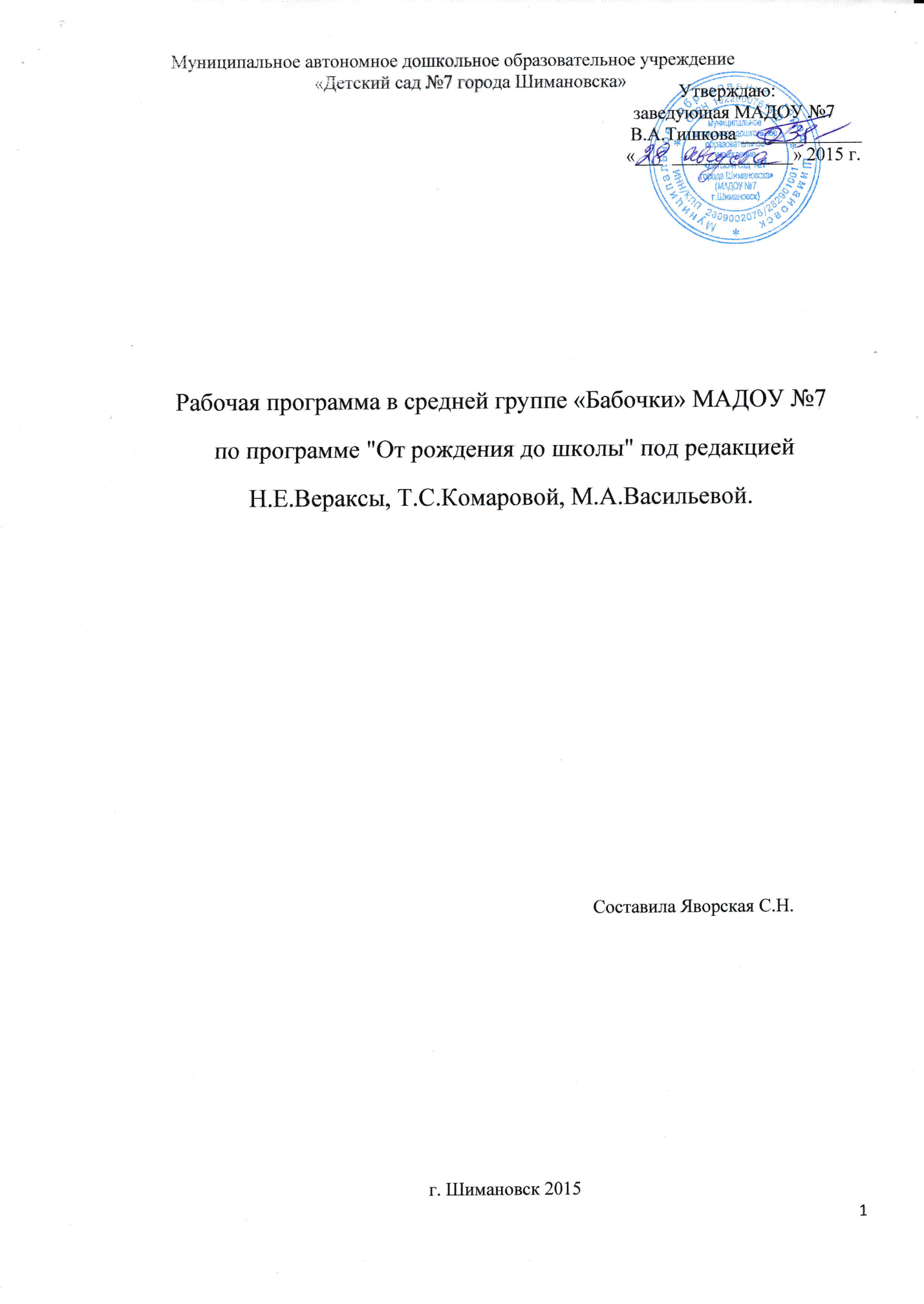 1.	Целевой раздел 1.1.	Пояснительная запискаДанная рабочая программа составлена с учетом:- Федерального компонента образовательного стандарта и приоритетных направлений развития МАДОУ №7;                 - примерной общеобразовательной программы дошкольного образования «От рождения до школы»,  под редакцией Н. Е. Вераксы, Т. С. Комаровой, М. А. Васильевой, издание 3-е 2014 г.;                                                                                                                                                           - образовательной программы МАДОУ №7;                                                                                - программы «Цветные ладошки» И.А. Лыковой;                                                                       -   областной образовательной программы для дошкольников «Ребенок и дорога» (Министерство образования и науки Амурской области государственное образовательное автономное учреждение Амурской области дополнительного образования детей «Центр детского (юношеского) технического творчества»).                                                                  Целью рабочей программы является создание благоприятных условий для полноценного проживания ребенком дошкольного детства, формирование основ базовой культуры личности, всестороннее развитие психических и физических качеств в соответствии с возрастными и индивидуальными особенностями, подготовка к жизни в современном обществе, к обучению в школе, обеспечение безопасности жизнедеятельности дошкольника. Эти цели реализуются в процессе разнообразных видов детской деятельности: игровой, коммуникативной, трудовой, познавательно-исследовательской, продуктивной, музыкально-художественной, чтения.Для достижения целей программы первостепенное значение имеют:•  забота о здоровье, эмоциональном благополучии и своевременном всестороннем развитии каждого ребенка;• создание в группах атмосферы гуманного и доброжелательного отношения ко всем воспитанникам, что позволит растить их общительными, добрыми, любознательными, инициативными, стремящимися к самостоятельности и творчеству;•максимальное использование разнообразных видов детской деятельности; их интеграция в целях повышения эффективности образовательного процесса;• творческая организация (креативность) воспитательно-образовательного процесса;• вариативность использования образовательного материала, позволяющая развивать творчество в соответствии с интересами и наклонностями каждого ребенка;• уважительное отношение к результатам детского творчества;• единство подходов к воспитанию детей в условиях ДОУ и семьи.Рабочая программа представлена в виде комплексно-тематического планирования с использованием следующих областей развития: • физическое развитие;• социально - коммуникативное развитие;• познавательное  развитие; • речевое развитие;• художественно-эстетическое развитие.Приоритетное направление деятельности по реализации программы:-     укрепление физического и психического здоровья детей, формирование у дошкольников ответственности за своё здоровье;- художественно-эстетическое воспитание дошкольников средствами изобразительной, музыкально-театрализованной, художественно-речевой деятельности.Психолого-педагогическая работа с воспитанниками средней группы строится с учетом возрастных особенностей развития детей дошкольного возраста, который необходим для правильной организации осуществления образовательного процесса, как в условиях семьи, так и в условиях дошкольного образовательного учреждения.Программное обеспечение воспитательно-образовательного  процесса:Социальный паспорт семьисредняя группа  2015 г.Количество детей 21 (8 мальчиков, 13 девочек).Количество родителей 38.Содержательный раздел ОБРАЗОВАТЕЛЬНАЯ ОБЛАСТЬ «СОЦИАЛЬНО - КОММУНИКАТИВНОЕ РАЗВИТИЕ» ТрудПояснительная запискаОсновной целью трудового воспитания в дошкольном возрасте является формирование положительного отношения к труду. Реализация данной цели осуществляется через решение следующих задач:- ознакомление с трудом взрослых, формирование представлений об общественной значимости труда и воспитание уважения к людям труда, а также бережного отношения к его результатам;- организация трудовой деятельности детей, в процессе которой формируются трудовые навыки, навыки организации работы, а также положительные взаимоотношения ребенка со взрослыми и сверстниками.В конце года дети могут:•    бережно относиться к своей одежде, уметь приводить её в порядок;•    самостоятельно поддерживать порядок в помещении и на участке детского сада;•    ухаживать за птицами и растениями в групповой комнате и на участке;•    самостоятельно убирать своё рабочее место после окончания занятий и выполнять обязанности дежурных по столовой.Перспективный план  БезопасностьВедется по областной образовательной программе для дошкольников «Ребенок и дорога» Министерства образования и науки Амурской области государственного образовательного автономного учреждения Амурской области дополнительного образования детей «Центр детского (юношеского) технического творчества».Целью  данной программы является предупреждение детского дорожно-транспортного травматизма. Для ее достижения необходимо решить следующие задачи:создавать условия для  изучения детьми ПДД;формировать навыки безопасного поведения на дорогах;развивать у детей умение ориентироваться в различной обстановке;вырабатывать у дошкольников привычку правильно вести себя на дорогах;воспитывать в детях грамотных пешеходов.Решение этих задач должны осуществляться совместно с родителями и через специально организованные занятия познавательного цикла, встречи, беседы с сотрудниками ГИБДД, наблюдения, экскурсии, целевые прогулки, рассматривание иллюстраций, книг, картинок и картин, чтение художественной литературы, отгадывание загадок, ребусов; заучивание стихотворений; сюжетно-ролевые, подвижные, дидактические игры, игры-соревнования; праздники, досуги, конкурсы. Игры-драматизации, агитбригады, и т.д.	Объем учебного материала, используемый на каждом занятии, должен соответствовать психофизиологическим особенностям дошкольников разных возрастных групп.Примерная тематика и программа проведения дидактических занятий с дошкольниками разных возрастных группСредняя группа (4-5 лет)В средней группе дети обучаются умению ориентироваться  на территории  детского сада, находясь с воспитателями. Развивается их наблюдательность и любознательность, расширяются знания о транспортных средствах, их видах и конструкторских особенностях. Детям показываются места, где можно ходить пешеходам: пешеходные переходы, наземный «зебра», подземный и надземный, по которым, держа взрослого за руку, можно переходить проезжую часть. Знакомят с дорожной разметкой пешеходного перехода «зебра».Дети обучаются умению определять расстояния до предметов: близко, далеко, очень близко, очень далеко; изменения направления движения пешеходов и транспортных средств: идет медленно, быстро, поворачивает налево, направо, бежит, останавливается и т.д. Детей знакомят с транспортным светофором, рассказывают о  принципе его работы, о его назначении: транспортный - для водителей, пешеходный – для пешеходов.Дети учатся составлять небольшой рассказ о дорожной ситуации: как они ехали в легковом автомобиле, автобусе, троллейбусе; определяют предметы, которые закрывают видимость проезжей части дороги: деревья, кусты, стоящий транспорт и др.Обращается внимание на выезды из дворов, места остановок маршрутного транспорта, закрепляется понимание, что на проезжей части и вблизи нее нельзя играть, бегать, ездить на велосипедах, роликах, самокатах и т.д.Таким образом, к пяти годам в средней группе у детей расширяются представления о правилах безопасного поведения на улицах и дорогах, формируются навыки наблюдения за окружающими предметами, которые могут быть опасными.На занятиях в детском саду воспитатель закрепляет понимание детьми опасных мест на улицах и дорогах, беседует с ними, выясняя, что они видели на улице по дороге в детский сад, как дети понимают отдельные понятия по дорожной лексике. Развивается боковое зрение специальными упражнениями, формируется умение видеть и наблюдать окружающие предметы, различать их в движении (стоящие и движущиеся автомобили). Формируется чувство опасности в дорожной среде: умение наблюдать за движением транспорта и различать скрытую опасность (кусты, дома, деревья, припаркованные автомобили, киоски и т.д.), воспитывается и формируется привычка - находясь на улице, крепко держать за руку взрослого. В средней группе помимо проведения комплексных занятий, прогулок,  уже вводится  специальное занятие по ПДД  один раз в месяц, на которых детей знакомят:Транспорт (общественный и личный);Правила поведения в транспорте  общественном и личном, правила при посадке и выходе;Какие знаки помогают водителям и пассажирам в пути?   «автозаправочная станция»  «пункт питания»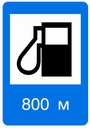 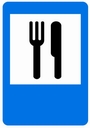  «больница»      «телефон»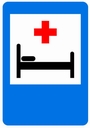 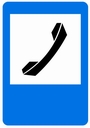 Знакомство с пешеходным переходом. Чем обозначается? Что такое «зебра»? Пешеходный светофор. Чем отличаются регулируемый пешеходный переход от нерегулируемого. Как работает «пешеходный светофор»;Правила перехода проезжей части по пешеходному переходу. Каким пешеходным переходом пользоваться легче и почему?Виды пешеходных переходов (надземный, подземный, наземный);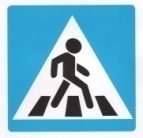 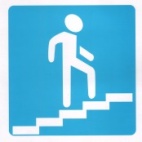 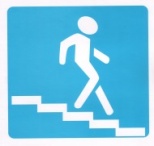 Знакомство с транспортным светофором особенности и назначение;Сравнение транспортного и пешеходного светофоров;Обучение правостороннему движению.Тематический планII год обучения (средняя группа) ОБРАЗОВАТЕЛЬНАЯ ОБЛАСТЬ «ПОЗНАВАТЕЛЬНОЕ РАЗВИТИЕ»ПознаниеФОРМИРОВАНИЕ ЭЛЕМЕНТАРНЫХ МАТЕМАТИЧЕСКИХ ПРЕДСТАВЛЕНИЙПояснительная запискаРаздел «Формирование элементарных математических представлений» является одной из составляющих содержания образовательного направления «Познание». Развитие элементарных математических представлений имеет большое значение в умственном воспитании детей.Цель программы по элементарной математике - формирование приемов умственной деятельности, творческого и вариативного мышления на основе привлечения внимания детей к количественным отношениям предметов и явлений окружающего мира. Реализация цели происходит через решение следующих задач:- формирование представления о количестве предметов разного цвета, размера, формы;- развитие умения определять равенство или неравенство частей множества;- развитие умения отсчитывать предметы из большого количества (на основе наглядности);- совершенствование умения сравнивать предметы по величине;- расширение представлений о геометрических фигурах;- развитие умения ориентироваться в пространстве и во времени.Условием успешной реализации программы по элементарной математике является организация особой предметно-развивающей среды в группах на участке детского сада для прямого действия детей со специально подобранными группами предметов и материалами в процессе усвоения математического содержания.В средней группе длительность занятия составляет 15-20 минут. В процессе обучения широко используются дидактические игры.К концу года дети пяти лет могут:• различать, из каких частей составлена группа предметов, называть их характерные особенности (цвет, форму, величину);• считать до 5 (количественный счет), отвечать на вопрос «Сколько всего?»;• сравнивать две группы путем поштучного соотнесения предметов (составления пар);•  раскладывать 3—5 предметов различной величины (длины, ширины, высоты) в возрастающем (убывающем) порядке; рассказать о величине каждого предмета в ряду;• различать и называть треугольник, круг, квадрат, прямоугольник; шар, куб, цилиндр; знать их характерные отличия;• находить в окружающей обстановке предметы, похожие на знакомые фигуры;• определять направление движения от себя (направо, налево, вперед, назад, вверх, вниз);• различать левую и правую руки;• определять части суток.ФОРМИРОВАНИЕ ЦЕЛОСТНОЙ КАРТИНЫ МИРА, РАСШИРЕНИЕ КРУГОЗОРА. РАЗВИТИЕ ПОЗНАВАТЕЛЬНО-ИССЛЕДОВАТЕЛЬСКОЙ ДЕЯТЕЛЬНОСТИПояснительная запискаРаздел рабочей программы «Формирование целостной картины мира, расширение кругозора» является одной из составляющих направления  «Познание» и включает в себя следующие части: предметное окружение, явления общественной жизни, мир природы.                                                                                                                                                                                                                                                                                 Каждая составляющая часть раздела рабочей программы имеет свою базовую основу.Введение в предметный мир предполагает формирование представлении о предмете как таковом и как о творении человеческой мысли и результатов деятельности.В ознакомлении детей с явлениями общественной жизни стержневой темой является жизни и труд людей.В основе приобщения к миру природы лежит помощь ребенку в осознании себя как активного субъекта природы.Цель раздела - расширять представления детей об окружающем мире.Реализация цели происходит через решение следующих задач:- формирование умения сравнивать и группировать предметы окружающего мира по их признакам (цвет, форма, величина, вес);- уточнение, систематизация и углубление знаний о материалах, из которых сделаны предметы, об их свойствах и качествах;- формирование представлений о видах человеческого труда и профессиях;- развитие интереса к миру природы;- развитие умений правильно взаимодействовать с природой;- формирование представлений о причинно-следственных связях внутри природного комплекса;- развитие эмоционально-доброжелательного отношения к живым объектам природы в процессе общения с ними;- развитие осознанного отношения к себе, как к активному субъекту окружающего мира;- формирование привычки рационально использовать природные ресурсы.Реализация рабочей  программы  осуществляется в процессе как повседневного общения с детьми. Во всех группах детей знакомят с многообразием окружающего мира, но на каждом возрастном этапе интересы и предпочтения дошкольников касаются то одной, то другой сферы деятельности. Поэтому сетка мероприятий предусматривает разумное чередование их в течение каждого месяца.К концу года дети могут:•   называть самые разные предметы, которые их окружают в помещениях, на участке, на улице; знать их назначение, называть свойства и качества, доступные для восприятия и обследования;• проявлять интерес к предметам и явлениям, которые они не имели (не имеют) возможности видеть;•  с удовольствием рассказывать о семье, семейном быте, традициях; активно участвовать в мероприятиях, готовящихся в группе, в ДОУ, в частности направленных на то, чтобы порадовать взрослых, детей (взрослого, ребенка);• составить рассказ о своем родном городе (поселке, селе);• рассказывать о желании приобрести в будущем определенную профессию (стать милиционером, пожарным, военным и т. п.);• знать о значении денег и пользоваться в игре аналогами денежных купюр;•  участвовать в наблюдениях за растениями, животными, птицами, рыбами и в посильном труде по уходу за ними; делиться своими познаниями о живом и неживом; не рвать, не ломать растения, бережно относиться к живым существам, не вредить им;• рассказать о сезонных изменениях природы.Раздел «Развитие познавательно-исследовательской деятельности» также является составляющей частью образовательного  направления «Познание». Детские исследовательские проекты являются эффективным и дидактически оправданным методом обучения. Исследовательская деятельность развивает познавательную активность детей, приучает действовать самостоятельно, планировать работу и доводить её до положительного результата, проявлять инициативу и творчество.Основной целью этого раздела является формирование потребности в исследовательской деятельности у детей дошкольного возраста.Реализация цели происходит через решение следующих задач:- создание методически грамотных условий для детского экспериментирования на занятиях и в самостоятельной творческой деятельности детей;- формирование умения оформлять результаты исследовательской деятельности;- создание условий для презентации результатов исследовательской деятельности;- привлечение родителей к участию в исследовательской деятельности ребёнка.В конце года дети могут:• самостоятельно повторить проделанные вместе со взрослыми опыты;• составлять план исследовательской работы, делать схемы и зарисовки;•  сопоставлять результаты наблюдений, сравнивать, анализировать, делать выводы и обобщения.ОБРАЗОВАТЕЛЬНАЯ ОБЛАСТЬ  « РЕЧЕВОЕ РАЗВИТИЕ»Пояснительная запискаВ среднем дошкольном возрасте улучшается произношение звуков и дикция. Речь становится предметом активности детей. Они удачно имитируют голоса животных, интонационно выделяют речь тех или иных персонажей. Интерес вызывают ритмическая структура речи, рифмы. Развивается грамматическая сторона речи. Дети занимаются словотворчеством на основе грамматических правил. Речь детей при взаимодействии друг с другом носит ситуативный характер, а при общении со взрослым становится внеситуативной.Целевым ориентиром направления «Коммуникация» является овладение конструктивными способами и средствами взаимодействия с окружающими людьми. Реализация цели происходит через решение следующих задач:-развитие свободного общения с детьми и взрослыми;-развитие всех компонентов устной речи детей в различных видах детской деятельности; практическое овладение нормами речи.К концу года дети средней группы могут:•  значительно увеличить свой словарь, в частности, за счет слов, обозначающих предметы и явления, не имевшие места в собственном опыте ребенка;•  активно употреблять слова, обозначающие эмоциональное состояние (сердитый, печальный), этические качества (хитрый, добрый), эстетические характеристики, разнообразные свойства и качества предметов. Понимать и употреблять слова-антонимы; образовывать новые слова по аналогии со знакомыми словами (сахарница- сухарница);• осмысленно работать над собственным произношением, выделять первый звук в слове;• осмысливать причинно-следственные отношения; употреблять сложносочиненные и сложноподчиненные предложения;•  подробно, с детализацией и повторами рассказывать о содержании сюжетной картинки, с помощью взрослого повторять образцы описания игрушки, драматизировать (инсценировать) отрывки из знакомых произведений;• рассказывать невероятные истории, что является следствием бурного развития фантазии;• активно сопровождать речью свою деятельность (игровые, бытовые и другие действия).Чтение художественной литературыПояснительная запискаВ программе художественная литература рассматривается как самостоятельный вид искусства. Литературный материал напрямую не связан ни с одним из программных разделов, хотя оказывает очень большое влияние на развитие интеллекта, речи, позитивного отношения к миру.Содержание направления  «Чтение художественной литературы» нацелено на достижение цели формирования интереса и потребности в чтении книг через решение следующих задач:•  формирование целостной картины мира;•  развитие литературной речи;•  приобщение к искусству слова.Программные задачи необходимо решать на занятиях и вне их.Детям по возможности следует читать каждый день (и новые, и уже знакомые им произведения).К концу года дети средней группы могут:•  высказать желание послушать определенное литературное произведение;•  с интересом рассматривать иллюстрированные издания детских книг;•  назвать любимую сказку, прочесть понравившееся стихотворение, под контролем взрослого выбрать с помощью считалки водящего;•  с помощью взрослого драматизировать (инсценировать) небольшие сказки;•  дети пытаются осмысленно отвечать на вопросы: «Понравилось ли произведение?», «Кто особенно понравился и почему?», «Какой отрывок прочитать еще раз?».ОБРАЗОВАТЕЛЬНАЯ ОБЛАСТЬ  «ХУДОЖЕСТВЕННО-ЭСТЕТИЧЕСКОЕ РАЗВИТИЕ»Художественное творчествоПояснительная записка«Развитие продуктивной деятельности: рисование, лепка, аппликация,художественный труд»Содержание направления «Художественное творчество» нацелено на формирование интереса к эстетической стороне окружающей действительности и удовлетворение потребности детей дошкольного возраста в самовыражении.Основными задачами художественно-эстетического развития являются:-  развитие продуктивной деятельности детей (рисование, лепка, аппликация, художественный труд);- развитие детского творчества;- приобщение к изобразительному искусству.Для успешного овладения детьми изобразительной деятельностью и развития их творчества необходимо помнить об общих для всех возрастных групп условиях.1.  Формирование сенсорных процессов, обогащение сенсорного опыта, уточнение и расширение представлений о тех предметах, объектах и явлениях, которые им предстоит изображать.2. Учет индивидуальных особенностей детей, их желаний и интересов.3.  Использование детских работ в оформлении помещений детского сада, организации разнообразных выставок, а также для подарков детям и взрослым. Дошкольники должны чувствовать: их рисунки, лепка, аппликация вызывают интерес взрослых, нужны им, могут украсить детский сад, квартиру, дом, где они живут.4.  Разнообразие тематики детских работ, форм организации занятий (создание индивидуальных и коллективных композиций), художественных материалов.5.  Создание творческой, доброжелательной обстановки в группе, на занятиях по изобразительной деятельности и в свободной художественной деятельности. Уважение к творчеству детей.6. Учет национальных и региональных особенностей при отборе содержания для занятий рисованием, лепкой, аппликацией.Одна из важных задач художественно-творческой деятельности - научить детей оценивать свои работы и работы сверстников, выделять наиболее интересные изобразительные решения в работах других, высказывать эстетические оценки и суждения, стремиться к содержательному общению, связанному с изобразительной деятельностью.К концу года дети могут:•  выделять выразительные средства дымковской и филимоновской игрушки, проявлять интерес к книжным иллюстрациям.В рисовании•  изображать предметы и явления, используя умение передавать их выразительно путем создания отчетливых форм, подбора цвета, аккуратного закрашивания, использования разных материалов: карандашей, красок (гуашь), фломастеров, цветных жирных мелков и др.;•  передавать несложный сюжет, объединяя в рисунке несколько предметов, располагая их на листе в соответствии с содержанием сюжета;• украшать силуэты игрушек элементами дымковской и филимоновской росписи. Познакомить с Городецкими изделиями. Развивать умение выделять элементы городецкойросписи (бутоны, купавки, розаны, листья); видеть, называть цвета, используемые в росписи.В лепке•  создавать образы разных предметов и игрушек, объединять их в коллективную композицию; использовать все многообразие усвоенных приемов.В аппликации• правильно держать ножницы и резать ими по прямой, по диагонали (квадрат и прямоугольник), вырезать круг из квадрата, овал - из прямоугольника, плавно срезать и закруглять углы;• аккуратно наклеивать изображения предметов, состоящих из нескольких частей;• подбирать цвета в соответствии с цветом предметов или по собственному желанию;• составлять узоры из растительных форм и геометрических фигур.Развитие продуктивной деятельности: конструированиеПояснительная запискаРебенок на пятом году жизни достаточно самостоятельный и инициативный. Основные достижения данного возраста напрямую связаны с развитием интереса к конструированию. У него активно развиваются мелкая моторика, глазомер. Движения рук уже более точные, ловкие, что помогает ему овладевать умением мастерить. У ребенка возникает интерес к качеству своего труда; он начинает осознанно стремиться к соблюдению определенных требований, предъявляемых воспитателем (последовательность операций, использование разных способов конструирования), проявляет желание овладеть теми или иными навыками и охотно упражняться в конструировании. Ребенок уже в состоянии устанавливать понятные ему причинно-следственные отношения. У него быстро совершенствуются все психические процессы, и особенно память.В силу психологических и физиологических особенностей детей данного возраста и согласно принципу интеграции образовательных областей, продуктивная деятельность,  наиболее полно будет реализована в следующем варианте: рисование, лепка, аппликация и конструирование..Правильное руководство детской деятельностью позволяет педагогу преодолевать трудности и вести целенаправленную работу по развитию художественно-творческих способностей дошкольников.Целевые ориентиры  по конструированию к концу пятого года:• у детей расширяются знания и представления о конструируемых объектах;• расширяются представления о деятельности людей, связанных со строительством, созданием техники, предметов, вещей;• дети учатся анализировать постройки, конструкции, рисунки;•  у детей формируются представления о строительных деталях, их названиях и свойствах (форма, величина, устойчивость, способы соединения, крепления);•  дети учатся преобразовывать постройки по разным параметрам, сооружать по словесной инструкции;•  совершенствуются конструктивные навыки (комбинируют детали, сочетают по форме, по-разному соединяют, накладывая, приставляя, экспериментируя с ними);• развиваются навыки пространственной ориентации (спереди, сзади, внутри и пр.);• дети создают постройки по индивидуальному и совместному замыслу и играют с ними;• развивается творчество, изобретательство;•  формируется эстетический вкус в гармоничном сочетании элементов при оформлении построек, поделок;• дети упражняются в изготовлении простых плоских игрушек из бумажных полос способом складывания их пополам и оформления вырезанными бумажными элементами;• учатся мастерить элементарные игрушки оригами;• упражняются в изготовлении поделок из бросового (коробки) и природного материала;• учатся пользоваться ножницами, клеем;• развивается деловое и игровое общение детей;• дети приучаются к аккуратности в работе и порядку.Программа Лыковой И.А. «Цветные ладошки»Изобразительная деятельность в средней группеЗадачи художественно-творческого развития детей 4-5 летОсобенности возраста обусловливают необходимость подкрепления любого продуктивного вида деятельности словом, пластическим движением, проигрыванием... Без этого ребёнку сложно раскрыть задуманный образ, объяснить желаемое действие. В силу возрастных особенностей маленький ребёнок легко перевоплощается, активно общается и быстро включается в игру, увлекаясь придуманным образом и действием. Поэтому любой вид продуктивной творческой работы детей целесообразно обогащать и поддерживать другими видами художественной деятельности (словом, жестом, игровой ситуацией).Интеграция видов художественно-эстетической деятельности в дошкольном детстве имеет естественный характер. Дети дошкольного возраста часто самостоятельно интегрируют виды изобразительной деятельности. Особенно ярко это проявляется в деятельности экспериментирования с художественными материалами (бумагой, глиной), инструментами (карандашами, кисточками, стеками) и в процессе освоения способов создания образа и средств художественной выразительности. Дошкольники разных возрастов с увлечением рассматривают и обследуют натуру, предложенную для рисования или лепки, изучают «на глаз» и тактильно (ощупывая руками) художественные материалы, формы поверхности; осваивают самыми разными приёмами особенности бумаги, красок, пастели, восковых мелков, ткани, природного материала..В средней группе воспитатель ставит и реализует следующие задачи:► Поддерживать интерес детей к народному  и  декоративному  искусству (дымковская,    филимоновская, богородская игрушка, семёновская или полхов-майданская матрёшка), знакомить с произведениями разных видов изобразительного искусства (живопись, натюрморт, книжная графика); поощрять интерес детей к изобразительной деятельности.► Расширять тематику детских работ в согласовании с содержанием раздела «Познавательное развитие»; поддерживать желание изображать знакомые бытовые и природные объекты (посуда, мебель, транспорт, овощи, фрукты, цветы, деревья, животные), а также явления природы (дождь, снегопад) и яркие события общественной жизни (праздники); учить самостоятельно находить простые сюжеты в окружающей жизни, художественной литературе; помогать выбирать сюжет коллективной работы.► Обращать внимание детей на образную выразительность разных объектов в искусстве, природном и бытовом окружении (вещи, созданные руками народных умельцев, архитектурные сооружения, природные ландшафты, специально оформленные помещения, мебель, посуда, одежда, игрушки, книги и т.п.); учить замечать общие очертания и отдельные детали, контур, колорит, узор; показывать, из каких деталей складываются многофигурные композиции, как по-разному выглядит с разных сторон один и тот же объект.► Поощрять детей воплощать в художественной форме свои представления, переживания, чувства, мысли; поддерживать личностное творческое начало.►Учить передавать характерные особенности изображаемых объектов (городской дом высокий, многоэтажный, каменный, а деревенский низкий, одноэтажный, деревянный)►Знакомить с цветовой гаммой, с вариантами композиций и разным расположением изображения на листе бумаги.► Развивать у детей способность передавать одну и ту жеформу или образ в разных техниках (изображать солнце, цветок, птичку в рисунке).►Сочетать различные техники изобразительной деятельности (графика, живопись, )     (например, сюжеты «Наш огород», «Наш аквариум»).► Поддерживать интерес к содержанию новых слов: «художник», «музей», «выставка», «картина», «скульптура» и пр.;► Проводить коллективные работы («Золотая осень», «Цветные зонтики», «Муха-Цокотуха»), учить согласовывать свои действия с действиями других детей (под руководством взрослого).► Консультировать родителей на тему того, как организовать дома изобразительную деятельность ребенка.► Проявлять уважение к художественным интересам и работам ребенка, бережно относиться к результатам его творческой деятельности.►Создавать условия для самостоятельного художественного творчества.► В дидактических играх с художественным содержанием учить различать цветовые контрасты; предлагать размещать цвета по степени интенсивности (до 5 светлотных оттенков), по порядку размещения цветов в радуге, на цветовой модели (спектральный круг), соблюдая переходы от одного цвета к другому.► Создавать условия для свободного, самостоятельного, разнопланового экспериментирования с художественными материалами , изобразительными техниками, учить детей создавать с натуры или по представлению образы и простые сюжеты, передавая основные признаки изображаемых объектов, их структуру и цвет; помогать воспринимать и более точно передавать форму объектов через обрисовывающий жест; учить координировать движения рисующей руки (широкие движения при рисовании на большом пространстве бумажного листа, мелкие - для прорисовывания деталей, ритмичные - для рисования узоров); варьировать формы, создавать многофигурные композиции при помощи цветных линий, мазков, пятен, геометрических форм.. Перспективное  тематическое планирование занятий в средней группе ( 4-5 лет)ОБРАЗОВАТЕЛЬНАЯ ОБЛАСТЬ «ФИЗИЧЕСКОЕ РАЗВИТИЕ»Направления: «Здоровье», «Физическая культура» Пояснительная запискаОбразовательная область «Физическое развитие» включает в себя два образовательных направления: «Здоровье» и «Физическая культура».Содержание направления «Здоровье» нацелено на достижение охраны здоровья детей и формирование основы культуры здоровья через решение следующих задач:• сохранение и укрепление физического и психического здоровья детей;• воспитание культурно-гигиенических навыков;• формирование начальных представлений о здоровом образе жизни.Содержание направления «Физическая культура» нацелено на достижение целей формирования у детей интереса к занятиям физической культурой, гармоничное физическое развитие через решение задач:•  развитие физических качеств (скоростных, силовых, гибкости, выносливости, координации);• накопление и обогащение двигательного опыта детей (овладение основными движениями);•  формирование у воспитанников потребности в двигательной активности и физическом совершенствовании.Во всех формах организации двигательной деятельности необходимо не только формировать у детей двигательные умения и навыки, но и воспитывать целеустремленность, самостоятельность, инициативность, развивать умение поддерживать дружеские отношения со сверстниками.На пятом году жизни движения ребенка становятся более уверенными и координированными. Внимание приобретает все более устойчивый характер, совершенствуется зрительное, слуховое и осязательное восприятие, развивается целенаправленное запоминание. Дети уже способны различать разные виды движений, выделять их элементы. У них появляется интерес к результатам движения, потребность выполнять его в соответствии с образцом. Все это позволяет приступить к обучению технике выполнения основных движений, отработке их качества. Полученные на занятиях знания о значении физических упражнений для организма человека помогают воспитать потребность быть здоровым и вести здоровый образ жизни. Педагогам необходимо продолжать начатую в младшей группе работу по укреплению здоровья детей. Для этого необходимо ежедневно проводить: прогулки на воздухе в соответствии с режимом дня, комплекс закаливающих процедур; утреннюю гимнастику продолжительностью 6-8 минут.Основной формой систематического обучения детей физическим упражнениям является интегрированная деятельность, которая состоит из трех частей: вводной, основной и заключительной. В каждой из них достигается определённый уровень развития интегративных качеств ребёнка. Продолжительность - 20-25 минут.В средней группе проводятся три физкультурных мероприятия в неделю, одно из них - на прогулке. Продолжительность каждой части увеличивается по сравнению с предыдущим годом за счет усложнения упражнений, отработки техники движений и увеличения времени выполнения.К концу пятого года дети могут:• ходить и бегать, соблюдая правильную технику движений;• лазать по гимнастической стенке, не пропуская реек, перелезая с одного пролета на другой; ползать разными способами: опираясь на кисти рук, колени и пальцы ног, на стопы и ладони; на животе, подтягиваясь руками;•  принимать правильное исходное положение в прыжках с места, мягко приземляться, прыгать в длину с места на расстояние не менее 70 см;• ловить мяч кистями рук с расстояния до 1,5 м; принимать правильное исходное положение при   метании,   метать  предметы  разными  способами  правой  и  левой  рукой;   отбивать  мяч о землю (пол) не менее пяти раз подряд;• выполнять упражнения на статическое и динамическое равновесие;• строиться в колонну по одному, парами, в круг, шеренгу;• скользить самостоятельно по ледяным дорожкам (длина 5 м);•  ходить на лыжах скользящим шагом на расстояние до 500 м, выполнять поворот переступанием, подниматься на горку;•  кататься на двухколесном велосипеде, выполнять повороты направо, налево;• ориентироваться в пространстве, находить левую и правую сторону;• придумывать варианты подвижных игр, самостоятельно и творчески выполнять движения;• выполнять имитационные упражнения, демонстрируя красоту, выразительность, грациозность, пластичность движений.Освоение и совершенствование умений и навыков в основных видах движений, подвижных играх и спортивных упражнениях должно предусматриваться во всех формах работы, организуемых воспитателем: на физкультурных занятиях, на утренней прогулке, во время индивидуальной работы на вечерней прогулке.В недельном цикле и в течение дня физкультурные мероприятия, игры и физические упражнения, индивидуальная работа могут чередоваться.Но при этом должно соблюдаться важное условие — ежедневность проведения подвижных игр и физических упражнений на прогулке. Они подбираются в зависимости от предшествующей работы в группе, их количество и продолжительность различны в разные дни недели. Так, в дни проведения физкультурных занятий в зале на прогулке организуются одна подвижная игра и какое-либо физическое упражнение (продолжительность 12-15 мин). В другие дни, когда физкультурная деятельность не проводится, должны быть организованы две подвижные игры и спортивное упражнение или одна игра, спортивное упражнение и игровое упражнение в основном виде движения (продолжительность 20—25 мин). Значительное место отводится играм спортивного и соревновательного характера, играм-эстафетам.Во время упражнений на прогулке закрепляются освоенные основные виды движений (бег с различной скоростью, прыжки, подскоки, метание, бросание, различные движения с мячом) и спортивные упражнения. Спортивные упражнения планируются в зависимости от времени года: катание на санках, скольжение по ледяным дорожкам, ходьба на лыжах (зимой), катание на велосипеде, самокате (весной и летом). В средней группе в течение месяца с детьми разучивают две-три подвижные игры на утренней прогулке (в зависимости от сложности содержания они повторяются от трех до пяти раз). При подборе игр и упражнений для прогулки необходимо сочетать основные виды движений, чтобы одно было хорошо знакомо детям, а другое - новое, требующее большого внимания и контроля воспитателя во время его выполнения.Содержание образовательной деятельности, осуществляемой в ходе режимных моментов, с детьми среднего дошкольного возрастаТребования освоения основной образовательной программы (итоговая оценка освоения детьми ООП дошкольного возраста).Учебный план МАДОУ №7 на 2015-2016 учебный годОрганизованная образовательная деятельностьСредняя группаОбразовательная деятельность в ходе режимных моментовРасписание
организованной образовательной деятельности в средней группепо программе Н.Е. Вераксы «От рождения до школы»на 2015-2016 учебный год Пояснительная записка к учебному плану на 2015 - 2016 учебный годУчебный план разработан в соответствии: Приказ Министерства образования и науки Российской федерации «17» октября 2013г. № 1155 Федеральное государственное образовательный стандарт дошкольного образования.  Законом Российской Федерации от 29.12.2012. №273- ФЗ « Об образовании Российской Федерации».  СанПиН 2.4.1.3049-13 «Санитарно — эпидемиологические требования к устройству, содержанию и организации режима работы в ДОУ»  от 15.05.2013. Регистрационный номер 26.  Примерная программа «От рождения до школы». Под редакцией Н. Е. Вераксы, Т. С. Комаровой, М. А. Васильевой. Издание 3-е 2014 г.Образовательная программа МАДОУ №7.Программное обеспечение воспитательно-образовательного  процесса:Социально-коммуникативное развитие Областная образовательная программа для дошкольников «Ребенок и дорога» (Министерство образования и науки Амурской области государственное образовательное автономное учреждение Амурской области дополнительного образования детей «Центр детского (юношеского) технического творчества»).Н.Н.Авдеева, О.Л.Князева, Р.Б.Стеркина «Безопасность»Н.Ф.Губанова «Развитие игровой деятельности»Познавательное развитиеС.Н.Николаева «Юный эколог»  И.А.Помораева, В.А.Позина «Формирование элементарных математических представлений»«С чего начинается Родина»  программа по патриотическому воспитанию коллектива ДОУ №7Речевое развитиеВ.В.Гербова «Развитие речи»Художественно-эстетическое развитиеИ.А.Лыкова «Цветные ладошки».Т.С.Комарова «Изобразительная деятельность в детском саду»Л.В.Куцакова «Конструирование из строительного материала»Физическое развитиеЛ.И.Пензулаева «Физическая культура в детском саду»Программа кружка «Бумажный завиток»в средней группеМАДОУ №7Пояснительная записка.

В настоящее время у многих детей наблюдается недостаточное развитие тонкой моторики. Изучение уровня развития тонких дифференцированных движений пальцев и кистей рук у детей показывает, что у многих они недостаточно целенаправленны. Особенно слабо развиты сложно – координированные движения ведущей руки, т. е. плохое умение держать ручку или карандаш в качестве рабочего инструмента.Развитие мелкой моторики детей дошкольного возраста – это одна из актуальных проблем, потому что слабость движения пальцев и кистей рук, неловкость служит одной из причин, затрудняющих овладение простейшими, необходимыми по жизни умениями и навыками самообслуживания. Кроме того механическое развитие руки находится в тесной связи с развитием речи и мышлением ребёнка, как это доказано учёными. Уровень развития мелкой моторики – один из показателей интеллектуальной готовности к школьному обучению. Обычно ребёнок, имеющий высокий уровень развития мелкой моторики, умеет логически рассуждать: у него достаточно развиты память и внимание, связная речь.Оригинальный и необычный вид рукоделия, суть которого заключается в накручивании и моделировании с помощью маленького инструмента ( зубочистки), бумажных полосок шириной в несколько миллиметров и при помощи полученных форм создавать самые различные композиции, очень нравится детям.Занятия квиллингом – это не только развитие моторики, воображения, внимания, мышления, эстетики и т. д., но и колоссальные возможности реализовать свои творческие возможностиЦель: эстетическое развитие детей в процессе овладения элементарными приемами техники квиллинга, как художественного способа конструирования из бумаги.Задачи:1. Обучать различным приемам работы с бумагой.2. Развивать мелкую моторику рук и глазомер..
      3. Развивать художественный вкус, творческие способности и фантазии    детей.4. Воспитывать интерес к искусству квиллинга.5. Формировать эмоциональную отзывчивость к прекрасному. Методы: 1. Словесные (рассказы, объяснения, беседы);  2. Наглядные (методы иллюстраций и демонстраций); 3. Практические (воспроизводящие и тренировочные упражнения); 4. Игровые.Формы организации:1. Групповая;2. Подгрупповая;3. Индивидуальная.Форма работы Одно занятие в неделю, во вторую половину дня. Общее количество занятий в год -32. Педагогический анализ знаний, умений и навыков детей дошкольного возраста проводится 2 раза в год (вводный - в октябре, итоговый - в мае). Возраст детей 4-5 лет,  время занятий 20 мин.Мониторинг:Мониторинг детей посещающих кружок проводится 2 раза в год. Календарно-тематическое планированиеОжидаемый результат:Значительное повышение уровня развития творческих способностей. Расширение и обогащение художественного опыта. Формирование умения взаимодействовать друг с другом. Овладение техникой «квиллинг».Развитие мелкой моторики у детей. Работа с родителямиПривлечение родителей к созданию условий в семье способствующих наиболее полному усвоению знаний, умений, навыков, полученных детьми на кружке. Просветительскую работу с родителями в форме консультаций, наглядной информации, выставок.Комплексно-тематическое планирование по «Формированию элементарных математических представлений»Комплексно-тематическое планирование по «Формирование целостной картины мира, расширению кругозора. Развитию познавательно – исследовательской деятельности»Комплексно-тематическое планирование по «Речевому развитию»Комплексно-тематическое планирование «Чтение художественной литературы»Комплексно-тематическое планирование по лепке и аппликацииКомплексно-тематическое планирование по  «Развитию продуктивной деятельности: конструирование»Перспективный план физкультурно-оздоровительной работы в средней группеПерспективный план подвижных игр в средней группеКомплексно-тематическое планирование по образовательной области «Безопасность»Комплексно - тематическое планированиеОсновная программа:Примерная общеобразовательная программа дошкольного образования «От рождения до школы». Под редакцией Н. Е. Вераксы, Т. С. Комаровой, М. А. Васильевой. Издание 3-е 2014 г.Социально-коммуникативное развитие Областная образовательная программа для дошкольников «Ребенок и дорога» (Министерство образования и науки Амурской области государственное образовательное автономное учреждение Амурской области дополнительного образования детей «Центр детского (юношеского) технического творчества»).Н.Н.Авдеева, О.Л.Князева, Р.Б.Стеркина «Безопасность»Н.Ф.Губанова «Развитие игровой деятельности»Познавательное развитиеС.Н.Николаева «Юный эколог»  И.А.Помораева, В.А.Позина «Формирование элементарных математических представлений»«С чего начинается Родина»  программа по патриотическому воспитанию коллектива ДОУ №7Речевое развитиеВ.В.Гербова «Развитие речи»Художественно-эстетическое развитиеИ.А.Лыкова «Цветные ладошки».Т.С.Комарова «Изобразительная деятельность в детском саду»Л.В.Куцакова «Конструирование из строительного материала»Физическое развитиеЛ.И.Пензулаева «Физическая культура в детском саду»Используемые технологии: 1.Здоровьесберегающие технологии  – это система мер, включающая взаимосвязь и взаимодействие всех факторов образовательной среды, направленных на сохранение здоровья ребенка на всех этапах его обучения и развития (динамические паузы, подвижные игры, релаксация, пальчиковая гимнастика, гимнастика для глаз, дыхательная гимнастика, физкультурные занятия).2. Личностно-ориентированная технология включает в себя гуманистическое направление содержания деятельности педагога. Обеспечивает комфортные, бесконфликтные и безопасные условия развития личности ребенка, реализует его природные потенциалы. Акцент делается на приоритет личностных отношений, индивидуальный подход к детям.3.Игровые технологии.                                                                                                                                                                                                   4.Технологии ТРИЗ. Цель технологии: научить детей находить позитивные решения возникающих проблем, развивать мышление и творчество, фантазию и речь, которые так необходимы современному человеку.5.  Информационно - коммуникационные технологии (ИКТ) для повышения эффективности образовательного процесса.Характеристика особенностей развития детей  среднего дошкольного возрастаСредняя группа (от 4 до 5 лет) В игровой деятельности детей среднего дошкольного возраста появляются ролевые взаимодействия. Они указывают на то, что дошкольники начинают отделять себя от принятой роли. В процессе игры роли могут меняться. Игровые действия начинают выполняться не ради них самих, а ради смысла игры. Происходит разделение игровых и реальных взаимодействий детей.Значительное развитие получает изобразительная деятельность. Рисунок становится предметным и детализированным. Графическое изображение человека характеризуется наличием туловища, глаз, рта, носа, волос, иногда одежды и ее деталей. Совершенствуется техническая сторона изобразительной деятельности. Дети могут рисовать основные геометрические фигуры, вырезать ножницами, наклеивать изображения на бумагу и т. д. Усложняется конструирование. Постройки могут включать 5–6 деталей. Формируются навыки конструирования по собственному замыслу, а также планирование последовательности действий.Двигательная сфера ребенка характеризуется позитивными изменениями мелкой и крупной моторики. Развиваются ловкость, координация движений. Дети в этом возрасте лучше, чем младшие дошкольники, удерживают равновесие, перешагивают через небольшие преграды. Усложняются игры с мячом. К концу среднего дошкольного возраста восприятие детей становится более развитым. Они оказываются способными назвать форму, на которую похож тот или иной предмет. Могут вычленять в сложных объектах простые формы и из простых форм воссоздавать сложные объекты. Дети способны упорядочить группы предметов по сенсорному признаку — величине, цвету; выделить такие параметры, как высота, длина и ширина. Совершенствуется ориентация в пространстве.Возрастает объем памяти. Дети запоминают до 7–8 названий предметов. Начинает складываться произвольное запоминание: дети способны принять задачу на запоминание, помнят поручения взрослых, могут выучить небольшое стихотворение и т. д.Начинает развиваться образное мышление. Дети способны использовать простые схематизированные изображения для решения несложных задач. Дошкольники могут строить по схеме, решать лабиринтные задачи. Развивается предвосхищение. На основе пространственного расположения объектов дети могут сказать, что произойдет в результате их взаимодействия. Однако при этом им трудно встать на позицию другого наблюдателя и во внутреннем плане совершить мысленное преобразование образа.Для детей этого возраста особенно характерны известные феномены Ж. Пиаже: сохранение количества, объема и величины. Например, если им предъявить три черных кружка из бумаги и семь белых кружков из бумаги и спросить: «Каких кружков больше — черных или белых?», большинство ответят, что белых больше. Но если спросить: «Каких больше — белых или бумажных?», ответ будет таким же — больше белых. Продолжает развиваться воображение. Формируются такие его особенности, как оригинальность и произвольность. Дети могут самостоятельно придумать небольшую сказку на заданную тему. Увеличивается устойчивость внимания. Ребенку оказывается доступной сосредоточенная деятельность в течение 15–20 минут. Он способен удерживать в памяти при выполнении каких-либо действий несложное условие.В среднем дошкольном возрасте улучшается произношение звуков и дикция. Речь становится предметом активности детей. Они удачно имитируют голоса животных, интонационно выделяют речь тех или иных персонажей. Интерес вызывают ритмическая структура речи, рифмы. Развивается грамматическая сторона речи. Дошкольники занимаются словотворчеством на основе грамматических правил. Речь детей при взаимодействии друг с другом носит ситуативный характер, а при общении с взрослым становится внеситуативной.Изменяется содержание общения ребенка и взрослого. Оно выходит за пределы конкретной ситуации, в которой оказывается ребенок. Ведущим становится познавательный мотив. Информация, которую ребенок получает в процессе общения, может быть сложной и трудной для понимания, но она вызывает у него интерес. У детей формируется потребность в уважении со стороны взрослого, для них оказывается чрезвычайно важной его похвала. Это приводит к их повышенной обидчивости на замечания. Повышенная обидчивость представляет собой возрастной феномен. Взаимоотношения со сверстниками характеризуются избирательностью, которая выражается в предпочтении одних детей другим. Появляются постоянные партнеры по играм. В группах начинают выделяться лидеры. Появляются конкурентность, соревновательность. Последняя важна для сравнения себя с другим, что ведет к развитию образа Я ребенка, его детализации.Основные достижения возраста связаны с развитием игровой деятельности; появлением ролевых и реальных взаимодействий; с развитием изобразительной деятельности; конструированием по замыслу, планированием; совершенствованием восприятия, развитием образного мышления и воображения, эгоцентричностью познавательной позиции; развитием памяти, внимания, речи, познавательной мотивации; формированием потребности в уважении со стороны взрослого, появлением обидчивости, конкурентности, соревновательности со сверстниками; дальнейшим развитием образа Я ребенка, его детализацией.№Критерии опросаКол-во%I. Социальный статус семьи.I. Социальный статус семьи.I. Социальный статус семьи.I. Социальный статус семьи.1Полные семьи17812Неполные семьи4191Многодетная 152Опекуны--II. Жилищные условия.II. Жилищные условия.II. Жилищные условия.II. Жилищные условия.1Собственное жильё18862Не имеющие собственного жилья313III. Образовательный ценз.III. Образовательный ценз.III. Образовательный ценз.III. Образовательный ценз.1Высшее образование15402Среднее специальное18473Среднее384Незаконченное  высшее25IV. Профессиональный статус.IV. Профессиональный статус.IV. Профессиональный статус.IV. Профессиональный статус.1Рабочие19502Служащие8213Предприниматели254Безработные6165Военнослужащие386Учащиеся--V. Количество детей в семье.V. Количество детей в семье.V. Количество детей в семье.V. Количество детей в семье.11 ребенок115222 ребенка94333 ребенка15VI. Количество работающих родителей в семье.VI. Количество работающих родителей в семье.VI. Количество работающих родителей в семье.VI. Количество работающих родителей в семье.1Работают оба родителя10482Работает один родитель10483Нет работающих в семье1 4Содержание организованной образовательной деятельностиОбеспечение интеграции направленийЦелевые ориентиры123СентябрьСентябрьСентябрь1. Формировать умение самостоятельно одеваться, раздеваться, аккуратно складывать одежду. 2. Стимулировать самостоятельную деятельность детей по поддержанию порядка в группе и на участке детского сада (уборка игрушек, строительного материала; мытьё игрушек, стирка одежды кукол; сбор листьев, ветхой растительности). 3. Поощрять самостоятельный полив растений в группе и на участке. 4. Побуждать детей к ручному труду: помощь воспитателю в ремонте книг и дидактических пособий (подклеивание книг, карточек, коробок)Чтение: читать произведения о значении профессий; рассматривать иллюстрации о профессии шофёра. Коммуникация: наблюдать за работой шофера, привозящего продукты в столовую, делиться впечатлениями от увиденного, обсуждать с детьмиВладеет умением договариваться при распределении обязанностей и согласовывать свои действия со сверстниками во время выполнения задания; проявляет инициативу в оказании помощи своим товарищамОктябрьОктябрьОктябрь1. Совершенствовать умения самостоятельно одеваться, раздеваться, аккуратно складывать и вешать одежду. 2. Поощрять самостоятельное освоение трудовых навыков по поддержанию порядка в групповой ком-нате и на участке детского сада. 3. Побуждать детей к оказанию помощи сотрудникам детского сада (протирание пыли со стульев, столов, замена постельного белья и полотенец). 4. Формировать навыки самостоятельной сервировки стола перед завтраком, обедом (размещение столовых приборов, хлебниц, чайной посуды). 5. Сюжетно-ролевая игра «Шофёр»Здоровье: побуждать к стремлению всегда быть аккуратным, опрятным; учить соблюдать правила гигиены. Безопасность: формировать навыки безопасного  использования и хранения инвентаря, необходимого для осуществления трудовой деятельностиУмеет выполнять необходимые гигиенические процедуры: мыть руки перед началом сервировки стола, после работы на участке; соблюдает правила безопасного поведения во время работы с садовым инвентарёмНоябрьНоябрьНоябрь1. Совершенствовать умения самостоятельно одеваться, раздеваться, аккуратно складывать и вешать одежду, стирать кукольную одежду и просушивать ее с помощью взрослых. 2. Стимулировать самостоятельную деятельность детей по поддержанию порядка в группе и на участке детского сада (уборка строительного материала, игрушек; уход за игрушками, их мытьё; сбор листьев и ветхой растительности и т. п.). 3. Приобщать детей к посадке и уходу за растениями в уголке природыЧтение: читать произведения и рассматривать иллюстрации о профессии повара. Коммуникация: учить составлять рассказ о работе на кухне после наблюдения за работой повара и кухонных работников и беседы с ними. Социализация: формировать навык ответственного отношения к порученному заданиюУмеет планировать свою деятельность во время поддержания порядка на участке и проявлять инициативу в оказании помощи как детям, так и взрослымДекабрьДекабрьДекабрь1. Совершенствовать умения самостоятельно одеваться, раздеваться, аккуратно складывать и вешать одежду. 2. Побуждать детей к самостоятельной деятельности по поддержанию порядка в групповой комнате и на участке детского сада (сезонные работы - расчистка снега на дорожках, устройство катка). 3. Экскурсия в детском саду «Работа повара на кухне»Социализация: побуждать к выполнению индивидуальных и коллективных поручений; формировать умение распределять работу с помощью воспитателя. Чтение: читать произведения художественной литературы о значении труда взрослых; приводить примеры того, как важно ценить и уважать труд людей. Коммуникация: обсуждать с детьми значение труда взрослых и детей в жизни общества, в жизни детского сада, семьиУмеет проявлять интерес к самостоятельной деятельности по поддержанию порядка в групповой комнате; умеет в речи использовать слова, обозначающие профессиональную принадлежностьЯнварьЯнварьЯнварь1. Побуждать детей к стремлению быть всегда аккуратными, воспитывать на личных примерах. 2. Формировать навыки ухода за одеждой и обувью с помощью взрослого (чистить, просушивать). 3. Учить проявлять инициативу в оказании помощи воспитателю (мытье игрушек, стирка кукольной одежды)Социализация: воспитывать желание доводить начатое дело до конца, стремление выполнить его хорошо. Коммуникация: провести беседу о работе врача с показом иллюстраций, побуждать детей к обсуждению темыЗнает о пользе здорового образа жизни и выполнении гигиенических процедур по окончании работы в группе или на участке; умеет составить рассказ о значении работы врача в сохранении здоровья детей и взрослыхФевральФевральФевраль1. Побуждать детей к самостоятельной работе по поддержанию порядка в групповой комнате; к выполнению сезонных работ на участке детского сада (продолжение расчистки дорожек от снега, посыпания их песком, чтобы не было скользко). 2. Формировать навык выполнения обязанностей дежурных по подготовке материалов к занятиям под руководством воспитателя.3. Приобщать детей к посадке цветов, посеву семян в уголке природы. 4. Дидактическая игра «Если зайчик заболел»Безопасность: формировать навык безопасного поведения во время расчистки снега. Познание: знать названия растений и цветов, которые высаживают в уголке природыВладеет навыками безопасного поведения во время поддержания порядка в групповой комнате и на участке; умеет подчиняться правилам дидактической игры «Если зайчик заболел»и предлагать новые правила игрыМартМартМарт1. Закреплять умения самостоятельно поддерживать порядок в групповой комнате и на участке детского сада. 2. Совершенствовать умения самостоятельно одеваться, раздеваться, аккуратно складывать и вешать одежду. 3. Учить детей самостоятельно выполнять обязанности дежурных по столовой, дежурных по подготовке материалов к занятию (под руководством воспитателя)Коммуникация: провести беседу о труде людей по уходу за домашними животными, поощрять высказывания детейВладеет умением планировать последовательность действий во время дежурства в столовой. Умеет проявлять инициативу и самостоятельность при подготовке материалов к занятиюАпрельАпрельАпрель1. Закреплять навыки исполнения функций и обязанностей дежурных, учить выполнять свою работу четко и правильно. 2. Приобщать детей к работе на участке совместно с воспитателем (подметание веранды, сбор ветхой растительности). 3. Закреплять навыки работы на огороде и на участкеЧтение: читать стихотворение С. Михалкова «Почта», выучить отрывок. Коммуникация: рассказывать детям о профессии почтальона, делиться впечатлениямиВладеет умением пересказать небольшое сообщение о профессии почтальона; может запомнить и рассказать отрывок стихотворенияМайМайМай1. Закреплять навыки самообслуживания. 2. Приобщать детей к уходу за высаженными растениями. 3. Закреплять знания о труде взрослых (почтальон, врач, повар, шофер). 4. Сюжетно-ролевые игры «Шофер», «Больница»Коммуникация: наблюдать за ростом растений, обмениваться впечатлениями. Социализация: закреплять умение ролевого поведения в игреУмеет объединяться со сверстниками и распределять роли; подбирать предметы и атрибуты для сюжетно-ролевой игры «Больница»МесяцНеделяТема занятияФормаЦельСодержание123456СентябрьIВводное(тестирование детей)Беседа (индивидуальная)Выявить уровень знаний детей о пешеходном светофоре, о его сигналах, для кого он предназначен. Знать, что такое проезжая часть, тротуар и  находить их на дороге макета.Кто такие участники дорожного движения: пешеход, пассажир, водитель?  Виды транспорта: грузовой, легковой, пассажирский, называть, различать, знать, для чего и кого предназначены. В чем заключается роль водителя. Как должны двигаться пешеходы по тротуару? Где разрешено переходить пешеходам проезжую часть? Как называется знак, для кого предназначен? Педагог задает детям вопросы и отмечает результаты в таблице.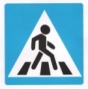 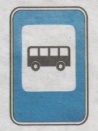 IIАвтомобили большие и маленькиеЭкскурсияРасширять знания детей о видах транспорта: грузовой, легковой, пассажирский. Где двигается транспорт, кто им управляет.Учить идти группой. Рассматривание картинок с транспортом.IIIГрузовой транспорт «Сильные машины»БеседаРасширять знания детей о грузовом транспорте. Знакомство с  новыми словами: фургон, цистерна, грузовик. Рассказать об их назначении в жизни человека.Подготовить игрушечные автомобили. Иллюстрации с изображением выполнения действий водителя данного автомобиля, например: фургон перевозит хлеб, цистерна – молоко.IVПассажирский транспорт «Путешествие в автопарк»Дидактическая играРазвивать умение сравнивать автобус, троллейбус, маршрутное такси.Заранее построить «автопарк», расставить транспорт. Загадывая загадки о транспорте, найти этот автомобиль в автопарке, рассказать о нем, что это за транспорт, для чего он нужен.ОктябрьIКто такие пассажиры?Беседас использованием мультимедиаУточнить правила поведения пешеходов при ожидании транспорта. Познакомить с правилами поведения пассажиров в общественном транспортеМультимедийная презентация о пассажирском транспорте и правилах поведения пассажиров в нем. Использование худ. слова.IIАвтобусАппликацияУчить создавать образ из отдельных частей.Кисти, клей, цветная бумага.IIIТрамвайРассматривание картиныПознакомить с видом общественного транспорта – трамваем. С помощью чего передвигается, кто управляет, для кого предназначен. Учить детей составлять небольшой описательный рассказ по картинке.Картина IVСветофор - регулировщикРассказ воспитателяПознакомить детей с работой транспортного светофора, его сигналами, их назначением.IДобрый друг наш СветофорАппликацияУточнить цвета  сигналов транспортного светофора, значение, расположение. Самостоятельно наклеивать детали светофора, создавая его образ.IIДирижер дорожного движения (светофор)Экскурсия к регулируемому перекресткуУчить понимать принцип работы транспортного светофора. Наблюдать за поведением водителей и пешеходов при проезде и переходе проезжей части.IIIСравнение двух светофоровДидактическая играУметь сравнивать, находить сходства и различия. Знать назначение транспортного и пешеходного светофоров.IVНаша улицаЭкскурсияФормировать у детей представление о двухстороннем движении. Расширять представление об улице и дороге. Закреплять знания о правилах для пешеходов.НоябрьIИз чего состоит улица?Беседас использованием мультимедиаПродолжать знакомство с понятиями: «улица», «дорога». История возникновения улицы и дороги. Уметь называть и находить части дороги: тротуар, поребрик, проезжая часть, разделительная полоса, обочина.II«Зебра» или «Пешеходный переход»Рассматривание знака и картины с изображением пешеходного переходаЗнакомство с дорожным знаком «Пешеходный переход», его форма, цвет, назначение, с понятием «зебра» и с правилами перехода проезжей части по пешеходному переходу. Уметь составлять небольшой описательный рассказ о дорожном знаке.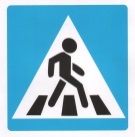 IIIУлица нашего городаАппликацияНаклеивать транспорт и пешеходов в тех частях улицы и дороги, которые для них предназначены. Вырезать полоски, наклеивать их ровно одна под другой, изображая пешеходный переход.Готовые вырезанные силуэты транспорта и пешеходов, разместить их на проезжей части, тротуаре.IVПоездка на легковом автомобилеСоставление рассказовРассказывать о поездке на автомобиле, о правилах поведения пассажира в легковом автомобиле, о значении ремня безопасности, о правилах высадки из автомобиля.Для облегчения составления рассказов использовать картинки, фотографии. Можно использовать фото автомобиля из семейного архива.ДекабрьIАвтопаркКонструированиеРасширять знания детей о транспорте, о работе водителя. Учить строить гаражи, создавая автопарк для транспорта из строительного материала. Познакомить с дорожным знаком «Автозаправочная станция».IIРегулируемый и нерегулируемый пешеходный переходБеседаУчить детей сравнивать, определять, почему так называются пешеходные переходы, кто регулирует на пешеходном переходе.Подготовить мультимедиа для демонстрации слайдов регулируемого и нерегулируемого перехода.IIIПешеход, пешеход, помни ты про переход…Рассматриваниедорожных знаковс использованием мультимедиа или видеофильмаРазвивать логическое мышление. Познакомить детей с видами пешеходных переходов. Их особенностями, отличием друг от друга, их назначением. Определять какой переход самый безопасный.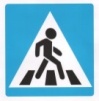 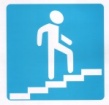 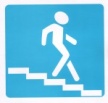 IVЗнаки переходов для пешеходовАппликацияВырезать полоски из бумаги и наклевать, изображая ступеньки перехода, наклеивать детали пешехода, располагая силуэт посередине квадрата. Уметь подбирать нужный знак к картинке, рассказывать о своем знаке.Подготовить  силуэты пешеходов и заготовки квадратной и треугольной формы. Полоски дети нарезают сами. Клей, кисточки, ножницы. Знаки для образца.ЯнварьIIОпасно – неопасноБеседа илидидактическая играУметь определять опасную и не опасную ситуацию на пешеходном переходе, при переходе на разрешающий и запрещающий сигналы светофора. Как правильно вести себя в данной дорожной ситуации. Мультимедиа для демонстрации слайдов, где показаны опасные и не опасные ситуации на дороге.IIIВ гости к бабушке ЗагадушкеЗанятие-играЗакреплять знания детей о пассажирском транспорте. Картинки с изображением транспорта, загадки, воспитатель переодетый в бабушку.IVНазови правильноДидактическая играЗакрепить понятие «справа», «слева», «впереди», «сзади», «вверху», «внизу», «между», «посередине», «навстречу друг другу».Игрушечные автомобили, зверушки. Подготовленная заранее проезжая часть и тротуар. Определять место нахождения предметов: «Красный автомобиль стоит за белым», «Мишка идет навстречу зайцу» и др.ФевральIДорогаРассматривание картинУчить сравнивать и определять дорогу с односторонним и двухсторонним движением. Как переходить такую проезжую часть?Иллюстрации дорогIIПешеходы - нарушителиБеседаОбучать детей Правилам безопасного поведения  на дороге и возле нее, находить нарушителей и давать оценку их действиям. Развивать внимательность и наблюдательность.Картинки с пешеходами -нарушителями.IIIЯ - примерный пешеходРабота с макетомОтрабатывать с детьми практические навыки безопасного поведения пешеходов.Макет. Мелкие игрушки, дорожные знаки: «Пешеходный переход», «Место остановки автобуса или троллейбуса».IVПочини техникуДидактическая играрисованиеЗакрепить у детей знания о транспорте, его составных частях. Уметь раскрашивать недостающие детали. Вспомнить о назначении транспорта.Подготовить раскраски, на которых изображен транспорт с недостающими деталями.МартIКак знаки с нами разговаривают?Дидактическая играПознакомить с дорожными знаками группы сервиса: «Больница», «Пункт питания», «Телефон». Находить знаки по описанию, самим описывать знаки, знать их назначение. Дать понятие, что эти знаки друзья не только водителей, но и пешеходов. Они помогают человеку в пути.Дорожные знаки, загадки о знаках. Знак помогает определить, что здесь находится, можно использовать знаки для сюжетно-ролевой игры.IIПутешествие на автобусеЗанятие - играДля расширения сюжета игры распределить роли: водителя, врача, работников столовой, пассажиров. Закрепить правила поведения пешеходов и пассажиров от посадки в автобус до выхода из него.Построенная имитация автобуса. Дорожный знак.IIIАвтозаправочная станцияЭкскурсияРасширить представления детей о значении для водителя и транспорта автозаправочной станции, знаке, указывающем на нее. Расширять представления о транспорте, окружающем мире.Перед выходом объяснить детям правила движения группой по тротуару и через проезжую часть. Два красный флажка.IVУгадай дорожный знакДидактическая играЗакрепить у детей знания о знакомых дорожных знаках, их назначении.Все знакомые знаки (5-6 штук). Загадки. Организация игр «Угадай, какого знака не стало», «Что изменилось», «Найди такой же», «Подбери к картинке», «Дорожный волчок».АпрельIБездельник светофорЧтениеПознакомить с произведение С. Михалкова «Бездельник светофор». Уметь инсценировать это произведение по ролям.Книга С. Михалкова «Бездельник светофор»IIВ гостях у СветофораЗанятие - играЗакрепить значение сигналов светофора, развивать умение решать проблемные ситуации, в которых оказались невнимательные пешеходы.Светофор (четырехсторонний) с переключателем сигналов, перекресток или дорожная мобильная площадка.IIIДорожные происшествияБеседа Закреплять у детей знания Правил поведения пешеходов, пассажиров. Развивать внимание. Воспитывать умение ориентироваться в создавшейся ситуации.Мультимедиа для демонстрации слайдов.IVМой городЭкскурсияЗакрепить полученные знания детей в течение года по ПДД. Находить улицу с односторонним и двусторонним движением, тротуар и проезжую часть, пешеходный переход, определять транспортный и пешеходный светофоры. Два красный флажка. Поездка на автобусе. Напомнить правила посадки в автобус и выхода из него. Правила поведения в автобусе.МайIПутешествие в страну дорожных знаковЗанятие - играЗакрепить знания детей о дорожных знаках, их назначении, умение находить знак по описанию, знать, для кого он предназначен.По групповой комнате или музыкальному залу разложить дорожные знаки. Используя стихи, загадки описательного характера и др. приемы, находить нужный знак и рассказывать о нем все, что знаешь. Желательно воспитателю одеть костюм  дорожной Феи.IIВыставка автомобилейЗанятие - играРазвивать воображение. Уметь рассказывать о технике. Определять виды транспорта: грузовой, легковой, пассажирский.Дети выполняют роль экскурсовода по очереди, попадая в зал грузового транспорта, легкового, пассажирского. Уточняют назначение транспорта в жизни человека. Роль экскурсовода может взять на себя взрослый. Рассказывают знакомые стихи и загадки о транспорте.IIIПешеходы. Пешеходы, будьте осторожны!Занятие на макетеОпределять правильное и неправильное поведение пешеходов на дороге. Закрепить правила перехода проезжей части по регулируемому и нерегулируемому пешеходному переходу, по сигналам транспортного светофора.макетIVМы учимся соблюдать ПДДИгра - упражнениеЗакреплять знания детей, полученные за год, упражнять в правильном поведении на дороге. Развивать умение ориентироваться в пространстве.Дети играют на автоплощадке, выполняя роль водителей, пешеходов.МесяцНазвание занятияЗадачи занятияСентябрь«Весёлые картинки»«В лесу»«Цветочная клумба»«Весёлый поезд»   Определение замысла в соответствии с назначением рисунка (картинка для шкафчика). Самостоятельное творчество - рисование предметных картинок и оформление рамочками    Рисование простых сюжетов по замыслу. Выявление уровня развития графических умений и композиционных способностей.      Рисование цветов разной формы, подбор красивого цветосочетания. Освоение приёма оформления цветка(красивое расположение, украшение декоративными элементами)
    Рассматривание вида из окна.Создание коллективной композиции из паровозика и вагончиков.Октябрь«Храбрый петушок»«Листопад и звездопад»«Яблочко спелое»«Кисть рябины красной»   Рисование петушка гуашевыми красками. Совершенствование техники владения кистью: свободно и уверенно вести кисть по ворсу, повторяя общие очертания силуэта    Создание красивых композиции на бумаге. Знакомство с явлением контраста    Рисование многоцветного (спелого) яблока гуашевыми красками и половинки яблока (среза) цветными карандашами или фломастерами   Создание красивых осенних композиций с передачей настроения. Свободное сочетание художественных материалов, инструментов и техник.Ноябрь«Мышь и воробей»«Зайка серенький стал беленьким»«Бабушкин домик»«Сказочный дворец»   Создание простых графических сюжетов по мотивам сказок. Понимание обобщённого способа изображения разных животных (мышь и воробей)    Трансформация выразительного образа зайчика: замена летней шубки на зимнюю - раскрашивание бумажного силуэта серого цвета  белой гуашевой краской.   Дать представление о русской избе как памятнике русской деревянной архитектуры; учить передавать особенности строения избы, украшать узорами окна, двери.   Учить детей создавать сказочный образ, рисуя основу здания и придумывая украшающие детали ( решетки, балконы, различные колонны). Учить делать набросок карандашом только главных деталей; закреплять приёмы рисования гуашью.Декабрь«Котятки и перчатки»«Наша ёлочка»«Сказочные птицы»«Забавные животные»   Изображение и оформление «перчаток» (или «рукавичек») по своим ладошкам - правой и левой. Формирование графических умений - обведение кисти руки с удерживанием карандаша на одном расстоянии без отрыва от бумаги.       Рисование новогодней ёлки гуашевыми красками с передачей особенностей её строения и размещения в пространстве. Выбор конкретных приёмов работы в зависимости от общей формыхудожественного объекта.  Учить детей рисовать птиц по представлениям (по сказкам); передавать в рисунке правильную посадку головы птицы, положение крыльев, хвоста; воспитывать любовь и бережное отношение к пернатым.  Познакомить детей с творчеством Е.И. Чарушина;  учить рисовать животных, составляя изображение из простых форм (овал, круг, линия и т.д.). Развивать наблюдательность, эстетическое восприятие окружающего мира и желание его изображатьЯнварь«Зимние забавы» «Дворец для снегурочки»«Девочка-снегурочка»   Рисование нарядных снеговиков в шапочках и шарфиках. Освоение приёмов декоративного оформления одежды. Развитие глазомера, чувство цвета, формы.    Продолжать знакомить детей с произведениями поэтов, художников и композиторов о зиме. Учить детей создавать сказочный образ, рисуя основу здания и придумывая украшающие детали ( решетки, балконы, различные колонны). Учить делать набросок карандашом только главных деталей; закреплять приёмы рисования гуашью.  Учить детей рисовать Снегурочку в шубке, смешивая цвета для получения новых оттенков. Вспомнить с детьми содержание сказки о Снегурочке, попросить придумать новую сказку. Развивать самостоятельность, творческую активность.Февраль«Как розовые яблоки, на ветках снегири!»«Мишка и мышка»«Храбрый мышонок»«Замёрзшее дерево»  Рисование снегирей на заснеженных ветках. Создание простой композиции. Передача особенностей внешнего вида конкретной птицы - строения тела и окраски.     Самостоятельный отбор содержания рисунка. Решение творческой задачи: изображение контрастных по размеру образов (мишка и мышка) с передачей взаимоотношений между ними. Получение серого цвета для рисования мышки.  Передача сюжета литературного произведения: создание композиции, включающей героя - храброго мышонка - и препятствий, которые он преодолевает.  Учить создавать в рисунке образ замёрзшего дерева; закреплять умение правильно рисовать строение дерева (ствол, сучки, тонкие ветви). Развивать воображение, творческие способности.Март Апрель«Весёлые матрёшки »«Красивые салфетки»   «Подарим маме цветы» «Корабли на море»«Кошка с воздушными шариками»«Рыбки играют, рыбки сверкают»«Изящные рисунки Ю.Васнецова к к книге «Шутки-прибаутки»«Кони на лугу»Знакомство с матрёшкой как видом народной игрушки. Рисование матрёшки с натуры с передачей формы, пропорций и элементов оформления «одежды» (цветы и листья на юбке, фартуке, сорочке, платке). Воспитание интереса к народной культуре.   Рисование узоров на салфетках круглой и квадратной формы. Гармоничное сочетание элементов декора по цвету и форме (точки, круги, пятна, линии прямые и волнистые). Понимание зависимости орнамента от формы салфетки.   Учить рассматривать живые цветы, их строение, форму, цвет; рисовать стебли и листья зелёной краской, лепестки- ярким, красивым цветом (разными приёмами).Закреплять умение использовать в процессе рисования разнообразные формообразующие движения.     Расширять представление детей о морском транспорте. Учить задумывать композицию рисунка, его содержание. Развивать творческое воображение, эстетические чувства.  Рисование простых сюжетов по мотивам литературного произведения. Свободный выбор изобразительно-выразительных средств для передачи характера и настроения персонажа кошки, поранившей лапку).    Изображение рыбок из отдельных элементов (кругов, овалов, треугольников). Развитие комбинаторных и композиционных умений.  Познакомить детей с творчеством Ю.Васнецова; учить создавать иллюстрации к детским потешкам, передавать образы персонажей; развивать образное мышление, воображение.Учить составлять композицию с фигурами лошадей, варьируя их положение на листе. Учить рисовать коня, соблюдая основные пропорции; дополнять рисунок необходимыми элементами.Май«Радуга-дуга, не давай дождя!»«Путаница»«Праздничный салют»«Красивое платье»   Самостоятельное и творческое отражение представлений о красивых природных явлениях разными изобразительно-выразительными средствами. Создание интереса к изображению радуги. Формирование элементарных представлений по цветоведению (последовательность цветовых дуг в радуге, гармоничные цветосочетания на цветовой модели). Развитие чувства цвета. Воспитание эстетического отношения к природе.     Рисование фантазийных образов. Самостоятельный поиск оригинального («невсамделишного») содержания и соответствующих изобразительно-выразительных средств. «Раскрепощение» рисующей руки. Освоение нетрадиционных техник (рисование пальчиками, ладошками, отпечатки разными предметами, кляксография). Развитие творческого воображения и чувства юмора. Воспитание творческости, самостоятельности, уверенности, инициативности.    Учить детей рисовать праздничный салют, используя восковые мелки, акварель или гуашь; познакомить детей с достопримечательностями г.Москвы; прививать любовь к нашей Родине, её традициям.   Познакомить детей с работой ателье мод; нарисовать красивую одежду, развивать эстетическое восприятие; обратить внимание на то, что искусство окружает нас повсюду.Задачи и содержание работыФормы работыФормы организации детейПримерный объем
(в неделю)Становление ценностного отношения к здоровью и жизни человекаИгра
Ситуативный разговор
Беседа
Рассказ
Чтение
Игровая беседа 
Интегративная детская деятельность
Проблемная ситуацияГрупп.
Подгр.
Инд.4-5 лет
10-15 мин.,
а также  в ходе реализации других модулей и во время организации подвижных, спортивных игр, физических упражнений и др. (в помещении и на улице)Формирование представлений о здоровье, основах ЗОЖ и правилах здоровьесберегающего поведенияИгра
Ситуативный разговор
Беседа
Рассказ
Чтение
Игровая беседа 
Интегративная детская деятельность
Проблемная ситуацияГрупп.
Подгр.
Инд.4-5 лет
10-15 мин.,
а также  в ходе реализации других модулей и во время организации подвижных, спортивных игр, физических упражнений и др. (в помещении и на улице)Накопление опыта ЗОЖИгра
Ситуативный разговор
Беседа
Рассказ
Чтение
Игровая беседа 
Интегративная детская деятельность
Проблемная ситуацияГрупп.
Подгр.
Инд.4-5 лет
10-15 мин.,
а также  в ходе реализации других модулей и во время организации подвижных, спортивных игр, физических упражнений и др. (в помещении и на улице)Самостоятельная деятельность детейСамостоятельная деятельность детейСамостоятельная деятельность детейСамостоятельная деятельность детейСтановление ценностного отношения к здоровью и жизни человекаВо всех видах самостоятельной деятельности детей  Подгр.
Инд.Формирование представлений о здоровье, основах ЗОЖ и правилах здоровьесберегающего поведенияВо всех видах самостоятельной деятельности детей  Подгр.
Инд.Накопление опыта ЗОЖВо всех видах самостоятельной деятельности детей  Подгр.
Инд.Направления развития ребёнка                                               4-5 летСоциально – коммуникативное развитиеОбъединяясь в игре со сверстниками, может принимать на себя роль, владеет способом ролевого поведения.Соблюдает ролевое соподчинение (продавец — покупатель) и ведет ролевые диалоги.Взаимодействуя со сверстниками, проявляет инициативу и предлагает новые роли или действия, обогащает сюжет.В дидактических играх противостоит трудностям, подчиняется правилам.В настольно-печатных играх может выступать в роли ведущего, объяснять сверстникам правила игры.Адекватно воспринимает в театре (кукольном, драматическом) художественный образ.В самостоятельных театрализованных играх обустраивает место для игры (режиссерской, драматизации), воплощается в роли, используя художественные выразительные средства (интонация, мимика), атрибуты, реквизит.Имеет простейшие представления о театральных профессиях.Самостоятельно одевается, раздевается, складывает и убирает одежду, с помощью взрослого приводит ее в порядок.Самостоятельно выполняет обязанности дежурного по столовой.Самостоятельно готовит к занятиям свое рабочее место, убирает материалы по окончании работы.Соблюдает элементарные правила поведения в детском саду.Соблюдает элементарные правила поведения на улице и в транспорте, элементарные правила дорожного движения.Различает и называет специальные виды транспорта («Скорая помощь», «Пожарная», «Милиция»), объясняет их назначение.Понимает значения сигналов светофора. Узнает и называет дорожные знаки «Пешеходный переход», «Дети».Различает проезжую часть, тротуар, подземный пешеходный переход, пешеходный переход «Зебра».Знает и соблюдает элементарные правила поведения в природе (способы безопасного взаимодействия с растениями и животными, бережного отношения к окружающей природе).Познавательное развитиеФормирование элементарных математических представлений.Различает, из каких частей составлена группа предметов, называть их характерные особенности (цвет, размер, назначение).Умеет считать до 5 (количественный счет), отвечать на вопрос «Сколько всего?».Сравнивает количество предметов в группах на основе счета (в пределах 5), а также путем поштучного соотнесения предметов двух групп (составления пар); определять, каких предметов больше, меньше, равное количество.Умеет сравнивать два предмета по величине (больше — меньше, выше — ниже, длиннее — короче, одинаковые, равные) на основе приложения их друг к другу или наложения.Различает и называет круг, квадрат, треугольник, шар, куб; знает их характерные отличия.Определяет положение предметов в пространстве по отношению к себе | вверху — внизу, впереди — сзади); умеет двигаться в нужном направлении то сигналу: вперед и назад, вверх и вниз (по лестнице).Определяет части суток.Формирование целостной картины мира. Называет разные предметы, которые окружают его в помещениях, на участке, на улице; знает их назначение.Называет признаки и количество предметов.Называет домашних животных и знает, какую пользу они приносят человеку.Различает и называет некоторые растения ближайшего окружения. Называет времена года в правильной последовательности. Знает и соблюдает элементарные правила поведения в природе.Речевое развитиеПонимает и употребляет слова-антонимы; умеет образовывать новые слова по аналогии со знакомыми словами (сахарница — сухарница). Умеет выделять первый звук в слове. Рассказывает о содержании сюжетной картинки. С помощью взрослого повторяет образцы описания игрушки.Может назвать любимую сказку, прочитать наизусть понравившееся стихотворение, считалку. Рассматривает иллюстрированные издания детских книг, проявляет интерес к ним.Драматизирует (инсценирует) с помощью взрослого небольшие сказки (отрывки из сказок).Художественно – эстетическое развитиеРисование. Изображает предметы путем создания отчетливых форм, подбора цвета, аккуратного закрашивания, использования разных материалов.Передает несложный сюжет, объединяя в рисунке несколько предметов. Выделяет  выразительные средства дымковской и филимоновской игрушки.Украшает силуэты игрушек элементами дымковской и филимоновской росписи.Лепка. Создает образы разных предметов и игрушек, объединяет их в коллективную композицию; использует все многообразие усвоенных приемов лепки.Аппликация. Правильно держит ножницы и умеет резать ими по прямой, по диагонали (квадрат и прямоугольник); вырезать круг из квадрата, овал — из прямоугольника, плавно срезать и закруглять углы.Аккуратно наклеивает изображения предметов, состоящие из нескольких частей. Составляет узоры из растительных форм и геометрических фигур.Умеет использовать строительные детали с учетом их конструктивных свойств.Способен преобразовывать постройки в соответствии с заданием педагога.Умеет сгибать прямоугольный лист бумаги пополам.Узнает песни по мелодии.Различает звуки по высоте (в пределах сексты — септимы).Может петь протяжно, четко произносить слова; вместе с другими детьми—начинать и заканчивать пение.Выполняет движения, отвечающие характеру музыки, самостоятельно меняя их в соответствии с двухчастной формой музыкального произведения.Умеет выполнять танцевальные движения: пружинка, подскоки, движение парами по кругу, кружение по одному и в парах. Может выполнять движения с предметами (с куклами, игрушками, ленточками).Умеет играть на металлофоне простейшие мелодии на одном звуке.Физическое развитиеСоблюдает элементарные правила гигиены (по мере необходимости моет руки с мылом, пользуется расческой, носовым платком, прикрывает рот при кашле).Обращается за помощью к взрослым при заболевании, травме. Соблюдает элементарные правила приема пищи (правильно пользуется левыми приборами, салфеткой, полоскает рот после еды).Принимает правильное исходное положение при метании; может метать предметы разными способами правой и левой рукой; отбивает мяч о землю (пол) не менее 5 раз подряд.Может ловить мяч кистями рук с расстояния до . Умеет строиться в колонну по одному, парами, в круг, шеренгу.Может скользить самостоятельно по ледяным дорожкам (длина ).Ориентируется в пространстве, находит левую и правую стороны. Выполняет упражнения, демонстрируя выразительность, грациозность, пластичность движений.Режим дня в средней группе на 2015 - 2016 учебный годОбразовательные областиМодули (занятия)Модули (занятия)Средняя группаБазоваяЧасть(инвариантная) 60%Познавательное развитиеФормирование целостной картины мираФормирование целостной картины мира0.5БазоваяЧасть(инвариантная) 60%Познавательное развитиеФормирование элементарных математических представленийФормирование элементарных математических представлений1БазоваяЧасть(инвариантная) 60%Познавательное развитиеРазвитие познавательно-исследовательской и конструктивной деятельностиРазвитие познавательно-исследовательской и конструктивной деятельности0.5БазоваяЧасть(инвариантная) 60%Речевое развитиеРазвитие речиРазвитие речи1БазоваяЧасть(инвариантная) 60%Художественно-эстетическое развитиеИзобразительная деятельностьРисование1БазоваяЧасть(инвариантная) 60%Художественно-эстетическое развитиеИзобразительная деятельностьЛепка0.5БазоваяЧасть(инвариантная) 60%Художественно-эстетическое развитиеИзобразительная деятельностьАппликация0.5БазоваяЧасть(инвариантная) 60%Художественно-эстетическое развитиеМузыкальная деятельностьМузыка2БазоваяЧасть(инвариантная) 60%Физическое развитиеФизическая культураФизическая культура3Вариативная (модульная) формируется 40%Художественно-эстетическое воспитаниеКружок «Музыкальная капель»Кружок «Музыкальная капель»1Вариативная (модульная) формируется 40%Художественно-эстетическое воспитаниеКружок «Театр сказки»Кружок «Театр сказки»1Всего занятийВсего занятийВсего занятий12Длительность занятийДлительность занятийДлительность занятийНе более 20 минОбщее время в часахОбщее время в часахОбщее время в часах4Утренняя гимнастикаежедневноКомплексы закаливающих процедурежедневноГигиенические процедурыежедневноСитуативные беседы при проведении режимных моментовежедневноДежурстваежедневноПрогулкиежедневноХудожественная литератураежедневноСоциализацияежедневноТрудовое воспитаниеежедневноФормирование основ безопасностиежедневноСамостоятельная деятельность детейСамостоятельная деятельность детейИграежедневноСамостоятельная деятельность детей в центрах (уголках) развитияежедневноДни неделизанятиявремяпонедельникМузыка.9.00 – 9.20понедельникРазвитие речи.9.30 – 9.50вторникПознавательное развитие (формирование элементарных математических представлений).9.00 – 9.20вторникФизическая культура.9.30 – 9.50средаРисование.9.00 – 9.20средаФизическая культура.9.30 – 9.50четвергМузыка.9.00 – 9.20четвергПознавательное развитие (развитие познавательно-исследовательской деятельности, ознакомление с предметным окружением, ознакомление с социальным миром, ознакомление с миром природы).                          9.30 – 9.50пятницаЛепка (аппликация).9.00 – 9.20пятницаФизическая культура (на прогулке).9.30 – 9.50итого10 занятий3 ч.20 мин.+ каждый ребенок может посещать 2 кружка в неделю20+20=40 мин.итого4 часаОсновная программа:Примерная общеобразовательная программа дошкольного образования «От рождения до школы». Под редакцией Н. Е. Вераксы, Т. С. Комаровой, М. А. Васильевой. Издание 3-е 2014 г.№Тема занятияЦель:1Организационно - диагностическое занятиеЗаинтересовать детей.2«Колобок»Учить детей скручивать элемент (форму) “свободная спираль”, и наклеивать на основу.3 «Яблонька»Учить детей скручивать элемент (форму) “свободная спираль”, и наклеивать на основу.4 «Виноград»учить детей скручивать элемент (форму) “свободная спираль”, и наклеивать на основу.5 «Мухомор»Учить детей скручивать элемент (форму) “свободная спираль”, и наклеивать на основу.6«Дождик»Учить детей скручивать и делать элемент (форму) – капелька.7«Осеннее дерево»Учить детей скручивать и делать элемент (форму) – капелька.8«Ветка рябины»Закреплять умение у детей скручивать элемент (форму) “свободная спираль”, и наклеивать на основу.9«Облока»Закреплять умение у детей скручивать элемент (форму) “свободная спираль”, и наклеивать на основу.10«Шарики»Закреплять умение у детей скручивать элемент (форму) “свободная спираль”, и наклеивать на основу.11: «Снежинка»Учить детей скручивать и делать элемент (форму) – капелька.12«Елочная игрушка»Закреплять умение у детей скручивать и делать элемент (форму) – капелька и скручивать элемент (форму) “свободная спираль”, и наклеивать на основу.13 «Ёлочка»Закреплять умение у детей скручивать элемент (форму) “свободная спираль”, и наклеивать на основу.14«Зайчик»Закреплять умение у детей скручивать и делать элемент (форму) – капелька и скручивать элемент (форму) “свободная спираль”, и наклеивать на основу.15«Зима»Закреплять умение у детей скручивать элемент (форму) “свободная спираль”, и наклеивать на основу.16«Украшение рукавичек»Закреплять умение у детей скручивать элемент (форму) “свободная спираль”, и наклеивать на основу.17Рыбки в аквариумеЗакреплять умение у детей скручивать и делать элемент (форму) – капелька.18Ночь и звездыЗакреплять умение у детей скручивать элемент (форму) “свободная спираль”, и наклеивать на основу19«Веселый снеговик»Закреплять умение у детей скручивать элемент (форму) “свободная спираль”, и наклеивать на основу20«Яичко золотое и простое»Закреплять умение у детей скручивать и делать элемент (форму) – капелька.21«Цветок»Закреплять умение у детей скручивать и делать элемент (форму) – капелька.22«Космос»Закреплять умение у детей скручивать элемент (форму) “свободная спираль”, и наклеивать на основу23«Ветка мимозы»Закреплять умение у детей скручивать элемент (форму) “свободная спираль”, и наклеивать на основу24«Барашек»Закреплять умение у детей скручивать элемент (форму) “свободная спираль”, и наклеивать на основу25«Солнышко»Закреплять умение у детей скручивать элемент (форму) “свободная спираль”, и наклеивать на основу26«Верба»Закреплять умение у детей скручивать и делать элемент (форму) – капелька.27«Мыльные пузыри»Закреплять умение у детей скручивать элемент (форму) “свободная спираль”, и наклеивать на основу28: «Первые листочкиЗакреплять умение у детей скручивать и делать элемент (форму) – капелька.29«Гусеничка»Закреплять умение у детей скручивать элемент (форму) “свободная спираль”, и наклеивать на основу30«Божья коровка»Закреплять умение у детей скручивать элемент (форму) “свободная спираль”, и наклеивать на основу31«Ромашка»Закреплять умение у детей скручивать и делать элемент (форму) – капелька.32Диагностическое занятиеПодведение итогов.Время проведенияТема и цельТема и цель занятия 1-й неделиТема и цели занятия 2-й неделиТема и цели занятия 3-й неделиТема и цели занятия 4-й неделиОбеспечение интеграции направленийЦелевые ориентирыСентябрьТемаАдаптационный периодВзросло-детская (партнерская) деятельность № 1Взросло-детская (партнерская) деятельность № 2Взросло-детская (партнерская) деятельность № 3Познание: формировать умение ориентировки в пространстве и во времени; учить сравнивать предметы и группы предметов по величине, по цвету. Коммуникация: учить правильно употреблять в речи сравнительные прилагательныеУмеет правильно употреблять слова, обозначающие результаты сравнения: поровну, столько, больше, меньше и составлять с ними словосочетания. Умеет определять и правильно называть части суток; владеет умением определять положение предметов по отношению к себеСентябрьЦелиПодготовить детей к организованным занятиям по формированию элементарных математических представлений (способы измерения величин, количественные представления, ориентировка в пространстве и во времени и т. п.)Совершенствовать умение сравнивать две равные группы предметов, обозначать результаты сравнения словами: поровну, столько - сколько. Закреплять умение сравнивать два предмета по величине, обозначать результаты сравнения словами: большой, маленький, больше, меньше. Упражнять в определении пространственных направлений от себя и назывании их словами: впереди, сзади, слева, справаУчить: - сравнивать две группы предметов, разных по цвету; - обозначать результат сравнения словами: больше - меньше, поровну, столько - сколько. Уточнять представления о равенстве и неравенстве двух групп предметов. Закреплять умение различать и называть части суток (утро, вечер, день, ночь)Упражнять в умении различать и называть геометрические фигуры: круг, квадрат, треугольник. Совершенствовать умение сравнивать два предмета по длине и ширине, обозначать результаты сравнения словами: длинный - короткий, длиннее - короче, широкий - узкий, шире -ужеПознание: формировать умение ориентировки в пространстве и во времени; учить сравнивать предметы и группы предметов по величине, по цвету. Коммуникация: учить правильно употреблять в речи сравнительные прилагательныеУмеет правильно употреблять слова, обозначающие результаты сравнения: поровну, столько, больше, меньше и составлять с ними словосочетания. Умеет определять и правильно называть части суток; владеет умением определять положение предметов по отношению к себеОктябрьТемаВзросло-детская (партнерская) деятельность № 1Взросло-детская (партнерская) деятельность № 2Взросло-детская (партнерская) деятельность № 3Взросло-детская (партнерская) деятельность № 4Чтение: закреплять представление о составе числа 3 во время чтения сказки «Три медведя».Познание:учить определять пространственные направления, используя систему отсчёта.Физическаякультура:в двигательномрежиме закреплять понятия«вверху-внизу»,«слева-справа»Эмоционально воспринимает сюжет сказки «Три медведя» и умеет интонационновыделять речьперсонажей;владеет навыком правильного согласования числительных в родеи падеже; проявляет интереск экспериментированию приопределениипространственных направлений; умеет выполнять упражнения, ориентируясь в пространстве,и находить левую и правую стороныОктябрьЦелиПродолжать учить: - сравнивать две группы предметов, разных по форме;- называть отдельные части своего тела, в том числе симметричные (правая или левая рука, нога и т. д.);- использовать систему отсчета пространственных направлений «на себя»в разных жизненных ситуациях при выполнении заданий ориентации в пространстве.Закреплять умение различать и называть плоские геометрические фигуры: круг, квадрат, треугольник.Упражнять в сравнении двух предметов по высоте, обозначая словами: высокий - низкий, выше - ниже.Помочь детям овладеть ориентировкой в окружающем «на себя»Учить понимать значение итогового числа, полученного в результате счета предметов в пределах 3, отвечать на вопрос «Сколько?».Упражнять в умении определять геометрические фигуры (шар, куб,  квадрат, треугольник, круг) осязательно-двигательным путем.Закреплять умениеразличать левую и правую руку, определятьпространственные на-правления и обозначатьих словами: налево -направо, слева - справаУчить считать в пределах 3, используя следующие приемы: при счете правой рукой указывать на каждый предмет слева направо,называть числа по порядку; согласовывать их в роде, числе и падеже. Упражнять в сравнении двух предметов по величине (длине, ширине, высоте).Расширять представления о частях суток и их последовательности- самостоятельно обозначать итоговое число;- осваивать собственное тело как точку отсчета пространственных направлений («на себя»).Развивать умениеопределять пространственные направления в окружающем от себя, от другого человека, от других предметов, использовать этокак систему отсчета(«от себя»,  «от другого человека»,  «от любых предметов»): вверху, внизу, впереди, сзади, слева, справаЧтение: закреплять представление о составе числа 3 во время чтения сказки «Три медведя».Познание:учить определять пространственные направления, используя систему отсчёта.Физическаякультура:в двигательномрежиме закреплять понятия«вверху-внизу»,«слева-справа»Эмоционально воспринимает сюжет сказки «Три медведя» и умеет интонационновыделять речьперсонажей;владеет навыком правильного согласования числительных в родеи падеже; проявляет интереск экспериментированию приопределениипространственных направлений; умеет выполнять упражнения, ориентируясь в пространстве,и находить левую и правую стороныНоябрьТемаВзросло-детская (партнерская) деятельность № 1Взросло-детская (партнерская) деятельность № 2Взросло-детская (партнерская) деятельность № 3Взросло-детская (партнерская) деятельность № 4Коммуникация:формироватьумение даватьполноценныйответ на поставленный вопрос; учить правильно употреблять в речи числительные и составлять словосочетания с ними. Музыка: на примере музыкальных произведений закреплять понятия «быстро-медленно»Владеет умением составлять короткиепредложенияс использованием порядковых числительных; умеет в игре со сверстниками использовать в речи считалочки; умеет петь и выполнять движения в соответствии с музыкальным темпом произведения (медленно, быстро)НоябрьЦелиЗакреплять умение считать в пределах 3.Познакомить с порядковым значением числа. Учить отвечать на вопрос: «Который по счету?». Упражнять в умении находить одинаковые по длине, ширине, высоте предметы. Познакомить с прямоугольником на основе сравнения его с квадратомПоказать образование числа 4 на основесравнения двух групппредметов, выраженных числами 3 и 4. Учить считать в пределах 4. Расширять представления о прямоугольнике на основе сравнения его с треугольникомЗакреплять умениесчитать в пределах 4.Познакомить с порядковым значением числа. Учить отвечать на вопросы «Сколько?», «Который по счету?», «На котором месте?». Упражнять в умении различать и называть геометрические фигуры: круг, квадрат, треугольник, прямоугольник. Раскрыть на конкретных примерах значение понятий: быстро, медленноПознакомить с образованием числа 5.Учить считать в пределах 5. Закреплять представление о последовательности частей суток. Развивать воображение, наблюдательностьКоммуникация:формироватьумение даватьполноценныйответ на поставленный вопрос; учить правильно употреблять в речи числительные и составлять словосочетания с ними. Музыка: на примере музыкальных произведений закреплять понятия «быстро-медленно»Владеет умением составлять короткиепредложенияс использованием порядковых числительных; умеет в игре со сверстниками использовать в речи считалочки; умеет петь и выполнять движения в соответствии с музыкальным темпом произведения (медленно, быстро)ДекабрьТемаВзросло-детская (партнерская) деятельность № 1Взросло-детская (партнерская) деятельность № 2Взросло-детская (партнерская) деятельность № 3Взросло-детская (партнерская) деятельность № 4Коммуникация: учить составлять рассказ-описание по картинке с использованием понятий «вверху, внизу, слева, справа, впереди сзади». Физическая культура: закреплять представление о порядковых числительныхпри построениях и перестроениях, в подвижной игреУмеет использовать в речи прилагательные и составлять словосочетания с ними для обозначения результатов сравнения предметов (длиннее, шире, короче); умеет договариваться и согласовывать действиясо сверстниками во время проведения подвижных игрДекабрьЦелиПродолжать учить считать в пределах 5. Познакомить с порядковым значением числа 5. Учить: - сравнивать предметы по двум признакам величины (длине и ширине);- обозначать результаты сравнения словами: длиннее,шире, короче, уже. Совершенствовать умение определять пространственное направление от себя: вверху, внизу, слева, справа, впереди, сзадиЗакреплять умение счетной деятельности в пределах 5. Формировать: - представления о равенстве и неравенстве двух групп на основе счета;- понятие числа. Упражнять:- в различении и назывании знакомых геометрических фигур(куб, шар, квадрат, круг); - сравнении предметов, фигур по размерам, формам, цветам, разному количеству. Способствовать формированию представлений о количественных отношенияФормировать представления о порядковом значении числа (в пределах 5). Познакомить с цилиндром. Учить различать шар и цилиндр. Развивать умение сравнивать предметы по цвету, форме, величине, четко выделять признак, по которому проводится сравнение.Побуждать детей повторять за воспитателем сказанное о свойствах, качествах предметовУпражнять в счете и отсчете предметов в пределах 5 по образцу. Продолжать уточнять представления о цилиндре. Развивать: - представление о последовательности частей суток;- умение действовать с предметами, сравнивая их и выражая словами отношения совокупностейКоммуникация: учить составлять рассказ-описание по картинке с использованием понятий «вверху, внизу, слева, справа, впереди сзади». Физическая культура: закреплять представление о порядковых числительныхпри построениях и перестроениях, в подвижной игреУмеет использовать в речи прилагательные и составлять словосочетания с ними для обозначения результатов сравнения предметов (длиннее, шире, короче); умеет договариваться и согласовывать действиясо сверстниками во время проведения подвижных игрЯнварьТемаВзросло-детская (партнерская) деятельность № 2Взросло-детская (партнерская) деятельность № 3Взросло-детская (партнерская) деятельность № 4Чтение: формировать умение сравнивать предметы по форме и величине во время чтения сказки «Три медведя». Коммуникация: учить составлять небольшой рассказ или сказку с употреблением слов вчера, сегодня, завтра; правильно употреблять в речи прилагательные в превосходной степениВладеет навыком самостоятельного обследования предметов (сенсорно-моторные действия). Умеет самостоятельно придумывать условие игры, используя понятия «далеко-близко»; проявляет инициативу в организации игры с группой сверстниковЯнварьЦелиУпражнять в счете на слух в пределах 5. Уточнять представления о пространственных отношениях: далеко - близко. Учить: - сравнивать три предмета по величине;- раскладывать их в убывающей и возрастающей последовательности;- обозначать результаты сравнения словами: самый длинный, короче, самый короткийЗакреплять полученные навыки при выполнении игровых упражнений и заданий. Развивать математические и логические способности, смекалку детей. Воспитывать интерес и увлеченность занятиями математикойУпражнять в счете на ощупь в пределах 5. Объяснить значение слов: вчера, сегодня, завтра. Развивать умение сравнивать предметы по цвету, форме, величине и пространственному расположениюЧтение: формировать умение сравнивать предметы по форме и величине во время чтения сказки «Три медведя». Коммуникация: учить составлять небольшой рассказ или сказку с употреблением слов вчера, сегодня, завтра; правильно употреблять в речи прилагательные в превосходной степениВладеет навыком самостоятельного обследования предметов (сенсорно-моторные действия). Умеет самостоятельно придумывать условие игры, используя понятия «далеко-близко»; проявляет инициативу в организации игры с группой сверстниковФевральТемаВзросло-детская (партнерская) деятельность № 1Взросло-детская (партнерская) деятельность № 2Взросло-детская (партнерская) деятельность № 3Взросло-детская (партнерская) деятельность № 4Художественное творчество: учить составлять из частей или на частях целостноеизображениепредмета; в рисунке закреплять понятие«части суток».Физическаякультура: формировать умение двигатьсяв заданном направлении илисо сменой направления; разучивание комплекса ритмической гимнастики из 5 упражненийУмеет составлять небольшой рассказна тему «Моя семья» с использованиемслов вчера, сегодня, завтра; умеет в рисунке и аппликациипередаватьнесложный сюжет, объединяя 3-4предмета; выполняет команды «вперёд, назад, кругом, налево, направо» во время выполнениядвигательныхупражненийФевральЦелиЗакреплятьпредставлениео значении слов:вчера, сегодня,завтра.Учить:- сравнивать 3 предмета по ширине;- раскладывать ихв убывающей и возрастающей последовательности;- обозначать результаты сравнения словами: самый широкий, уже, самый узкийУчить считать различные движение в пределах 3.Учить сравнивать 4-5предметов по ширине,раскладывать их в возрастающей последовательностиУчить:- воспроизводить указанное количество движений в пределах 5;- двигаться в заданномнаправлении  (вперед,назад, налево, направо).Упражнятьв умении составлятьцелостное изображениепредмета на отдельныхчастяхУчить воспроизводить указанное количество движенийв пределах 5.Упражнять в умении называть и различать геометрическиефигуры: круг, квадрат,треугольник, прямоугольник.Совершенствовать представленияо частях суток и ихпоследовательностиХудожественное творчество: учить составлять из частей или на частях целостноеизображениепредмета; в рисунке закреплять понятие«части суток».Физическаякультура: формировать умение двигатьсяв заданном направлении илисо сменой направления; разучивание комплекса ритмической гимнастики из 5 упражненийУмеет составлять небольшой рассказна тему «Моя семья» с использованиемслов вчера, сегодня, завтра; умеет в рисунке и аппликациипередаватьнесложный сюжет, объединяя 3-4предмета; выполняет команды «вперёд, назад, кругом, налево, направо» во время выполнениядвигательныхупражненийМартТемаВзросло-детская (партнерская) деятельность № 1Взросло-детская (партнерская) деятельность № 2Взросло-детская (партнерская) деятельность № 3Взросло-детская (партнерская) деятельность № 4Чтение: закреплять умение сравнивать предметы по величине во время чтения сказки«Три поросёнка».Художественное творчество: изготовление игрушекцилиндрической и круглой формыУмеет использовать в речи слова, обозначающие превосходнуюстепень сравнения,слова с уменьшительно-ласкательнымисуффиксамиМартЦелиОбъяснить, чторезультат счета независит от величиныпредмета.Учить сравниватьпредметы по размеру, обозначать результаты сравнениясловами: самыйбольшой, поменьше,еще меньше, самыймаленькийУчить сравнивать3 предмета по высоте,обозначать результатысравнения словами: самый высокий, ниже,самый низкий.Развивать память,мышлениеПоказать независимость результата счетаот расстояния междупредметами (в пределах 5).Закреплять полученные умения в образовании, сравнении чисел, в определении общего количества чего либоЗакреплять представление о том, чторезультат счета не зависит от расстояниямежду предметами.Познакомитьс цилиндром на основе сравнения его с шаромЧтение: закреплять умение сравнивать предметы по величине во время чтения сказки«Три поросёнка».Художественное творчество: изготовление игрушекцилиндрической и круглой формыУмеет использовать в речи слова, обозначающие превосходнуюстепень сравнения,слова с уменьшительно-ласкательнымисуффиксамиАпрельТемаВзросло-детская (партнерская) деятельность № 1Взросло-детская (партнерская) деятельность № 2Взросло-детская (партнерская) деятельность № 3Взросло-детская (партнерская) деятельность № 4Социализация:формироватьнавык ролевогоповедения в дидактическойигре «Магазин».Физическаякультура: проводить спортивные и подвижные игры с обучениемориентирования в пространствеВладеет умением согласовывать действия с детьми и распределять роли дляучастия в игре«Магазин»;умеет выполнять определённое количество упражнений;делать остановку на счёт «четыре»АпрельЦелиУпражнятьв умении видетьравные группыпредметов при разном их расположении (в пределах 5).Продолжать знакомить с цилиндром на основе сравнения его с шаром и кубомЗакреплять навыкиколичественного и порядкового счета в пределах 5.Упражнять в умении устанавливать последовательность частей сутокУчить соотноситьформу предметов с геометрическими фигурами: шаром и кубом.Развивать умениесравнивать предметыпо цвету, форме, величинеЗакреплять представления о том, что результат счета не зависит от качественных признаков предмета. Совершенствоватьумение ориентироваться в пространстве, обозначать пространственные отношения относительно себя соответствующими словамиСоциализация:формироватьнавык ролевогоповедения в дидактическойигре «Магазин».Физическаякультура: проводить спортивные и подвижные игры с обучениемориентирования в пространствеВладеет умением согласовывать действия с детьми и распределять роли дляучастия в игре«Магазин»;умеет выполнять определённое количество упражнений;делать остановку на счёт «четыре»МайТемаВзросло-детская (партнерская) деятельность № 1 Количество и счетВзросло-детская (партнерская) деятельность № 2 ВеличинаВзросло-детская (партнерская) деятельность № 3. Сходства и различия геометрических фигурВзросло-детская (партнерская) деятельность № 4. Ориентировка в пространстве, во времениХудожественное творчество: выполнитьаппликациюс использованием геометрических фигур.Физическаякультура: организоватьспортивнуюигру на участкедетского садас использованием ориентиров; учить выполнять прыжки в длину,в высоту под счётУмеет соотносить форму предметов мебели и посудыс геометрическими фигурами в лепкеи аппликации;умеет соблюдать правила игры и планировать последовательность действий для достижения результатаМайЦелиЗакреплять умениев счете предметов.Упражнятьв счете на слух,на ощупь, а такжев счете движенийЗакреплять умениесравнивать предметыпо длине, ширине, высоте; умение раскладывать 3-5 предметов в рядв порядке возрастания(убывания) их длины(ширины, высоты иливеличины в целом),ориентируясь на образецУпражнять в установлении признаковсходства и различия между кругом и шаром, квадратом и цилиндром,квадратом и кубом.Узнавать и обозначатьсловом форму знакомыхпредметов, то есть называть, какие предметы похожи на круг (тарелка, блюдце), прямоугольник(крышка стола, дверь, окно), шар (мяч, арбуз), цилиндр (стакан, башня),треугольникРазвивать ориентирование в пространстве на участке детского сада, сочетаяс понятиями «далеко-близко».Формировать:- обобщенное представление о сутках;- опыт восприятияразмеров предметови оценку их величины;- навык дифференциации предметовХудожественное творчество: выполнитьаппликациюс использованием геометрических фигур.Физическаякультура: организоватьспортивнуюигру на участкедетского садас использованием ориентиров; учить выполнять прыжки в длину,в высоту под счётУмеет соотносить форму предметов мебели и посудыс геометрическими фигурами в лепкеи аппликации;умеет соблюдать правила игры и планировать последовательность действий для достижения результатаМесяцТема и целиТема и цели детско-взрослого взаимодействия 1 -й неделиТема и цели  детско-взрослого взаимодействия 2-й неделиТема и цели детско-взрослого взаимодействия 3-й неделиТема и цели детско-взрослого взаимодействия  4-й неделиОбеспечение интеграции направленийЦелевые ориентирыСентябрьТемаДетский садНезнайкин клад«Во саду ли, в огороде»Кто живет в аквариуме?Коммуникация: учить обращаться к сотрудникам детского сада по имени-отчеству. Познание: формировать навык свободного ориентирования в пространстве. Художественное творчество: побуждать детей к участию в оформлении группыУмеет вежливо выражать свою просьбу, благодарить за оказанную услугу. Владеет умением ориентироваться в помещениях и на участке детского сада, знает маршрут из дома в садСентябрьЦелиПознакомить с детским садом и его сотрудниками, профессиями тех, кто работает в детском саду. Уточнить знание адреса детского сада и маршрута в детский сад и домой. Совершенствовать умение свободно ориентироваться в помещении и на участке детского сада. Приобщать детей к деятельности по оформлению своей группы и других помещений детского садаЗакреплять знания детей о свойствах материалов, из которых изготовлены различные предметы. Упражнять в классификации предметов по цвету, форме, материалу, назначениюЗакрепить понятия «фрукты», «овощи». Познакомить с некоторыми видами овощей: форма, цвет, вкус (баклажан, кабачок, редька)Организовать: - целевое наблюдение за обитателями аквариума; - рассматривание строения рыбок. Воспитывать доброжелательное отношение к рыбкамКоммуникация: учить обращаться к сотрудникам детского сада по имени-отчеству. Познание: формировать навык свободного ориентирования в пространстве. Художественное творчество: побуждать детей к участию в оформлении группыУмеет вежливо выражать свою просьбу, благодарить за оказанную услугу. Владеет умением ориентироваться в помещениях и на участке детского сада, знает маршрут из дома в садОктябрьТемаМой родной городВ мире стекла«Люблю березку русскую»Коровушка и бычокКоммуникация: обсуждать с детьми самые красивые места родного города, делиться впечатлениями.Познание:рассказать о времени года и познакомить с календарёмВладеет навыкомсоставлениярассказапо картинкеили фотографии родного города; знает названиявремён года, месяцев, дней неделиОктябрьЦелиВоспитывать любовь к родному краю.Рассказать о достопримечательностях родного селаПомочь детям выявить свойства стекла(прочное, прозрачное,гладкое).Воспитывать бережное отношение к вещам.Развивать любознательностьДать определение понятий «дерево», «куст».Организовать целевое наблюдение за цветом листьев в зимнем саду; за сезонными явлениями природы.Учить работать с календаремПознакомить:- с обобщающимпонятием «домашниеживотные»;- с коровкой и бычкомКоммуникация: обсуждать с детьми самые красивые места родного города, делиться впечатлениями.Познание:рассказать о времени года и познакомить с календарёмВладеет навыкомсоставлениярассказапо картинкеили фотографии родного города; знает названиявремён года, месяцев, дней неделиНоябрьТемаТруд взрослыхПутешествие в прошлое (бумага)Уголок природыПодкормка зимующихптицБезопасность: учить Правилам дорожного движения.Труд: учить делать кормушки для птиц, готовить корм, ухаживать за растениями в группеВладеет навыком безопасного поведения на улице,знает о назначениисветофора;умеет ухаживатьза растениями и животнымив уголке природыНоябрьЦелиЗакрепить:- представление о работе шофера;- функции и назначение светофора.Уточнить знаниеправил дорожного движенияПознакомить с историей бумаги; с современными видами бумагиПознакомить с понятием «уголок природы».Учить вести совместную работу по уходуза растениями в уголке природыУчить:- наблюдать за птицами (как ищут корм,чем можем им помочь);Закрепить умениеразличать и называтьптиц, прилетающих на участокБезопасность: учить Правилам дорожного движения.Труд: учить делать кормушки для птиц, готовить корм, ухаживать за растениями в группеВладеет навыком безопасного поведения на улице,знает о назначениисветофора;умеет ухаживатьза растениями и животнымив уголке природыДекабрьТемаК ребятам приходитАйболитПутешествие в прошлое предмета (стул)Здравствуй, зимушка-зима!Кролик - серенький,зайка - беленькийЧтение: читать отрывки стихотворения «Доктор Айболит».Коммуникация: обсуждать значение профессии врача. Познание: рассказывать о свойствах воды, проводить эксперимент со снегом и льдомУмеет самостоятельносоставлять рассказо значении профессиив жизни человека; проявляет интерес к экспериментальной деятельностиДекабрьЦелиВвести понятие «профессия».Объяснить, как важно обращаться к врачу,медицинской сестре. Познакомить с трудом врача, медицинской сестры, его содержанием, с их личностными и деловыми качествами. Упражнять в назывании сотрудников ДОУ по имени и отчеству. Формировать интерес к профессиям родителейОбъяснить, что человек создает предметы быта для своего дома.Развивать ретроспективный взгляд на эти предметыУчить различать сменувремен года: выпал снежок, появился лед на лужицах, деревьяпокрыты инеем. Закрепить знание свойств снега и льдаПознакомитьс животными, которыеживут в лесу.Учить различать зверей по цветуЧтение: читать отрывки стихотворения «Доктор Айболит».Коммуникация: обсуждать значение профессии врача. Познание: рассказывать о свойствах воды, проводить эксперимент со снегом и льдомУмеет самостоятельносоставлять рассказо значении профессиив жизни человека; проявляет интерес к экспериментальной деятельностиЯнварьТемаНаши любимые игрушкиЕльПтицыХудожественное творчество: объяснять характерные особенности хохломской росписи по дереву. Музыка: слушать музыкальные произведения голосами птицВладеет навыком самостоятельного обследования предметов на основе сенсорномоторных действий; умеет отличать на слух голоса разных птиц и сравнивать их со звучанием музыкальных инструментовЯнварьЦелиУчить рассматривать хохломских изделий (отметить характерные детали, их краски). Познакомить с деревянными игрушкамиЗакрепить понятия «дерево», «куст». Учить рассматриванию, что находится в шишках елиОрганизовать наблюдение: какие звуки издают птицы. Учить рассматриванию строения птицы, следов, которые птицы оставляют на снегуХудожественное творчество: объяснять характерные особенности хохломской росписи по дереву. Музыка: слушать музыкальные произведения голосами птицВладеет навыком самостоятельного обследования предметов на основе сенсорномоторных действий; умеет отличать на слух голоса разных птиц и сравнивать их со звучанием музыкальных инструментовФевральТемаПапы, дедушки - солдатыМамин сарафанДомашние животныеПознавательное развитие рассказывать о государственных праздниках, значении Российской армии.. Художественное творчество: рассказывать об особенностях национального русского костюма. Труд: учить сеять семена цветов и ухаживать за росткамиЗнает названия военных профессий, умеет составлять рассказ по картинкам на военную тему; знает названия и особенности ткани для изготовления русских костюмовФевральЦелиДать доступные детско-му пониманию представления о государственных праздниках. Рассказать о Российской армии, о воинах, которые охраняют нашу РодинуДать определение понятию «сарафан». Учить рассматриванию кукол в национальной одежде и их называнию по имени, национальной принадлежности. Познакомить со свойствами тканиЗакрепить знание характерных особенностей домашних животных (живут с человеком, он ухаживает за ними)Познавательное развитие рассказывать о государственных праздниках, значении Российской армии.. Художественное творчество: рассказывать об особенностях национального русского костюма. Труд: учить сеять семена цветов и ухаживать за росткамиЗнает названия военных профессий, умеет составлять рассказ по картинкам на военную тему; знает названия и особенности ткани для изготовления русских костюмовМартТемаМоя мама лучше всехМебель«Весна, весна, поди сюда»ПопугайчикиЧтение: учить наизусть стихи о весне, о празднике мам и бабушек. Коммуникация: учить делиться впечатлениями от наблюдения первыхпризнаков весныВладеет навыком заучивания стихов или небольших отрывков из текста; умеет соотносить звуки капели со звучанием музыкальныхинструментовМартЦелиРасширять представление детей о семье. Учить: - читать стихи о мамах; - украшать группу к празднику;- проявлению заботы и внимания к мамеЗакрепить понятие «мебель». Учить объединять и классифицировать предметы по разным признакамУчить: - наблюдать первые признаки весны: капель, кругом вода, солнечные блики;- рассматривать почки на деревьях;- слушать песенку капели;- называть растущие на участке деревьяПознакомить с видами попугайчиков. Учить рассматриванию: какие у попугая крылышки, что он видит, чем питается, как ухаживает за собойЧтение: учить наизусть стихи о весне, о празднике мам и бабушек. Коммуникация: учить делиться впечатлениями от наблюдения первыхпризнаков весныВладеет навыком заучивания стихов или небольших отрывков из текста; умеет соотносить звуки капели со звучанием музыкальныхинструментовАпрельТемаДом, в котором ты живешьПосудаЦветы на подоконникеНасекомые на участкеИнтеграция.Чтение: читать отрывки стихотворения «Федорино горе» о посуде Коммуникция: рассказывать о разновидностях насекомых и их значении.Умеет классифицировать названия предметов посуды; умеет составлять самостоятельно рассказы о своих наблюдениях за растениями и насекомымиАпрельЦелиПознакомить с названиями улиц, на которых живут дети. Объяснить, почему важно знать свой домашний адрес, адрес детского садаПознакомить: - с обобщающим понятием «посуда»;- с классификацией посуды: кухонная, столовая, чайнаяУчить рассматриванию комнатных цветов, посаженных в уголке природы в группе. Дать об одном-двух растениях необходимую информациюНаблюдать за насекомыми. Воспитывать доброжелательное отношение к насекомымИнтеграция.Чтение: читать отрывки стихотворения «Федорино горе» о посуде Коммуникция: рассказывать о разновидностях насекомых и их значении.Умеет классифицировать названия предметов посуды; умеет составлять самостоятельно рассказы о своих наблюдениях за растениями и насекомымиМайТемаПомощникиНа чем  я путешествуюВсе цветы разныеНасекомые на участкеКоммуникация: побуждать детей к обсуждению своих обязанностей по дому. Художественное творчество: учить выполнять поделки на тему растений и насекомых Умеет классифицировать названия видов транспорта; знает правила поведения в общественном транспорте  МайЦелиПобудить к рассказам об обязанностях, которые дети выполняют дома, об обязанностях членов семьиПознакомить с обобщающим понятием «транспорт». Закрепить знания о различных видах транспорта, о частях автомобиля. Расширить представления об общественном транспорте. Проверить знание правил поведения пассажираУчить: - наблюдать за цветами на клумбе, за травой; - рассматривать одуванчик; - замечать отличительные признаки растенийЗакреплять умение называть насекомых (жук, бабочка, муха). Дать элементарное представление о муравьяхКоммуникация: побуждать детей к обсуждению своих обязанностей по дому. Художественное творчество: учить выполнять поделки на тему растений и насекомых Умеет классифицировать названия видов транспорта; знает правила поведения в общественном транспорте  Ме-сяцТема и целиТема и цели детско-взрослого взаимодействия 1-й неделиТема и цели детско-взрослого взаимодействия 2-й неделиТема и цели детско-взрослого взаимодействия3-й неделиТема и цели детско-взрослого взаимодействия 4-й неделиОбеспечение интеграции направленийЦелевые ориентирыСентябрьТемаРассказывание об игрушкахРассказывание по картине «Кошка с котятами»Описание игрушекРассказывание об игрушкахЧтение:формироватьумение находить в тексте предлоги и правильно определять их местов предложении.Речевое развитие:учить названия домашних животных и их детёнышей.Музыка интеграция):учить чётко и внятнопроговаривать слова, вслушиваться в звучание слов.Владеет умением определять и называть форму, цвет, размер и действиякаждой игрушки.Умеет различать музыкальные звуки по высоте и воспроизводить их на музыкальных инструментах с помощью педагога и самостоятельно.Знает значение терминов «слово»и «звук», умеет их дифференцироватьСентябрьЦелиУчить:- составлять рассказ об игрушках с описанием их внешнего вида;- правильно произносить в словах звуки [с], [с'], выделять в речи слова с этими звуками;- вслушиваться в звучание слов.Укреплять артикуляционный аппарат специальными упражнениями.Закреплять:- произношение пройденных звуков: [у], [а], [г], [к],- представления о значении терминов «слово», «звук»Учить:- составлять рассказ покартине вместе с воспитателем и самостоятельно; короткий рас-сказ на тему из личногоопыта;- соотносить слова,обозначающие названия животных, с названиями их детенышейУчить:- называть признаки,действия описываемой игрушки, связывать между собой предложения;- произносить звук [с]длительно, на одном выдохе, отчетливо и внятно проговаривать слова.Укреплять артикуляционный аппарат специальными упражнениями. Закреплять умение соотносить названия животных с названиями их детенышей. Формировать представления о предлогах «за», «под», на», «в», навыки их применения в речи. Отрабатывать навыки правильного произношения звуков [с], [с']Учить:- составлять описаниеигрушки;- называть характерныепризнаки и действия;- составлять короткийрассказ на тему личного опыта (при поддержке воспитателя и самостоятельно).Обогащать словарьправильными названиями окружающихпредметов (игрушки),их свойств, действий,которые можно с нимисовершатьЧтение:формироватьумение находить в тексте предлоги и правильно определять их местов предложении.Речевое развитие:учить названия домашних животных и их детёнышей.Музыка интеграция):учить чётко и внятнопроговаривать слова, вслушиваться в звучание слов.Владеет умением определять и называть форму, цвет, размер и действиякаждой игрушки.Умеет различать музыкальные звуки по высоте и воспроизводить их на музыкальных инструментах с помощью педагога и самостоятельно.Знает значение терминов «слово»и «звук», умеет их дифференцироватьОктябрьТемаРассказывание по набору игрушекРассматривание иллюстраций к сказке (по выбору воспитателя)Рассказывание о действиях и качествах предмета в диалогеРассказывание об игрушках.Дидактическая игра«Петрушка, угадай моюигрушку»Интеграция речевого развития со смежными образовательными областями.Чтение:учить эмоциональнооткликатьсяна переживания персонажей сказок и употреблятьв своей речислова, обозначающиеэмоциональное состояние.:Учить понимать и слышать интонацию речи,вслушиваться в интонацию слов. Учить вежливо общаться со взрослыми, называть их по имени-отчествуВладеет навыком разделять игровые и реальныевзаимодействия со сверстникамиили взрослыми. Умеет вежливо выражать свою просьбу и благодарить за оказанную услугу.Умеет самостоятельнопридумать небольшуюсказку на заданную темуОктябрьЦелиЗакреплять правильное произношение изолированного звука [з].Учить различать на слух  разные интонации, пользоваться ими в соответствии с содержанием высказыванияУчить:- пересказывать короткую сказку, выразительно передавать диалоги персонажей;- пользоваться точны-ми наименованиями дляназвания детенышейживотныхРазвивать навыкидиалогической речи, общения в парах друг с другом (со сверстниками), со взрослым.Учить:- самостоятельно задавать вопросы и отвечатьна них;- понимать и активноиспользовать в речи интонацию удивления, радости, вопроса;- вслушиваться в звучаниеPTTHR'- выделять в словах за-данный звукУчить:- описывать предмет,не называя его;- задавать вопросыи отвечать на них.Развивать навыкидиалогической речиИнтеграция речевого развития со смежными образовательными областями.Чтение:учить эмоциональнооткликатьсяна переживания персонажей сказок и употреблятьв своей речислова, обозначающиеэмоциональное состояние.:Учить понимать и слышать интонацию речи,вслушиваться в интонацию слов. Учить вежливо общаться со взрослыми, называть их по имени-отчествуВладеет навыком разделять игровые и реальныевзаимодействия со сверстникамиили взрослыми. Умеет вежливо выражать свою просьбу и благодарить за оказанную услугу.Умеет самостоятельнопридумать небольшуюсказку на заданную темуНоябрьТемаРассказывание на тему из личного опыта. Дидактическая игра «Устроим кукле комнату»Рассказывание по картинке «Собака со щенятами»Описание игрушкиОписание и сравнение куколРечевое развитие (в интеграции).: учить правильно называть предметы мебели и рассказывать об их назначении. Музыка: формировать навык регулирования тембра голоса, учить подбирать сходные по звучанию словаВладеет навыком самостоятельных сенсорно-моторных действий во время обследования предметов быта; умеет узнавать песни по мелодииНоябрьЦелиУчить: - высказываться на тему личного опыта, предложенную воспитателем; - правильно называть предметы мебели, рассказывать об их назначении. Продолжить работу по углублению знаний о понятии «мебель»Побуждать к составлению небольшого связного рассказа по картине. Учить составлять короткий рассказ на тему из личного опытаУчить: - составлять короткий описательный рассказ по игрушке;- слышать и правильно произносить звук [ш], изолированный, в словах и фразах;- правильно регулировать тембр голоса;- вслушиваться в слова, подбирать слова, сходные по звучаниюУчить: - описывать и сравнивать кукол;- правильно называть наиболее характерные описательные признаки; - строить законченные предложения. Закреплять представления о понятии «мебель». Развивать навыки выразительной речиРечевое развитие (в интеграции).: учить правильно называть предметы мебели и рассказывать об их назначении. Музыка: формировать навык регулирования тембра голоса, учить подбирать сходные по звучанию словаВладеет навыком самостоятельных сенсорно-моторных действий во время обследования предметов быта; умеет узнавать песни по мелодииДекабрьТемаОписание одеждыПересказ рассказа Я. Тайца «Поезд»Рассказывание по набору игрушекРассказывание по картине «Таня не боится мороза»Речевое развитие (в интеграции).Чтение: формировать навык выразительного чтения и пересказа прочитанного, учить инсценировать отрывки рассказа.  Объяснятьпонятие«одежда»,рассказыватьо её назначении.Музыка: объяснять понятие «интонация» в речи и в музыке,сходство и различиеВладеет навыком ролевого поведения и перевоплощения в персонажей произведения. Умеет выделять звуки в слове и подбирать мелодии на заданный звук.Владеет тех-никой выполнения упражнений артикуляционнойгимнастикиДекабрьЦелиУчить: - описывать зимнюю одежду;- правильно называть предметы зимней одежды;- выделять на слух и правильно произносить звук [ж], изолированный, в словах и фразах;- подбирать слова на заданный звук.Формировать представление о назначениизимней одежды.Закреплять понятие«одежда»Учить: - пересказывать небольшой рассказ, впервые прочитанный на занятии, выразительно передавая прямую речь персонажей; - самостоятельно подбирать слова со звуком [с]Побуждать составлять короткие рассказы по набору игрушек. Укреплять артикуляционный аппарат специальными упражнениями. Закреплять навыки правильного произношения звука [ж] в словах и фразах. Учить: - выделять звук [ж] в словах;- произносить четкои ясно слова и фразыс этим звуком;- правильно пользоваться интонацией, говоритьдостаточно громкоУчить: - составлять небольшой рассказ, отражающий содержание картины, по плану, предложенному воспитателем;- выделять звуки в слове; - подбирать слова на заданный звукРечевое развитие (в интеграции).Чтение: формировать навык выразительного чтения и пересказа прочитанного, учить инсценировать отрывки рассказа.  Объяснятьпонятие«одежда»,рассказыватьо её назначении.Музыка: объяснять понятие «интонация» в речи и в музыке,сходство и различиеВладеет навыком ролевого поведения и перевоплощения в персонажей произведения. Умеет выделять звуки в слове и подбирать мелодии на заданный звук.Владеет тех-никой выполнения упражнений артикуляционнойгимнастикиЯнварьТемаОписание внешнеговида друг другаРассказывание по наборупредметовСравнение предметныхкартинокРечевое развитие  ( в интеграции) Чтение:учить правильно пониматьсмысл загадок, самостоятельносоставлять загадки.Познание:учить сравнивать предметы по величине, цвету.Социализация: формировать умение планировать последовательность своихдействий в игровойдеятельностиУмеет самостоятельнопридумыватьзагадки на за-данную тему.Знает названия предметов одежды,дифференцирует их с названиямипредметовпосуды. Владеет умениемзапоминатьи вовремявыполнятьпорученияЯнварьЦелиУчить:- составлять описаниявнешнего вида и предметов одежды другдруга.Дать представлениео том, что звуки в словах располагаютсяв определенной последовательностиУпражнять:- в составлении рассказао предметах и действияхс предметами;- в образовании названий посуды.Укреплять артикуляционный аппарат специальными упражнениями.Учить:- правильно произноситьзвук [ч'];- отчетливо проговаривать слова с этим звукомУчить:- сравнивать объектына картинках по вели-чине, цвету;- подбирать слова,сходные и различныепо звучаниюРечевое развитие  ( в интеграции) Чтение:учить правильно пониматьсмысл загадок, самостоятельносоставлять загадки.Познание:учить сравнивать предметы по величине, цвету.Социализация: формировать умение планировать последовательность своихдействий в игровойдеятельностиУмеет самостоятельнопридумыватьзагадки на за-данную тему.Знает названия предметов одежды,дифференцирует их с названиямипредметовпосуды. Владеет умениемзапоминатьи вовремявыполнятьпорученияФевральТемаОписание картинокРассказывание по кар-тине «Мама моет по-суду»Описание предметныхкартинокОписание овощей. Определение овощей наощупь, по словеснойхарактеристике.Дидактическая игра«Чудесный мешочек»Речевое развитие  ( в интеграции) Физическаякультура:развивать мелкую моторику приопределенииназванийовощей на ощупь.Здоровье:учить правильно выполнять упражнениядыхательнойи артикуляционной гимнастикдля формирования воздушного потокаВладеет навыком протяжного пропевания звуков.Умеет определять цвет, размер и место расположение предмета на картинке.Умеет правильно классифицироватьовощи и выделять их свойства и назначение;знает о пользедыхательнойгимнастикии гимнастикипосле снаФевральЦелиУкреплять артикуляционный аппарат специальными упражнениями.Учить:- составлять описаниепредмета, нарисованногона картинке, выделяя существенные признаки;- четкому и правильномупроизношению звука [щ']; - выделять звук [щ'] в словахУчить:- составлять рассказ покартине «Мама моетпосуду».Укреплять артикуляционный аппаратспециальными упражнениями.Закреплять:- произношение звука[щ'];- представление о том,что звуки в слове произносятся в определенной последовательностиУчить:- составлять описаниекартины;- называть рассматриваемый (описываемый)объект, его свойства,признаки, действия; -давать оценку описываемому объекту (пред-мету). Укреплять артикуляционный аппарат специальными упражнениями.Закреплять:- навык произношениязвука [щ'];- умение различать твердые и мягкие согласные звуки.Учить выделять звукв словахЗакреплять умениеправильно называть овощи, описывать цвет, форму и другие качества.Расширять представления об овощах.Учить:- выделять в овощахопределенные свойства;- правильно классифицировать овощиРечевое развитие  ( в интеграции) Физическаякультура:развивать мелкую моторику приопределенииназванийовощей на ощупь.Здоровье:учить правильно выполнять упражнениядыхательнойи артикуляционной гимнастикдля формирования воздушного потокаВладеет навыком протяжного пропевания звуков.Умеет определять цвет, размер и место расположение предмета на картинке.Умеет правильно классифицироватьовощи и выделять их свойства и назначение;знает о пользедыхательнойгимнастикии гимнастикипосле снаМартТемаОписание предметов и игрушекПересказ рассказа Н. Калининой «Помощники»Описание предметови игрушек. ОтгадываниезагадокРассказывание по кар-тине «Куры»Чтение:учить запоминатьтекст прочитанного рассказа и эмоциональнопересказывать прочитанное.Социализация: учить тактично делать замечания и отмечать несоответствияпри слушании рассказатоварищей. Познание: учить правильно определять положение предметов в пространстве.Музыка:формироватьумение различать звуки по высотеи голосомвыделятьопределённые словаЗнает название предметов, которыеокружаютв помещениидетского сада,и умеет определять их положениев пространстве по отношению к себе.Умеет тактично доказывать и объяснять своюпозициюпри оценивании пересказасверстников; проявляет инициативув оказании помощи товарищамМартЦелиПродолжить учитьсоставлять описанияпредметов, игрушек.Укреплять артикуляционный аппарат специальными упражнениями.Учить:- правильно употреблятьслова, обозначающие пространственные отношения;- четкому и правильномупроизношению звуков [л], [л'];- выделять на слух звуки [л], [л'] в словах;- подбирать слова со звуком [л] или [л']. Закреплять умение:- подчеркнуто произносить звук в слове;- различать на слух твердые и мягкие согласные звуки;- определять первый звук в словеУчить:- пересказывать близкок содержанию текст рассказа Н. Калининой«Помощники»;- замечать несоответствия в передаче со-держания текста прислушании рассказа товарищей.Закреплять:- умение образовыватьслова-названия предметов посуды по аналогии и обращать вниманиена несхожесть некоторых названий; - представления о звуковом составе слова, об определенной последовательности звуков. Учить самостоятельно подбирать словасо звуками [с], [ш] в начале, середине, концесловПродолжать учить:- описывать предметы;- определять и называтьпервый звук в слове.Упражнять:- в образовании формглагола «хотеть» (хочу -хочет, хотим — хотят);- в умении выполнятьартикуляционную гимнастику.Закреплять:- навык правильногопроизношения звуков [л], [л'] в изолированном виде, в словах и фразах;- умения интонационно выделять заданный звук в слове;- подбирать слова на заданный звук. Учить:- выделять звуки [л], [л']в речи;- правильно пользоватьсявопросительной и утвердительной интонациями;- выделять голосом определенные словаУчить:- составлять короткийрассказ по картине«Куры»;- сравнивать петуха,курицу и цыплят.Закреплять:- умение самостоятельно подбирать слова, сходные и не сходные по звучанию;- представление о том,что звуки в слове следуют друг за другомЧтение:учить запоминатьтекст прочитанного рассказа и эмоциональнопересказывать прочитанное.Социализация: учить тактично делать замечания и отмечать несоответствияпри слушании рассказатоварищей. Познание: учить правильно определять положение предметов в пространстве.Музыка:формироватьумение различать звуки по высотеи голосомвыделятьопределённые словаЗнает название предметов, которыеокружаютв помещениидетского сада,и умеет определять их положениев пространстве по отношению к себе.Умеет тактично доказывать и объяснять своюпозициюпри оценивании пересказасверстников; проявляет инициативув оказании помощи товарищамАпрельТемаЗакрепление обобщающихпонятий. Подбор словна заданный звукРассказывание об игрушках.Дидактические игры«Узнай по описанию»,«Чего не стало?»Рассказывание о предметах.Дидактическая игра«Чудесный мешочек»Описание игрушек.Дидактическая игра«Что изменилось?»Речевое развитие ( в  интеграции)Познание:развитиесенсорныхэталоновпри определении предметов на ощупь.Музыка: развивать навыксамостоятельного определения сходных и различных по высоте звуков; чёткопроизноситьфразы в раз-личном темпе.Познание:учить определять цвет, размер и назначение группыпредметовВладеет умением формировать обобщающие понятия: овощи,одежда, мебель.Умеет различать, из каких частей составлена группапредметов, и знает их назначение. Проявляетинициативув оказаниипомощивзрослым,умеет считаться с интересами товарищейАпрельЦелиПродолжать формирование навыков связной речи.Учить:- подбирать нужные по смыслу слова;- четко и правильно произносить звуки [р], fp']; - подбирать слова с этими звуками;- внятно произносить слова и фразы, пользуясь соответствующей интонацией.Закреплять усвоениеобобщающих понятий:одежда, овощи, мебель.Укреплять артикуляционный аппарат детей специальными упражнениями.Развивать умения:- определять и называть первый звук в слове;- подбирать слова на заданный звукУчить составлятьописание игрушки, называя ее характерныепризнаки.Закреплять:- представления о том,что слова звучат; - состоят из звуков; - звуки в слове разные; - умение самостоятельно заканчиватьслово, названное воспитателемУкреплять артикуляционный аппарат специальными упражнениями.Учить:- слышать звуки [р], [р']в словах;- подбирать слова с этими звуками;- четко и ясно произносить слова и фразы, насыщенные звуками [р],[р'];- произносить чистоговорку отчетливо в разных громкости и темпе.Закреплять умения:- в произношении звуковМ, [р'];- составлении описанияпредмета;- рассказывании о внешнем виде, качествахи свойствах предметаПродолжать обучение описанию внешнего вида предметов,их характерных при-знаков.Учить пользоватьсяточными наименованиями для называния детенышей животных. Обратить вниманиена то, что все названиядетенышей звучат похоже на названиявзрослых животныхтого же вида.Закреплять представления о том, чтозвуки в словах произносятся в определеннойпоследовательности.Развивать умениесамостоятельно находить разные и похожиепо звучанию словаРечевое развитие ( в  интеграции)Познание:развитиесенсорныхэталоновпри определении предметов на ощупь.Музыка: развивать навыксамостоятельного определения сходных и различных по высоте звуков; чёткопроизноситьфразы в раз-личном темпе.Познание:учить определять цвет, размер и назначение группыпредметовВладеет умением формировать обобщающие понятия: овощи,одежда, мебель.Умеет различать, из каких частей составлена группапредметов, и знает их назначение. Проявляетинициативув оказаниипомощивзрослым,умеет считаться с интересами товарищейМайТемаРассматривание и описание картинок, иллюстрацийБеседа о домашних животных. Дидактическая игра «Назови правильно»Беседа о транспортеЧтение русской народ-ной сказки «СестрицаАленушка и братецИванушка»Речевое развитие (в интеграции)Чтение:учить эмоциональномупрочтениюсказки, интонационновыделятьречь персонажей; учить определятьосновные части сказки и пересказывать их.Музыка:учить слушать музыкальныесказки и эмоциональнона них откликатьсяВладеет техникой упражнений артикуляционнойи дыхательной гимнастик. Умеетправильноупотреблятьв речи предлоги.Умеет чёткои ясно произносить фразыв различномтемпе и с разной громкостьюМайЦелиУчить:- составлять описаниепредмета, нарисованногона картинке, выделяя существенные признаки;- четко и правильно произносить сочетание звуков [из];- уместно употреблятьв описательной речи предлог изФормироватьпредставления о домашних животных.Сообщить новыесведения о животных.Учить правильномупроизнесению названиядетенышей домашнихживотныхОбогатить и уточнить:- представления о транспорте;- понимание общественной значимости трудашофера, водителяПознакомить с содержанием русской народной сказки «Сестрица Аленушка и братец Иванушка».Учить находить и выделять в сказке особенности композиции(присказка, зачин).Воспитывать любовь к русской народной сказкеРечевое развитие (в интеграции)Чтение:учить эмоциональномупрочтениюсказки, интонационновыделятьречь персонажей; учить определятьосновные части сказки и пересказывать их.Музыка:учить слушать музыкальныесказки и эмоциональнона них откликатьсяВладеет техникой упражнений артикуляционнойи дыхательной гимнастик. Умеетправильноупотреблятьв речи предлоги.Умеет чёткои ясно произносить фразыв различномтемпе и с разной громкостьюМесяцТема и целиТема, цели детско-взрослого взаимодействия 1-й, 2-й недельТема, цели детско-взрослого взаимодействия 3-й, 4-й недельОбеспечение интеграции направленийЦелевые ориентирыСентябрьТемаК. Ушинский «Бодливая корова» (чтение). Потешка «Дед хотел уху сварить» (заучивание)Русская народная сказка «Лисичка-сестричка и волк» (рассказывание). С. Маршак «Вот какой рассеянный» (слушание)Речевое развитие ( винтеграции) Коммуникация: учить запоминать прослушанный текст произведения. Музыка: познакомить с ритмическим рисунком музыкального и стихотворного произведенияВладеет навыком чёткого произношения чистоговорок, скороговорок. Умеет понимать образное содержание и нравственный смысл произведенияСентябрьЦелиУчить понимать: - эмоционально-образное содержание произведения; - нравственный смысл произведения; - произносить чистоговорки, скороговорки. Углублять представление о соответствии названия текста (темы) его содержанию. Знакомить с малыми формами фольклора. Повторить знакомые считалкиУчить: - понимать образное содержание и идею сказки;- передавать структуру сказки с помощью моделирования;- замечать и понимать образные слова и выражения в тексте. Развивать творческое воображениеРечевое развитие ( винтеграции) Коммуникация: учить запоминать прослушанный текст произведения. Музыка: познакомить с ритмическим рисунком музыкального и стихотворного произведенияВладеет навыком чёткого произношения чистоговорок, скороговорок. Умеет понимать образное содержание и нравственный смысл произведенияОктябрьТемаВ. Вересаев «Братишка» (чтение). Потешка «Ножки, ножки, где вы были?» (заучивание)Русская народная сказка «Зимовье зверей» (рассказывание). С. Михалков «Дядя Степа» (чтение)Речевое развитие в интеграции: формировать умение пересказа наиболее выразительного отрывка сказки. Музыка: познакомить с интонацией в музыкальном и литературном произведенииУмеет интонационно выделять речь персонажей, эмоционально откликаться на переживания героев сказки. В играх со сверстниками стремится к справедливости и дружеским отношениямОктябрьЦелиУчить понимать: - эмоционально-образное содержание произведения;- нравственный смысл произведения; - произносить чистоговорки, скороговорки. Углублять представление о соответствии названия текста (темы) его содержанию. Знакомить с малыми формами фольклора. Повторить знакомые считалкиУчить: - понимать и оценивать характеры героев;- передавать интонацией голоса и характер персонажей. Воспитывать эмоциональное восприятие содержания сказкиРечевое развитие в интеграции: формировать умение пересказа наиболее выразительного отрывка сказки. Музыка: познакомить с интонацией в музыкальном и литературном произведенииУмеет интонационно выделять речь персонажей, эмоционально откликаться на переживания героев сказки. В играх со сверстниками стремится к справедливости и дружеским отношениямНоябрьТемаВ. Бианки «Первая охота» (чтение). А. С. Пушкин «Ветер, ветер! Ты могуч...» (заучивание)Русская народная сказка «Сестрица Аленушка и братец Иванушка» (рассказывание). Б. Заходер «Никто» (чтение)Речевое развитие в интеграции. Коммуникация: учить понимать и правильно употреблять слова-синонимы. Умеет использовать в речи сравнения, образные выражения и слова-синонимы; слова, обозначающие этические качества (злой, добрый, хитрый, жадный)НоябрьЦелиУчить понимать содержание рассказа. Упражнять в использовании сравнений. Воспитывать любовь к миру природыУчить: - воспринимать и осознавать образное содержание сказки; - замечать образные слова и выражения в тексте; - понимать содержание поговорок;- придумывать новые эпизоды к сказке. Упражнять в подборе синонимовРечевое развитие в интеграции. Коммуникация: учить понимать и правильно употреблять слова-синонимы. Умеет использовать в речи сравнения, образные выражения и слова-синонимы; слова, обозначающие этические качества (злой, добрый, хитрый, жадный)ДекабрьТемаВ. Осеева «Волшебная палочка» (чтение). 3. Александрова «Елочка» (заучивание)Э. Успенский «Разгром» (чтение). Русская народная сказка «Жихарка»  (рассказывание)Художественное творчество: учить в рисунке передавать сюжет произведенияУмеет высказывать личное отношение к неблаговидным поступкам героев, оценивать их характер, используя в речи пословицы и поговоркиДекабрьЦелиСпособствовать эмоциональному восприятию образной основы поэтических произведений. Развивать творческое воображение, выразительность речиУчить эмоциональному восприятию образного содержания поэтического текста. Развивать образность и выразительность речиХудожественное творчество: учить в рисунке передавать сюжет произведенияУмеет высказывать личное отношение к неблаговидным поступкам героев, оценивать их характер, используя в речи пословицы и поговоркиЯнварьТемаРусская народная сказка «Петушок и бобовое зернышко» (в обработке О. Капицы) (рассказывание)М. Горький «Воробьишко» (чтение). А. Барто «Я знаю, что надо придумать» (заучивание)Речевое развитие в интеграции  используя пословицы, поговорки, сравнительные оборотыМузыка: объяснять значение средств выразительности в музыке и литературеУмеет чётко формулировать идею и содержание произведения, определять связь с названием или придумывать своё название;умеет ответственно и качественно выполнять порученные заданияЯнварьЦелиУчить: - понимать тему, образное содержание и идею сказки, значение пословицы и ее связь с сюжетом сказки;- видеть взаимосвязь между содержанием и названием произведения;- формулировать тему, основную мысль сказки. Стимулировать желание придумывать новые детали, эпизоды, фрагменты к сказкеУчить - эмоциональному восприятию образного содержания поэтического текста; - понимать средства выразительности. Развивать образность речиРечевое развитие в интеграции  используя пословицы, поговорки, сравнительные оборотыМузыка: объяснять значение средств выразительности в музыке и литературеУмеет чётко формулировать идею и содержание произведения, определять связь с названием или придумывать своё название;умеет ответственно и качественно выполнять порученные заданияФевральТемаС. Есенин «Поет зима, аукает» (чтение). Ю. Кушак «Олененок» (заучивание)«Винни-Пух и все-все-все...» пер. с англ. Б. Заходера (чтение). Д. Мамин-Сибиряк «Сказка про Комара Комаровича» (рассказывание)Коммуникация: формировать навык заучивания большого отрывка из текста. Познание: учить анализировать содержание и находить взаимосвязь между содержанием и названием сказкиВладеет навыком выразительного чтения и пересказа; использует в речи эстетические характеристики (красивый, грациозный, нарядный)ФевральЦелиПродолжать учить понимать содержание стихотворений. Помочь осмыслить значение образных выражений. Упражнять в осознанном использовании средств интонационной выразительностиУчить: - понимать тему, образное содержание и идею сказки; - видеть взаимосвязь между содержанием и названием произведения; - формулировать тему и основную мысль сказки. Стимулировать желание придумывать новые детали, эпизоды, фрагменты к сказкеКоммуникация: формировать навык заучивания большого отрывка из текста. Познание: учить анализировать содержание и находить взаимосвязь между содержанием и названием сказкиВладеет навыком выразительного чтения и пересказа; использует в речи эстетические характеристики (красивый, грациозный, нарядный)МартТемаС. Черный «Когда никого нет дома» (чтение). М. Лермонтов «Спи, младенец мой прекрасный» (заучивание)К. Чуковский «Федорино горе» (рассказывание). Э. Блайтон «Знаменитый утенок Тим» (чтение)Труд: на примере героев произведений воспитывать трудолюбие; учить бережно относиться к книгам, тетрадям, после занятий убирать рабочее местоУмеет убеждать и объяснять при согласовании совместных действий; использовать в речи слова, обозначающие эмоциональное состояние (хмурый, печальный, радостный)МартЦелиУчить: - эмоционально воспринимать и понимать образное содержание произведения;- видеть взаимосвязь между содержанием и названием произведения. Развивать образность и выразительность речиУчить эмоциональному восприятию образного содержания поэтического текста, пониманию значения использования автором средств выразительности. Развивать образность, выразительность речи. Воспитывать трудолюбие, аккуратностьТруд: на примере героев произведений воспитывать трудолюбие; учить бережно относиться к книгам, тетрадям, после занятий убирать рабочее местоУмеет убеждать и объяснять при согласовании совместных действий; использовать в речи слова, обозначающие эмоциональное состояние (хмурый, печальный, радостный)АпрельТемаШ. Перро «Красная Шапочка» (чтение). Шотландская народная песня «Купите лук», пер. И. Токмаковой (заучивание)«Про маленького поросенка Плюха» (по мотивам сказок Э. Аттли, пер. с англ. И. Румянцевой и И. Баллод) (чтение). К. Чуковский «Телефон» (рассказывание)Музыка: учить исполнять произведения малой фольклорной формы. Художественное творчество: учить в рисунке воплощать придуманные фрагменты сказкиУмеет чётко произносить и пропевать слова; владеет чувством ритма при чтении стихов и исполнении частушекАпрельЦелиУчить понимать: - эмоционально-образное содержание произведения; - нравственный смысл произведения. Углублять представления детей о соответствии названия текста его содержанию. Знакомить с малыми формами фольклора. Повторить знакомые считалкиУчить: - понимать тему, образное содержание и идею сказки; - видеть взаимосвязь между содержанием и названием произведения; - формулировать тему и основную мысль сказки. Стимулировать желание придумывать новые детали, эпизоды, фрагменты к сказке. Развивать образность и выразительность речиМузыка: учить исполнять произведения малой фольклорной формы. Художественное творчество: учить в рисунке воплощать придуманные фрагменты сказкиУмеет чётко произносить и пропевать слова; владеет чувством ритма при чтении стихов и исполнении частушекМайТемаН. Носов «Заплатка» (чтение). Е. Серова «Одуванчик» (заучивание)Х.-К. Андерсен «Огниво» (рассказывание). Я. Сегель «Как я был обезьянкой» (чтение)Коммуникация: формировать навык составления рассказов по предложенному сюжету. Музыка: учить слушать и запоминать музыкальные сказкиУмеет употреблять в речи образные выражения, эмоционально-оценочную лексику при самостоятельном составлении рассказа или пересказа; в театрализованных играх умеет меняться ролямиМайЦелиУчить: - находить различные средства для выражения и передачи образов и переживаний; - понимать значение образных слов произведения;- замечать выразительные средства речи в произведениях. Развивать образность и выразительность речиУчить: - эмоциональному восприятию образного содержания произведения, пониманию значения использования автором средств выразительности;- придумывать небольшие рассказы по предложенному воспитателем сюжету. Активировать употребление в речи эмоционально-оценочной лексики. Развивать образность и выразительность речиКоммуникация: формировать навык составления рассказов по предложенному сюжету. Музыка: учить слушать и запоминать музыкальные сказкиУмеет употреблять в речи образные выражения, эмоционально-оценочную лексику при самостоятельном составлении рассказа или пересказа; в театрализованных играх умеет меняться ролямиТема и цели детско-взрослой деятельностиТема и цели детско-взрослой деятельностиТема и цели детско-взрослой деятельностиТема и цели детско-взрослой деятельностиОбеспечение интеграции направлений1 -я неделя лепка2-я неделя аппликация3-я неделя лепка4-я неделя аппликацияОбеспечение интеграции направленийСентябрьСентябрьСентябрьСентябрьСентябрьЯблоки и ягоды («Персики и абрикосы»)Красивые флажкиОгурец и свеклаНарежь полоски и наклей из них какие хочешь предметыТруд: учить самостоятельноготовить своё рабочее место к занятиям и убирать материалы по окончании работы. Коммуникация: рассказывать о своих впечатлениях от окружающего мира, обсуждать темы работБезопасность: учить безопасному обращению с ножницами, клеем. Социализация: учить доброжелательному отношению к работам других детей. Познание: рассказывать о способахЗакреплять умение лепить предметы круглой формы разной величины. Учить передавать в лепке впечатления от окружающего мира. Воспитывать положительное отношение к результатам своей деятельности, доброжелательное отношение к созданным сверстниками поделкамУчить: - работать ножницами: правильно держать их;- сжимать и разжимать кольца;- резать полоску по узкой стороне на одинаковые отрезки- флажки. Закреплять:- приемы аккуратного наклеивания;- умение чередовать изображения по цвету.Познакомить с приемами лепки предметов овальной формы. Учить передавать особенности каждого предмета. Закреплять умение катать глину прямыми движениями рук при лепке предметов овальной формы и кругообразными - при лепке предметов круглой формы. Учить оттягивать пальцами, скруглять концы, сглаживать поверхностьУчить резать широкую полоску бумаги (примерно 5 см), правильно держать ножницы, правильно ими пользоваться. Развивать творчество, воображение. Воспитывать самостоятельность и активность. Закреплять приемы аккуратного пользования бумагой, клеемТруд: учить самостоятельноготовить своё рабочее место к занятиям и убирать материалы по окончании работы. Коммуникация: рассказывать о своих впечатлениях от окружающего мира, обсуждать темы работБезопасность: учить безопасному обращению с ножницами, клеем. Социализация: учить доброжелательному отношению к работам других детей. Познание: рассказывать о способахОктябрьОктябрьОктябрьОктябрьОктябрьРыбкаУкрашение платочкаУгощение для куколЛодки плывут по рекеЗдоровье: прививать гигиенические навыки: учить пользоваться влажной салфеткой во время лепки, мыть руки с мылом после занятия. Коммуникация: высказывать своё мнение по поводу поделок и работ других детейПознание: учить различать круглую, квадратную и треугольную формы;использовать строительные детали для преобразования постройки.Социализация: учить планировать последовательность действий; побуждать к совместной деятельности с другими детьмиЗакреплять: - знание приемов изготовления предметов овальной формы (раскатывание прямыми движениями ладоней, лепка пальцами); - приемы оттягивания, сплющивания при передаче характерных особенностей рыбки. Учить обозначать стекой чешуйки, покрывающие тело рыбыЗакреплять знание круглой, квадратной и треугольной формы. Учить: - выделять углы, стороны квадрата; - осуществлять подбор цветосочетаний; - преобразовывать форму, нарезая квадрат на треугольники, круг на полукруги. Развивать композиционные умения, восприятие цветаРазвивать образные представления, умение выбирать содержание изображения. Учить передавать в лепке выбранный объект, используя усвоенные ранее приемы. Продолжать формировать умение работать аккуратно. Воспитывать стремление делать что-то полезное и приятное для других. Формировать умение объединять результаты своей деятельности с работами сверстниковУчить создавать изображение предметов, срезая углы у прямоугольников.Закреплять умение составлять красивую композицию, аккуратно наклеивать изображенияЗдоровье: прививать гигиенические навыки: учить пользоваться влажной салфеткой во время лепки, мыть руки с мылом после занятия. Коммуникация: высказывать своё мнение по поводу поделок и работ других детейПознание: учить различать круглую, квадратную и треугольную формы;использовать строительные детали для преобразования постройки.Социализация: учить планировать последовательность действий; побуждать к совместной деятельности с другими детьмиНоябрьНоябрьНоябрьНоябрьНоябрь«Вылепи какие хочешь овощи или фрукты для игры в магазин» (Вариант. «Слепи, что хочешь красивое»)В нашем селе построен большой домУточкаКак мы все вместе набрали полную корзину грибовКоммуникация: обсуждать своеобразие формы и узора дымковской игрушки, делиться впечатлениямиПознание: объяснять характерные отличия геометрических фигур; сравнивать их по форме, цвету. Безопасность: формировать умение правильно обращаться с ножницами и клеемУчить выбирать содержание своей работы из круга определенных предметов. Воспитывать самостоятельность, активность. Закреплять умение передавать форму овощей и фруктов, используя разнообразные приемы лепки. Развивать воображениеЗакреплять умение вырезать прямую полоску бумаги, срезать углы, составлять изображениеиз частей. Учить: - создавать в аппликации образ большого дома; - видеть образ при рассматривании работ. Развивать чувство пропорции, ритма. Продолжить работу по овладению приемами аккуратного наклеиванияПознакомить с дымковскими игрушками (уточки, птички, козлики и др.), обратить внимание на красоту слитной обтекаемой формы, специфическую окраску, роспись. Учить передавать относительную величину частей уточки. Закреплять приемы промазывания, сглаживания, приплющивания (клюв уточки). Развивать эстетические чувстваУчить срезать уголки квадрата, закругляя их. Закреплять умение держать правильно ножницы,резать ими, аккуратно наклеивать части изображения в аппликации. Подводить к образному решению, образному видению результатов работы, к их оценкеКоммуникация: обсуждать своеобразие формы и узора дымковской игрушки, делиться впечатлениямиПознание: объяснять характерные отличия геометрических фигур; сравнивать их по форме, цвету. Безопасность: формировать умение правильно обращаться с ножницами и клеемДекабрьДекабрьДекабрьДекабрьДекабрьДевочка в зимней одеждеВырежи и наклей какую хочешь постройкуЛепка по замыслуБусы на елкуПознание: формировать навык плоскостного моделирования; учить составлять целое из частей пообразцу.Учить выделять части человеческой фигуры в одежде (голова, расширяющаяся книзу шубка, руки), передавать их с соблюдением пропорций. Вызвать желание передать образ девочки в объемном изображенииФормировать умение создавать разнообразные изображения построек в аппликации. Учить продумывать подбор деталей по форме и цвету. Развивать воображение, творчество, чувствокомпозиции и цвета. Продолжать упражнять в разрезании полос по прямой, квадратов по диагонали и т. д. Закреплять приемыаккуратного наклеиванияПродолжать развивать самостоятельность и творчество, умение создавать изображения по собственному замыслу. Закреплять разнообразные приемы лепкиЗакреплять знания о круглой и овальной формах. Учить: - срезать углы у прямоугольников и квадратов для получения бусинок овальной и круглой формы;- чередовать бусинки раз-ной формы;- наклеивать аккуратно, ровно, посередине листаПознание: формировать навык плоскостного моделирования; учить составлять целое из частей пообразцу.ЯнварьЯнварьЯнварьЯнварьЯнварьДевочка в длинной шубкеВ магазин привезли красивые пирамидкиВылепи какое хочешь игрушечное животноеАвтобус. Коммуникация: формировать умение составлять рассказ о своей поделке, о созданном образе. Здоровье: развивать мелкую моторику рук при работе с глинойПознание: учить соотносить реальные объёмные геометрические тела с их изображением; строить элементарные схемыУчить передавать в лепке фигуру человека, соблюдая соотношение частей по величине. Закреплять умения: - раскатывать глину между ладонями; - лепить пальцами; - придавать фигуре нужную форму; - соединять части, плотно прижимая их друг к другу, и сглаживать места скрепленияУпражнять в вырезывании округлых форм из квадратов (прямоугольников) путем плавного закругления углов. Закреплять приемы владения ножницами. Учить: - подбирать цвета, развивать цветовое восприятие; - располагать круги от самого большого к самому маленькомуУчить самостоятельно определять содержание своей работы. Закреплять умение лепить, используя разные приемы лепки. Воспитывать самостоятельность, активность. Развивать воображение, умение рассказывать о созданном образеЗакреплять: - умение вырезать нужные части для создания образа предмета (объекта); - умение срезать у прямоугольника углы, закругляя их (кузов автобуса), разрезать полоску на одинаковые прямоугольники (окна автобуса). Развивать умение композиционно оформлять свой замыселКоммуникация: формировать умение составлять рассказ о своей поделке, о созданном образе. Здоровье: развивать мелкую моторику рук при работе с глинойПознание: учить соотносить реальные объёмные геометрические тела с их изображением; строить элементарные схемыФевральФевральФевральФевральФевральПтички прилетели на кормушку и клюют зернышки. (Коллективная композиция)Летящие самолеты (коллективная композиция)Мы слепили снеговиковВырежи и наклей красивый цветок в подарок маме и бабушкеПознание: учить определять форму прямоугольника, сравнивать его с квадратом и овалом; рассказывать о назначении воздушноготранспорта, cоставных частях самолёта.Социализация: побуждать детей быть внимательными к своим родным, делать для них подарки своими рукамиУчить: - передавать в лепке простую позу: наклон головы и тела вниз; - объединять свою работу с работой товарища, чтобы передать простой сюжет, сценку. Закреплять технические приемы лепки. Вызывать положительный эмоциональный отклик на результат совместной деятельностиУчить: - правильно составлять изображения из деталей; - находить место той или иной детали в общей работе; - аккуратно наклеивать. Закреплять знание формы (прямоугольник). Учить плавно срезать егоуглы. Вызывать радостьот созданной всеми вместекартиныУчить передавать относительную величину частей. Закреплять: - умение передавать в лепке предметы, состоящие из шаров разной величины; - усвоенные приемы лепки. Развивать чувство формы, эстетическое восприятиеУчить: - вырезать и наклеивать красивый цветок, части цветка (срезая углы путем закругления по косой); - составлять из частей цветка красивое целое изображение. Развивать чувство цвета, эстетическое  восприятие, образные представления воображение.Воспитывать внимание к родным и близким, желание подготовить для нихподарки, порадовать маму и бабушку своими изделиямиПознание: учить определять форму прямоугольника, сравнивать его с квадратом и овалом; рассказывать о назначении воздушноготранспорта, cоставных частях самолёта.Социализация: побуждать детей быть внимательными к своим родным, делать для них подарки своими рукамиМартМартМартМартМартКозленочекКрасивый букет в подарок всем женщинам в детском саду (коллективная работа)Слепи то, что тебе нравитсяВырежи и наклей, что бывает круглое и овальноеПознание: развивать сенсорные эталоны; способствовать накоплению сенсорно-моторного опыта при работе с глиной, пластилиномКоммуникация: рассказывать об искусстве оригами, делитьсявпечатлениями от просмотра поделок оригамиУчить лепить четвероногое животное (овальное тело, голова, прямые ноги). Закреплять приемы лепки: - раскатывание между ладонями; - прикрепление частей к вылепленному туловищу; - сглаживание мест скрепления, прищипывание и т. п. Способствовать приобретению и накоплению сенсомоторного опытаВоспитывать желание порадовать окружающих, создать для них что-токрасивое. Расширять образные представления детей. Развивать умение создавать изображения одних и тех же предметов по-разному, вариативными способами. Продолжать формировать навыки коллективного творчества. Вызывать чувство радости от созданного изображенияРазвивать умение: - оценивать полученные впечатления; - определять свое отношение к тому, что увидели, узнали. Формировать желание отражать полученные впечатления в художественной деятельности. Закреплять стремление детей создавать интересные изображения в лепке, используя усвоенные ранее приемыУчить выбирать тему работы в соответствии с определенными условиями.Воспитывать умение доводить свой замысел до конца. Развивать творческие способности, воображение. Упражнять в срезании углов у прямоугольника и квадрата, закругляя их. Закреплять навыки аккуратного наклеиванияПознание: развивать сенсорные эталоны; способствовать накоплению сенсорно-моторного опыта при работе с глиной, пластилиномКоммуникация: рассказывать об искусстве оригами, делитьсявпечатлениями от просмотра поделок оригамиАпрельАпрельАпрельАпрельАпрельЧашечкаЗагадкиБарашек. (По образу филимоновской игрушки)Вырежи и наклей что хочешьКоммуникация: обсуждать особенности формы и узора филимоновских игрушек, делиться впечатлениями. Здоровье: развивать тонкую моторику рукУчить лепить посуду, используя приемы раскатывания, вдавливания и уравнивания пальцами края формы. Упражнять в соединении частей приемом прижимания и сглаживания мест скрепленияЗакреплять умение: - соотносить плоские геометрические фигуры с формой частей предметов; - составлять изображение из готовых частей; - самостоятельно вырезать мелкие детали. Упражнять в аккуратном наклеивании. Развивать творчество, Образное восприятие, образные представления, воображениеПознакомить с филимоновскими игрушками (птицами, животными). Вызвать положительное эмоциональное отношение к игрушкам, изготовленным народными мастерами, желание слепить такую игрушку. Учить выделять отличительные особенности филимоновских игрушек: красивая плавная форма; яркие, нарядные полосыУчить: - задумывать изображение, подчинять замыслу последующую работу; - вырезать из бумаги прямоугольные и округлые части предметов, мелкие детали. Воспитывать самостоятельность, творчествоКоммуникация: обсуждать особенности формы и узора филимоновских игрушек, делиться впечатлениями. Здоровье: развивать тонкую моторику рукМайМайМайМайМайКак мы играли в подвижную игру «Прилет птиц»Красная ШапочкаЛепка по замыслуВолшебный садКоммуникация: обсуждение правил игры «Прилёт птиц», повторение движений.Чтение: рассматривать иллюстрации к сказке «Красная Шапочка». Познание: рассказывать о плодах и семенах деревьев.                          Продолжать учить создавать в лепке образы подвижной игры. Развивать воображение и творчество. Закреплять приемы лепкиУчить передавать в аппликации образ сказки. Продолжать учить изображать человека (форму платья, головы, рук, ног), характерные детали (шапочка), соблюдая соотношения по величине. Закреплять умение аккуратно вырезать и наклеиватьПродолжать развивать самостоятельность и творчество, умение создавать изображения по собственному замыслу. Закреплять разнообразные приемы лепки. Учить пользоваться стекой для украшения изделийУчить: - создавать коллективную композицию, самостоятельно определяя содержание изображения (волшебные деревья, цветы); - резать ножницами по прямой; закруглять углы квадрата, прямоугольника.Коммуникация: обсуждение правил игры «Прилёт птиц», повторение движений.Чтение: рассматривать иллюстрации к сказке «Красная Шапочка». Познание: рассказывать о плодах и семенах деревьев.                          СентябрьСентябрьЗагородки и заборыДомики, сарайчикиУпражнять: - в замыкании пространства способом обстраивания плоскостных фигур;- в различении и назывании четырех основных цветов (красный, синий, желтый, зеленый) и геометрических фигур (квадрат, треугольник, круг, прямоугольник). Закреплять представления об основныхУпражнять: - в огораживании небольших пространств кирпичиками и пластинами, установленными вертикально и горизонтально;- в умении делать перекрытия;- в усвоении пространственных понятий (впереди, позади, внизу, наверху, слева, справа);ОктябрьОктябрьТеремаЛесной детский садУпражнять: - в сооружении прочных построек с перекрытиями способом обстраивания бумажных моделей кирпичика-ми, делая перекрытия из пластин и плат, сооружая надстрой-ки на перекрытиях, украшая крыши различными деталями; - в различении и назывании основных геометрических фигур, в штриховке. Развивать конструкторские навыки, фантазию, творчество, умение самостоятельно выполнять последовательность действий, обобщать, сравнивать, находить общее и выделять различияУчить: - организовывать пространство для конструирования;- планировать деятельность, моделировать; - конструировать различные предметы мебели; - объединять постройки единым сюжетом. Побуждать к созданию новых вариантов уже знакомых построек. Приобщать к совместной деятельности. Развивать конструкторские способности. Формировать представления о геометрических фигурах. Развивать пространственное мышлениеНоябрьНоябрьГрузовые автомобилиМостыДать обобщенные представления: - о грузовом транспорте; - о строительной детали - о цилиндре и его свойствах (в сравнении с бруском). Упражнять в конструировании грузового транспорта, в анализе образцов, в преобразовании конструкций по заданным условиям. Уточнять представления о геометрических фигурах. Побуждать к поиску собственных решений в сочетании и моделировании фигур. Развивать способность к плоскостному моделированиюДать представление о мостах, их назначении, строении; упражнять в строительстве мостов.Закреплять умения: - анализировать образцы построек, иллюстрации; - самостоятельно подбирать необходимые детали по величине, форме, цвету, комбинировать их. Познакомить с трафарет ной линейкой (с геометрическими фигурами). Упражнять: - в работе с трафаретной линейкой; - в сравнении геометрических фигур, в выделении их сходства и различияДекабрьДекабрьКораблиКораблиДать представления: - о разных видах судов; - о том, что их строение зависит от функционального назначения. Подвести к обобщению: у всех кораблей есть нос, корма, днище, палуба.Упражнять:- в анализе конструкций;- в планировании деятельности.Развивать конструкторские навыки.Упражнять в плоскостном моделировании, в составлении целого из частей по образцуЗакрепить представление: - о разных видах судов; - о том, что их строение зависит от функционального назначении. Упражнять:- в анализе конструкций,в планировании деятельности;- в плоскостном моделировании длинных, коротких,широких и узких корабли-ков.Развивать конструкторские навыки я.ЯнварьЯнварьАвтобус. {Вариант «Тележка с игрушками (шариками, кирпичиками, кубиками)»}Закреплять: - умение вырезать нужные части для создания образа предмета (объекта); - умение срезать у прямоугольника углы, закругляя их (кузов автобуса), разрезать полоску на одинаковые прямоугольники (окна автобуса). Развивать умение композиционно оформлять свой замыселФевральФевральКораблиСамолетыЗакрепить представление:- о разных видах судов;- о том, что их строение зависит от функционального назначения. Упражнять:- в анализе конструкций;- в планированиидеятельности.Развивать конструкторские навыки; упражнять в плоскостном моделировании корабликов, в составлении целого из частей по замыслу; развивать способность к зрительномуанализуДать представление: - о самолетах, их видах; - зависимости строения самолетов от их назначения. Подвести к обобщен и ю : у всех самолетов есть крылья, салон, кабина пилота, хвост, шасси.Упражнять:- в конструировании самолетов по образцу;- преобразовании образца по определенным условиям;- в плоскостном моделировании по схемам;- в придумывании своих вариантов построек.Развивать умения:- намечать последовательность строительства основных частей;- различать и называтьгеометрические фигуры;- рассуждать, делать самостоятельные выводыМартМартПодарок для мамы, бабушки, сестренкиОригамиУчить мастерить несложные поделки.Знакомить со свойствами разных материалов. Формировать художественно-изобразительные навыки и уменияПриобщать к изготовлению простых игрушек оригами.Дать элементарные представления об оригами. Учить: - складывать квадрат по диагонали и вчетверо для получения бабочки; - добавлять элементы для украшения бабочкиАпрельАпрельМостыМостыДать представление о мостах, об их функциональном назначении. Рассмотреть образцы 3-4 мостов разной конструкции: у одного устои из 4 цилиндров, у другого - из 2 кирпичиков, лежащих на широкой грани, у третьего  из брусков, у четвертого -из кубиков. Учить строить мост по образцуЗакрепить представление о мостах, об их функциональном назначении. Упражнять в конструировании мостов по замыслу. Учить: - анализировать постройки; - сравнивать их; - играть с полученными постройкамиМайМайВ загадочном лесуКонструирование с использованием конструкторовПознакомить с различным природным материалом. Учить выполнять поделки из природного материала с использованием шишки, желудя, скорлупы грецкого орехаУчить конструировать из деталей конструктора, совершенствовать конструкторские навыки. Развивать образное восприятие, воображениемесяц1 неделя2 неделя3 неделя4 неделяСентябрьПриучать детей ходить и бегать небольшими группами за педагогом, учить ходить между двумя линиями сохраняя равновесие. Учить детей ходить и бегать всей группой в прямом направлении, подпрыгивать на двух ногах на месте.  Ознакомить детей с ходьбой и бегом в колонне небольшими группами,учить энергично, отталкивать мяч двумя руками, при катании друг другу, выдерживая направление движения.Учить детей ходить и бегать колонной по одному и всей группой, подлезать под шнур. октябрь Учить детей ходить и бегать по кругу, сохранять устойчивое равновесие в ходьбе и беге по ограниченной плоскости,упражнять в подпрыгивании на двух ногах на месте. Учить детей во время ходьбы и бега останавливаться на сигнал педагога, при перепрыгивании приземляться на полусогнутые ноги,упражнять в прокатывании мячей. Закреплять умение ходить и бегать по кругу,учить энергичному отталкиванию мяча при прокатывании друг другу,упражнять в ползании на четвереньках. Учить детей останавливаться во время бега и ходьбы по сигналу педагога,подлезать под шнур,упражнять в равновесии при ходьбе по уменьшенной площади.ноябрьУпражнять детей в ходьбе и беге поочередно,учить сохранять устойчивое равновесие в ходьбе по уменьшенной площади, легко приземляться в прыжках.  Упражнять в ходьбе колонной по одному, выполняя задание по указанию инструктора, в прыжках из обруча в обруч,учить приземляться на полусогнутые ноги,упражнять в прокатывании мяча друг другу. Упражнять детей в ходьбе и беге по одному в колонне, ловить мяч ,брошенный педагогом и бросать его обратно, ползать на четвереньках (с опорой на ладони и колени) в прямом направлении. Упражнять в ходьбе колонной по одному, выполнять задания педагога,закреплять умение подлезать под дугу на четвереньках, сохранять равновесие при ходьбе по уменьшенной площади опоры. декабрь Закреплять умение ходить и бегать в рассыпную, используя всю площадь зала,сохранять устойчивое равновесие при ходьбе по доске, в прыжках,упражнять в приземлении на полусогнутые ноги. Упражнять в ходьбе и беге по кругу,учить мягкому спрыгиванию на полусогнутые ноги,упражнять в прокатывании мяча. Закреплять умение ходить и бегать врассыпную, выдерживая направление, подлезать под дугу. Упражнять в ходьбе и беге по кругу не держась за руки, подлезать под шнур,  не касаясь руками пола,сохранять равновесие при ходьбе по доске.январь   Познакомить детей с построением  и ходьбой парами, сохранять устойчивое равновесие при ходьбе по доске,упражнять в прыжках продвигаясь вперед. Закреплять у детей умение ходить и бегать врассыпную, при спрыгивании  продолжать учить мягкому приземлению на полусогнутые ноги, прокатывать мяч вокруг предмета. Упражнять в ходьбе парами и беге врассыпную,прокатывать мяч друг другу, не касаясь руками пола. Упражнять в ходьбе и беге врассыпную с остановкой по сигналу педагога, подлезать под шнур, не касаясь руками пола,формировать правильную осанку при ходьбе по доске. февраль Упражнять в ходьбе и беге врассыпную,учить ходить переменным шагом через шнуры,упражнять в прыжках из обруча в обруч. Упражнять в ходьбе и беге колонной по одному, выполняя задание,при спрыгивании  учить приземляться на полусогнутые ноги.Упражнять в прокатывании мяча друг другу.  Упражнять в ходьбе переменным шагом (через шнуры), беге  врассыпную,бросать мяч через шнур, подлезать под шнур, не касаясь руками пола. Упражнять в ходьбе колонной по одному, выполняя задания, и беге  врассыпную, пролезать в обруч. не касаясь руками пола. март Упражнять в ходьбе и беге по кругу, сохранять устойчивое равновесие при ходьбе по уменьшенной поверхности, мягко приземляться в прыжках с движением вперед. Упражнять в ходьбе и беге парами и беге врассыпную,познакомить с прыжками в длину с места (основное внимание уделить приземлению на обе ноги), прокатывать мяч между предметами. Закреплять у детей умение ходить и бегать по кругу,учить бросать мяч о землю и ловить его двумя руками, упражнять в ползании по скамейке (на ладонях и коленях). Упражнять ребят в ходьбе парами и беге врассыпную,учить правильному хвату руками за рейку при влезании на наклонную лестницу,упражнять в ходьбе через бруски. апрель Упражнять в ходьбе и беге с остановкой по сигналу воспитателя, сохранять устойчивое равновесие при ходьбе на повышенной опоре,упражнять в прыжках в длину с места.  Развивать у детей умение ходить колонной по одному, бегать врассыпную, в прыжках в длину с места.закреплять умение приземляться одновременно на обе ноги,упражнять в бросании мяча о пол.  Закреплять умение детей ходить и бегать врассыпную,учить бросать мяч вверх и ловить его двумя руками,упражнять в ползании по доске. Упражнять в ходьбе и беге колонной по одному,учить влезать на наклонную лесенку, формируя правильную осанку. май Закреплять умение ходить и бегать по кругу,сохранять равновесие при ходьбе на повышенной опоре,упражнять в перепрыгивании через шнур. Развивать у детей умение ходить и бегать врассыпную,учить приземляться на носочки в прыжках в длину с места,упражнять в подбрасывании мяча вверх. Продолжать учить ходить колонной по одному, выполняя задания по сигналу инструктора, учить подбрасывать мяч вверх и ловить его, упражнять в ползании по скамейке на ладонях и коленях.Упражнять в ходьбе отрабатывая  переменный шаг и координацию движений  и беге врассыпную,закреплять умение влезать на наклонную лесенку не пропуская реек.№ п/пНазвание   игрыЦель игрыОписание игрыСентябрьСентябрьСентябрьСентябрь1.2.Птички и птенчикиМыши в кладовойРазвивать у детей  выполнение движений по сигналу. Упражнять в беге в разных направлениях не задевая друг друга.Развивать у детей умение выполнять движения по сигналу.  Упражнять в беге, подлезании.Дети делятся на 3 – 4 группы; каждая группа имеет свой домик-гнездо. У каждой группы «птенчиков» есть птичка-мама. По слову воспитателя «полетели» птенчики вылетают из гнезда. По слову воспитателя «домой» птички-мамы возвращаются и зовут птенчиков домой. В гнезде птенчики усаживаются в кружок. Игра проводится 3 – 4 раза. Дети – «мыши» сидят в норках – на стульчиках. На противоположной стороне протянута веревка на высоте 50 – 40 см. Это «кладовая». Сбоку от играющих сидит «кошка» - воспитатель. Кошка засыпает, мыши бегут в кладовую. Проникая в кладовую, они стараются не задеть веревку. Там присаживаются и как будто грызут сухари. Кошка внезапно просыпается, мяукает и бежит за мышами. Мыши убегают в норки. Игра проводится  4 - 5 раза.3.4.Лиса в курятнике Кто бросит дальше мешочекРазвивать, внимание, ловкость,  выполнение движений по сигналу. Упражнять в беге.Развивать у детей умение действовать по сигналу. Упражнять в метании вдаль правой и левой рукой, в беге, в распознавании цвета. На одной стороне площадки очерчивается курятник. На противоположной стороне – нора лисы. Все остальное место – двор. Один из играющих назначается лисой, остальные куры – куры. По сигналу воспитателя куры ходят и бегают по двору, клюют зерна, хлопают крыльями. По сигналу воспитателя «Лиса!» - куры убегают в курятник, а лиса старается утащить курицу, не успевшую спастись, в нору. Продолжительность игры 4 – 5 раз.Дети сидят вдоль стен или по сторонам площадки. Несколько детей, названных воспитателем, становятся на одной линии перед положенной на пол веревкой. Дети получают мешочки 3 – 4 разных цветов. По сигналу воспитателя « бросай» дети бросают мешочек вдаль. Воспитатель обращает внимание детей на то, чей мешочек упал дальше, и говорит: «Поднимите мешочки». Дети бегут за своими мешочками, поднимают их и садятся на места. Воспитатель называет других детей. Игра повторяется 3 – 4 раза.ОктябрьОктябрьОктябрьОктябрь1.2.Найди свой цветКроликиРазвивать у детей внимание, умение различать цвета и действовать по сигналу. Упражнять ходьбе и  в беге.Развивать у детей умение двигаться в коллективе, находить свое место на площадке. Упражнять в подлезании, в беге, прыжках на двух ногах.Дети получают флажки трех-четырех цветов: красного, синего и желтого цвета и группируются по 4-6 человек в разных углах площадки. В каждом углу воспитатель ставит на подставке цветной флаг (красный, синий, желтый). По сигналу воспитателя «идите гулять» дети расходятся по площадке. По слову воспитателя «найди свой цвет» дети собираются возле флага соответствующего цвета. Продолжительность игры 4 – 5 минут. На одной стороне площадки очерчиваются кружки – «клетки кроликов». Перед ними ставятся стульчики, к  которым вертикально привязываются обручи, а если нет обручей, протягивается шнур. На противоположной стороне ставится стул – « дом сторожа», на котором сидит воспитатель. Между домом и клетками – «луг». Воспитатель делит детей на маленькие группки. Каждая группа становится в очерченный круг. «Кролики сидят в клетках» - дети присаживаются на корточки. Воспитатель поочередно подходит к клеткам и выпускает кроликов на травку. Кролики пролезают в обруч и начинают бегать и прыгать. Через некоторое время воспитатель говорит: «Бегите в клетки». Кролики бегут домой и каждый возвращается в свою клетку, пролезая снова в обруч. Игра проводится  4 - 5 раза.3.4.Воробышки и котВозьми, что хочешь, и поиграй, с кем хочешьРазвивать умение размещаться в пространстве и двигаться в коллективе, не задевая друг друга, а также действовать по сигналу. Упражнять в прыжках в глубину, с места в длину и в быстром беге. Развивать у детей: активность, инициативу, чувство дружбы. Дети стоят вдоль стен комнаты на скамеечках, на больших кубиках или в обручах, положенных на  полу. Это «воробышки на крыше» или в «гнездышках». Поодаль сидит кошка, роль которой выполняет воспитатель. Воробышки полетели», - говорит воспитатель. Воробышки спрыгивают с крыши или выпрыгивают из гнезда и, расправив крылья, бегают врассыпную по всей комнате. «Кошка» тем временем спит. Но вот она просыпается, произносит: «Мяу, мяу» и бежит догонять воробышков, которые бегут в свои гнезда. Пойманных воробышков кошка отводит к себе «в дом».Дети сидят на стульчиках по кругу или полукругом. Напротив детей на расстоянии стоит стол, на котором расположены игрушки: флажок, платочек, вожжи, обруч, мяч, музыкальные игрушки. Воспитатель называет имя ребенка и говорит ему: «Возьми, что хочешь, и поиграй, с кем хочешь». Ребенок подходит к столу, берет игрушку и выбирает товарища для игры. Через некоторое время воспитатель говорит: «Положи игрушку на место». Игравшие кладут игрушку и садятся на места. Продолжительность игры 4 – 6 минут. НоябрьНоябрьНоябрьНоябрь1.2.Цветные автомобилиПопади мешочком в кругРазвивать у детей внимание, умение различать цвета и действовать по зрительному сигналу. Упражнять в беге, ходьбе. Развивать у детей умение действовать по сигналу. Упражнять в метании правой и левой рукой. Вдоль стены сидят на стульях дети. Они – «автомобили». Каждому дается флажок какого – либо цвета или цветной круг, кольцо. Воспитатель в центре площадки. Он держит в руке три цветных флажка. Воспитатель поднимает флажок какого – либо цвета. Все дети, имеющие флажок этого цвета, бегут по площадке; на ходу они гудят, подражая автомобилю. Когда воспитатель опустит флажок, дети останавливаются и по сигналу «в гараж» направляются  шагом к своему стулу. Продолжительность 4 - 6 минут.Дети стоят по кругу. В центре круга выложен из веревки кружок, концы веревки связаны; круг может быть также начерчен на земле. Дети находятся на расстоянии 1 – 2 шагов от этого круга. В руках у детей мешочки с песком. По сигналу воспитателя «бросай» все дети бросают свои мешочки в круг. «Поднимите мешочки», - говорит воспитатель. Дети поднимают мешочки, становятся на место. Воспитатель отмечает, чей мешочек не попал в круг, и игра продолжается. Игра повторяется 4 – 6 раз.3.4.Два мячаНайди, где спрятано!Развивать у детей  выполнение движений по сигналу. Упражнять в быстроте передачи мячаРазвивать у детей  зрительную память, внимание. Упражнять в работе с коллективом.Дети стоят по кругу на расстоянии вытянутых рук один от другого. Воспитатель дает два мяча детям, которые стоят рядом. На команду "раз" дети начинают передавать мячи один с правой стороны от себя, а другой - с левой. Когда мячи встретятся у детей, которые стоят рядом, эти дети выходят на середину круга, подбрасывают мяч вверх 2 - 3 раза, ловят его, а потом подходят к детям, которые стоят в кругу рядом, и дают им мяч, а сами встают на свои места. Игра продолжается. Воспитатель отмечает детей, у которых мяч при передачи другому ни разу не упал. Продолжительность игры 5 – 6 минут.Дети сидят с одной стороны площадки. Воспитатель показывает детям игрушку или флажок, который он будет прятать. Воспитатель предлагает детям встать, отвернуться к стене. Сам воспитатель отходит от детей на несколько шагов и прячет флажок, после чего говорит: "Ищите!" Дети начинают искать. Кто первый найдет флажок, тот имеет право прятать его при повторении игры. Игра заканчивается, когда 3 - 5 ребят найдут флажок. Продолжительность игры 5 – 6 минут.ДекабрьДекабрьДекабрьДекабрь1.2.ТрамвайКотята и щенятаРазвивать у детей умение различать цвета и действовать по зрительному сигналу. Упражнять в беге и ходьбе в колонне.Развивать ловкость ориентировку в пространстве.   Упражнять в лазанье, беге.Дети стоят вдоль стены или стороны площадки в колонне парами, держа друг друга за руку. Свободными руками они держаться за шнур, концы которого связаны (один ребенок держится правой рукой, другой левой). Воспитатель находится в одном из углов площадки и держит в руке, три цветных флага. Воспитатель поднимает  флаг зеленого цвета, и дети бегут – «трамвай двигается». Добежав до воспитателя, дети смотрят, не сменился ли цвет флага; если поднят зеленый флаг, движение трамвая продолжается, если появляется желтый или красный флаг, дети останавливаются и ждут, когда появится зеленый цвет. Продолжительность игры 5 – 6 минут.Играющих делят на две группы. Дети одной группы изображают котят, другой – щенят. Котята находятся с одной стороны площадки, щенки – с другой стороны.  Воспитатель предлагает котятам побегать легко, мягко. На слова воспитателя : «Щенята!» - вторая группка детей перелезает через скамейку. Они на четвереньках бегут за котятами и лают. Котята быстро влезают на свою скамейку или гимнастическую стенку.  Игра проводится  4 - 5 раза.3.4.Накинь кольцоСвободное местоРазвивать меткость, глазомер, координацию движений. Упражнять в метании.Развивать у детей умение выполнять движение по сигналу. Упражнять в быстром беге. Игра заключается в набрасывании колец на различные забавные фигурки, например на слона с поднятым хоботом, гуся с вытянутой шеей и т.д. На расстоянии 1,5 – 2 м. от фигуры проводится черта – граница, с которой дети бросают кольцо. Воспитатель показывает, как надо встать, как держать кольцо в горизонтальном положении, бросать. Продолжительность игры 5-7 минут.Играющие сидят на стульях по кругу. Воспитатель вызывает детей сидящих рядом. По сигналу «раз, два, три – беги!» бегут в разные стороны за кругом, добегают до своего места и садятся. Воспитатель и все играющие отмечают, кто первый занял свободное место. Продолжительность игры 5-7 минут.как ЯнварьЯнварьЯнварьЯнварь2.Поймай комараРазвивать у детей  умение согласовывать движения со зрительным сигналом. Упражнять в прыжках на месте.Играющие становятся в круг, на расстоянии вытянутых в стороны рук. Воспитатель в центре. Он вращает по кругу шнур, к концу которого привязан «комар» . Воспитатель кружит комара немного выше головы играющих. Играющие внимательно следят за комаром и при его приближении подпрыгивают на месте, чтобы поймать его. Тот, кто схватит комара, говорит: «Я поймал». Продолжительность 4 -5 минут.3.4.Кто быстрее добежит до флажка? Коты и мышиРазвивать у детей ловкость, сообразительность. Упражнять в беге.Развивать у детей ловкость, сообразительность. Упражнять в беге, в ходьбе.С одной стороны площадки на стульчиках сидят дети перед нарисованной линией. На линию выходят 3 - 4 ребенка и встают напротив стульчиков. На другом конце площадки лежат флажки. На сигнал воспитателя "раз!" или "беги!" дети бегут к флажкам, берут их и поднимают вверх, затем кладут на место. Воспитатель отмечает, кто первый поднял флажки. Затем все дети, кто принимал участие, идут и садятся на свои места. На линию выходят следующая тройка или четверка детей. Игра заканчивается, когда все дети поднимут флажки вверх. Игру можно повторить 2 - 3 раза. Из детей надо выбрать "котов" и посадить их сбоку площадки. Остальных детей - "мыши", сидят в норках (на стульчиках, поставленных полукругом). В каждой норке по 3-5 мышей (за кол-вом стульев). Когда на площадке тихо, нет котов, мыши выходят их своих норок, бегают, собираются в круг, танцуют.
На слова воспитателя "коты", мыши спешат в свои норки. Коты их ловят. Воспитатель отмечает самого ловкого. При повторении игры выбираются новые коты. Продолжительность игры 5 – 6 минут.ФевральФевральФевральФевраль1.2.У медведя во бору …Перепрыгнем через ручеекРазвивать  у детей сообразительность, ориентировку в пространстве и ритмичность движений. Упражнять детей в беге и ловле.Упражнять в прыжках с места в длину.На одном конце площадки проводится черта. Эта опушка леса. За чертой очерчивается место для медведя. На противоположном конце площадки обозначается линией дом детей. Воспитатель назначает одного из играющих медведем. Дети направляются к опушке леса и проговаривают: У медведя во бору грибы, ягоды беру.                             А медведь не спит и на нас рычит.Когда играющие произносят слово «рычит», медведь с рычанием встает, а дети бегут «домой». Медведь старается их поймать. Пойманного отводит к себе. Продолжительность игры 5 – 6 минут.На площадке рисуется ручеек, с одного конца узкий, а дальше все шире и шире(от 10 до 40 см.) Группе детей предлагается перепрыгнуть через ручеек вначале там, где узкий, а затем там, где пошире, и, наконец, где самый широкий. Продолжительность игры 5 – 6 минут3.4.На прогулкуБабочкиРазвивать у детей умение выполнять движение по сигналу. Упражнять в ходьбе. Развивать  у детей сообразительность, ориентировку в пространстве и ритмичность движений. Упражнять детей в беге и в приседании.Дети делятся на 2 одинаковые группы. Каждая группа садится на стульчики, расставленные на противоположных концах площадки, перед нарисованными линиями. Воспитатель сначала подходит к одной группе детей и говорит: "Ну, ребята, на прогулку собирайтесь поскорей!" Дети встают и один за другим идут за воспитателем. Воспитатель вместе с детьми первой группе подходит ко второй группе, и все вместе этими же словами приглашают их на прогулку. Дети второй группы встают за детьми первой группы и идут вместе. Воспитатель отводит их как можно дальше от их мест. Неожиданно воспитатель говорит: "На места!", и дети бегут на свои места. Чья группа быстрее справится с заданием, считается победителем. Продолжительность игры 5 – 6 минутДети - "бабочки" стоят на краю площадки, где хотят. Под музыку или на слова воспитателя: "бабочки, бабочки полетели в сад" дети отводят руки в стороны, бегают в разные стороны, обегая один другого.
Воспитатель продолжает: "на цветочек беленький все тихонько присели". Дети приседают возле цветочков названого цвета. На сигнал воспитателя: "у-у-у", который означает завывание ветра, бури, бабочки убегают из сада на край площадки. Игра повторяется на слова: "бабочки, бабочки, в поле полетели". Воспитатель постоянно отмечает детей, которые легко и тихо бегали и приседали. Продолжительность игры 5 – 6 минутМартМартМартМарт1.2.Пробеги тихоОгуречик, огуречик…Развивать у детей умение действовать согласно правилам. Упражнять в легком беге на носках.Развивать у детей ритмичность движений. Упражнять в прыжках и в беге.Дети делятся на группки по 5 – 6 человек. Они стоят за чертой на одном конце площадки. Выбирается водящий, он садится посередине площадки и закрывает глаза. По сигналу воспитателя одна группка бежит мимо водящего на противоположную сторону бесшумно. Если водящий услышит шум, он говорит «Стой», - и бегущие останавливаются. Не открывая глаз, ведущий показывает, где слышит шум. Если он указал правильно, дети отходят в сторону; если ошибся игра продолжается. Выиграет та группка, которую не услышит водящий. Продолжительность игры 5 – 6 минут.На одном конце площадки – воспитатель, на другом – дети. Дети приближаются к ловишке прыжками на двух ногах. Воспитатель говорит: Огуречик, огуречик,Не ходи на тот конечик:Там мышка живет,Тебе хвостик отгрызет.При последних словах дети убегают на свои места, а воспитатель их догоняет. Продолжительность игры 5 – 6 минут3. 4.ПодаркиПоездРазвивать  у детей  ритмичность движений, находчивость. Упражнять в ходьбе по кругу.  Развивать  у детей выполнять движение по сигналу, ритмичность движений, находчивость. Упражнять в ходьбе по кругу.  Взявшись за руки, дети образуют хоровод. Выбирается водящий, он становиться в середину хоровода, а остальные идут по кругу в правую сторону и говорят: Принесли мы всем подарки,    Вот вам кукла с лентой яркой,Кто захочет, тот возьмет.          Конь, волчок и самолет.С окончанием слов дети останавливаются, а стоящий в кругу называет, какой из перечисленных подарков он желает получить, и дети имитируют движения, сопровождая словами:Скачет конь наш, чок, чок. чок,     Вот как кружится волчок,Слышен топот быстрых ног.          Прожужжал и на бок лег.Кукла, кукла, попляши,                  Самолет летит, летит,Красной лентой помаши.             Летчик смелый в нем сидитТот, кого выбрали, идет на середину круга, и игра продолжается.Дети встают в колонну по росту. Первый ребенок в колоне - "паровоз", остальные - "вагончики". Паровоз после сигнала воспитателя гудит: "у - у - у", в это время дети сгибают руки в локтях. После гудка паровоза дети вытягивают руки вперед и говорят: "чу", руками изображают движение колес. Они повторяют это 3 - 4 раза. На слова воспитателя: "Колеса стучат" дети делают шаг на месте, на сигнал "поехали" идут, постепенно ускоряя шаг, дальше - на бег. На слова воспитателя: "мост", или "под гору" поезд идет медленно, а "с горы" - снова идет быстрее. Когда воспитатель поднимает красный флажок, поезд останавливается; когда зеленый - двигается дальше. К станции поезд подходит медленно и останавливается. Паровоз выпускает пар: "пш - ш...". Продолжительность игры 5 – 6 минутАпрельАпрельАпрельАпрель1.2.СамолетыВоробушки и автомобильРазвивать у детей умение выполнять движения по сигналу, Упражнять в беге врассыпную. Развивать у детей ориентировку в пространстве. Упражнять в  беге и прыжках. Дети строятся в 3 – 4 колонны в разных местах площадки, которые отмечаются флажками. Играющие изображают летчиков. По сигналу воспитателя: «К полету готовься!» - дети делают движения руками – заводят мотор. «Летите!» - дети поднимают руки в стороны и летят врассыпную в разных направлениях. По сигналу воспитателя: «На посадку!» - самолеты находят свои места и приземляются: строятся в колонны и опускаются на одно колено. Продолжительность игры 5 – 6 минутГраницы площадки очерчиваются или отмечаются флажками. На одном конце воробушки, на другом – место для автомобилей. «Воробушки вылетают из гнезда», - говорит воспитатель, и дети начинают бегать в разных направлениях. Раздается гудок и появляется автомобиль (назначенный ребенок).  Воробушки пугаются и улетают в гнезда. Автомобиль возвращается в гараж. Продолжительность игры 5 – 6 минут3.4. Что спрятано?Охотники и зайцыРазвивать у детей зрительную память, внимание.  Развивать умение метать в подвижную цель. Упражнять детей в беге и лазанье.Дети сидят в комнате на стульях, на полу по кругу или по одной линии. Воспитатель кладет в центре круга 3 – 5 предметов и предлагает их запомнить. Затем играющие встают и поворачиваются спиной к центру или к стене и закрывают глаза. Воспитатель прячет одну – две вещи, лежащие в центре круга, и говорит: «Посмотрите!» Дети открывают глаза, снова поворачиваются лицом к центру и вспоминают, каких вещей нет. Воспитатель подходит к некоторым детям, и каждый из них на ухо говорит ему, что спрятано. Когда большинство играющих даст правильный ответ, воспитатель громко называет спрятанную вещь.  Продолжительность игры 3 – 4 минуты.На одной стороне площадки очерчивается место для охотника. На другой стороне обозначаются кружками места зайцев. Охотник обходит площадку, как бы разыскивая следы зайцев, затем возвращается к себе. Воспитатель говорит: «выбежали на полянку зайцы». Зайцы выбегают и прыгают на двух ногах , продвигаясь вперед. По сигналу «охотник!» зайцы останавливаются, поворачиваются к охотнику спиной, а он, не сходя с места, бросает в них мячом. Тот заяц, в которого попал мяч, считается подстреленным и охотник уводит к себе. Продолжительность игры 5 - 7 минут. МайМайМайМай1.2.ЛошадкиПринеси мячРазвивать у детей ловкость, сообразительность, чувство товарищества. Упражнять в беге колонной.Развивать у детей  наблюдательность, сообразительность и  выполнение движения по сигналу. Упражнять в беге по определенному направлению.Дети становятся парами: один – лошадка, другой – возчик. Для игры даются вожжи или дети держаться за пояс. Поехали, поехали с орехами, с орехами          К дедке по репку, по пареньку,          По сладеньку, по горбатеньку.С окончанием текста дети продолжают бежать в том же ритме под проговариванием воспитателя «гоп, гоп…» , пока воспитатель не скажет «Тпру – у…». При повторении игры дети меняются ролями.   Продолжительность 5-7 минут.Дети  сидят на стульях с одной стороны площадки. На расстоянии 3 – 4  шага проводится линия, за которой по назначению воспитателя ставятся 5 – 6 детей спиной к сидящим. У воспитателя ящик с небольшими мячами по количеству стоящих детей. «Раз, два, три – беги!» - говорит воспитатель и выбрасывает вперед все мячи из ящика. Дети бегут за мячами; каждый догоняет какой – нибудь из мячей, бежит с ним к воспитателя и кладет его в ящик. Затем дети садятся на свои места, а за чертой становиться другая группа.3.4.Зайцы и волкГде позвонили?Развивать у детей координацию движение, ориентировку в пространстве. Упражнять в беге и прыжках.Развивать у детей ловкость, сообразительность. Упражнять в беге, в ловле и в построении в кругОдного из играющих выбирают волком. Остальные дети изображают зайцев. На одной площадки зайцы стоят в своих домиках, волк – на другом конце площадки. Воспитатель говорит: Зайки скачут, скок, скок, скок,                                       На зеленый на лужок.                                       Травку щиплют, кушают,                                        Осторожно слушают –                                         Не идет ли волк.Зайцы выпрыгивают из домиков и разбегаются по площадке. Они то  прыгают, то присаживаются и оглядываются. Когда воспитатель произносит последнее слово, волк выходит из оврага и бежит за зайцами, стараясь их поймать. Зайцы убегают. Пойманных зайцев волк отводит в овраг. Продолжительность игры 5 – 6 раз.Дети сидят по кругу или вдоль стены комнаты. один из играющих по назначению воспитателя становиться в центре круга или перед сидящими (повернувшись спиной). По сигналу воспитателя он закрывает глаза. Воспитатель дает кому-нибудь из детей звоночек и предлагает позвонить. Ребенок, находящийся в центре круга, должен, не открывая глаз, указать рукой, откуда доноситься звук. Если он укажет правильно, воспитатель говорит «пора», и отгадывающий открывает глаза, а тот, кто позвонил, поднимает звонок и показывает его. Если водящий ошибается, он снова закрывает глаза и отгадывает еще раз. Продолжительность игры 3 – 5 минут.МесяцНеделяСодержание организованной образовательной деятельностиЦелевые ориентирыОбеспечение интеграции направленийСентябрьIТема: «Наш друг светофор». Игра «Приключения Светофорика» (введение в проект)Закрепить знания о светофоре и назначении его цветов. Продолжить работу по ознакомлению детей с правилами поведения на проезжей части и на тротуаре. Закреплять знания о том, что улица делится на две части: тротуар и проезжую часть. Развивать наблюдательность к дорожным знакам и работе светофораИнтеграция. Художественное творчество: выполнить рисунок или аппликацию «Разноцветный Светофорик». Чтение: прочитать и выучить стихотворение А. Усачева «Домик у перехода». Социально – коммуникативное развитие: рассуждать и обмениваться мнениями на темы «Один дома», «Один на улице», учить анализировать конкретные ситуации и составлять небольшой рассказ по картинке. Физическая культура: учить соблюдать Правила дорожного движения во время подвижной игры «Цветные автомобили» на транспортной площадкеВладеет умением изображения предметов путём штриховки и аккуратного закрашивания; умеет запоминать стихотворение или отрывок из него; умеет составить небольшой рассказ на заданную тему и использовать в речи слова-синонимы; проявляет интерес к участию в подвижных играх на транспортной площадкеСентябрь11Тема: «Источники опасности дома»Познакомить детей с предметами домашнего обихода, которые могут представлять для них опасность. Закреплять знания о безопасном поведении в бытуИнтеграция. Художественное творчество: выполнить рисунок или аппликацию «Разноцветный Светофорик». Чтение: прочитать и выучить стихотворение А. Усачева «Домик у перехода». Социально – коммуникативное развитие: рассуждать и обмениваться мнениями на темы «Один дома», «Один на улице», учить анализировать конкретные ситуации и составлять небольшой рассказ по картинке. Физическая культура: учить соблюдать Правила дорожного движения во время подвижной игры «Цветные автомобили» на транспортной площадкеВладеет умением изображения предметов путём штриховки и аккуратного закрашивания; умеет запоминать стихотворение или отрывок из него; умеет составить небольшой рассказ на заданную тему и использовать в речи слова-синонимы; проявляет интерес к участию в подвижных играх на транспортной площадкеСентябрьIIIТема: «Открытое окно»Рассказать о правилах безопасности рядом с открытыми окнами и балконами. Побуждать детей к обсуждению и анализу конкретных ситуаций. Продолжать работу по расширению представлений о различных видах транспортаИнтеграция. Художественное творчество: выполнить рисунок или аппликацию «Разноцветный Светофорик». Чтение: прочитать и выучить стихотворение А. Усачева «Домик у перехода». Социально – коммуникативное развитие: рассуждать и обмениваться мнениями на темы «Один дома», «Один на улице», учить анализировать конкретные ситуации и составлять небольшой рассказ по картинке. Физическая культура: учить соблюдать Правила дорожного движения во время подвижной игры «Цветные автомобили» на транспортной площадкеВладеет умением изображения предметов путём штриховки и аккуратного закрашивания; умеет запоминать стихотворение или отрывок из него; умеет составить небольшой рассказ на заданную тему и использовать в речи слова-синонимы; проявляет интерес к участию в подвижных играх на транспортной площадкеСентябрьIVТема: «Обманчивая внешность»Объяснять опасность контактов с незнакомыми людьми. Учить правилам поведения в случае насильственных действий со стороны взрослого. Познакомить с правилами пользования телефоном 01, 02, 03Интеграция. Художественное творчество: выполнить рисунок или аппликацию «Разноцветный Светофорик». Чтение: прочитать и выучить стихотворение А. Усачева «Домик у перехода». Социально – коммуникативное развитие: рассуждать и обмениваться мнениями на темы «Один дома», «Один на улице», учить анализировать конкретные ситуации и составлять небольшой рассказ по картинке. Физическая культура: учить соблюдать Правила дорожного движения во время подвижной игры «Цветные автомобили» на транспортной площадкеВладеет умением изображения предметов путём штриховки и аккуратного закрашивания; умеет запоминать стихотворение или отрывок из него; умеет составить небольшой рассказ на заданную тему и использовать в речи слова-синонимы; проявляет интерес к участию в подвижных играх на транспортной площадкеОктябрьIТема: «Знакомство с улицей города»Расширять представления об улицах города. Дополнить представление об улице новыми сведениями: дома на ней имеют разное назначение, в одних живут люди, в других находятся учреждения - магазины, школа, почта и т.д.Интеграция. Социально – коммуникативное и познавательное развитие: учить противостоять трудностям и взаимодействовать  с детьми во время игры «Правильно-неправильно». Учить детей убеждать и объяснять свою позицию в спорных вопросах и конфликтных ситуациях со сверстниками и взрослымиСоциально – коммуникативное развитие: проводить игру -  имитацию « Как правильно перейти проезжую часть».Чтение: читать стихипро транспорт В. И. Мирясовой.Художественное творчество: выполнить рисунок«Машины на дорогах».Здоровье: рассказыватьо пользе утренней гимнастики, закаливания, занятий спортом, вводить понятие «Здоровый образ жизни»; учить обращаться за помощью к взрослым в случае получения травмыУмеет правильно определять назначение строений и предметов, которые находятся на улице, знает их название; владеет способом ролевого поведения в сюжетных и режиссёрских играх; знает и умеет обогащать сюжет; умеет согласовывать тему игры со сверстниками и договариватьсяо совместных действияхУмеет запоминать и выразительно рассказыватьстихотворения о транспорте; проявляет интереск участию в игре-имитации; запоминает информацию, полученнуюв процессе общения; самостоятельно и с педагогом выполняет упражнения утренней гимнастикии гимнастики после снаОктябрьIIТема: «Неожиданная встреча» Объяснять  правила взаимодействия с незнакомыми детьми и подростками.Закрепить знания пользования телефоном 01, 02, 03Интеграция. Социально – коммуникативное и познавательное развитие: учить противостоять трудностям и взаимодействовать  с детьми во время игры «Правильно-неправильно». Учить детей убеждать и объяснять свою позицию в спорных вопросах и конфликтных ситуациях со сверстниками и взрослымиСоциально – коммуникативное развитие: проводить игру -  имитацию « Как правильно перейти проезжую часть».Чтение: читать стихипро транспорт В. И. Мирясовой.Художественное творчество: выполнить рисунок«Машины на дорогах».Здоровье: рассказыватьо пользе утренней гимнастики, закаливания, занятий спортом, вводить понятие «Здоровый образ жизни»; учить обращаться за помощью к взрослым в случае получения травмыУмеет правильно определять назначение строений и предметов, которые находятся на улице, знает их название; владеет способом ролевого поведения в сюжетных и режиссёрских играх; знает и умеет обогащать сюжет; умеет согласовывать тему игры со сверстниками и договариватьсяо совместных действияхУмеет запоминать и выразительно рассказыватьстихотворения о транспорте; проявляет интереск участию в игре-имитации; запоминает информацию, полученнуюв процессе общения; самостоятельно и с педагогом выполняет упражнения утренней гимнастикии гимнастики после снаОктябрьIIIТема: «Дорожные знаки».   Дидактическая игра «Подбери по цвету».Игры-имитации «Я шофер», «Я машина»Закреплять знания о назначении дорожного знака.Формировать понятия, что движение машин по дороге бывает односторонним и двусторонним, а проезжая часть улицы (дорога) при двустороннем движении может разделяться линией.Дать представление о таком знаке, как «Подземный переход»Интеграция. Социально – коммуникативное и познавательное развитие: учить противостоять трудностям и взаимодействовать  с детьми во время игры «Правильно-неправильно». Учить детей убеждать и объяснять свою позицию в спорных вопросах и конфликтных ситуациях со сверстниками и взрослымиСоциально – коммуникативное развитие: проводить игру -  имитацию « Как правильно перейти проезжую часть».Чтение: читать стихипро транспорт В. И. Мирясовой.Художественное творчество: выполнить рисунок«Машины на дорогах».Здоровье: рассказыватьо пользе утренней гимнастики, закаливания, занятий спортом, вводить понятие «Здоровый образ жизни»; учить обращаться за помощью к взрослым в случае получения травмыУмеет правильно определять назначение строений и предметов, которые находятся на улице, знает их название; владеет способом ролевого поведения в сюжетных и режиссёрских играх; знает и умеет обогащать сюжет; умеет согласовывать тему игры со сверстниками и договариватьсяо совместных действияхУмеет запоминать и выразительно рассказыватьстихотворения о транспорте; проявляет интереск участию в игре-имитации; запоминает информацию, полученнуюв процессе общения; самостоятельно и с педагогом выполняет упражнения утренней гимнастикии гимнастики после снаОктябрьIVТема: «Если хочешь быть здоров...»Знакомить с понятием «здоровье».Объяснять, что значит быть здоровым, как беречь здоровьеИнтеграция. Социально – коммуникативное и познавательное развитие: учить противостоять трудностям и взаимодействовать  с детьми во время игры «Правильно-неправильно». Учить детей убеждать и объяснять свою позицию в спорных вопросах и конфликтных ситуациях со сверстниками и взрослымиСоциально – коммуникативное развитие: проводить игру -  имитацию « Как правильно перейти проезжую часть».Чтение: читать стихипро транспорт В. И. Мирясовой.Художественное творчество: выполнить рисунок«Машины на дорогах».Здоровье: рассказыватьо пользе утренней гимнастики, закаливания, занятий спортом, вводить понятие «Здоровый образ жизни»; учить обращаться за помощью к взрослым в случае получения травмыУмеет правильно определять назначение строений и предметов, которые находятся на улице, знает их название; владеет способом ролевого поведения в сюжетных и режиссёрских играх; знает и умеет обогащать сюжет; умеет согласовывать тему игры со сверстниками и договариватьсяо совместных действияхУмеет запоминать и выразительно рассказыватьстихотворения о транспорте; проявляет интереск участию в игре-имитации; запоминает информацию, полученнуюв процессе общения; самостоятельно и с педагогом выполняет упражнения утренней гимнастикии гимнастики после снаНоябрьIТема: «Три цвета светофора».Дидактическая игра «Пешеходы и транспорт»Закреплять знания о назначении светофора на дороге и всех его цветов.Продолжать работу по формированию знаний о поведении пешеходовна дорогеПознавательное  и речевое развитие: учить составлятьрассказ на тему«Как правильно себя вести на дороге»; поощрятьвысказывания детей.Музыка: учить распознавать звуки транспортаво время музыкально-дидактической игры «Слушаем улицу». Социализация: учить правилам поведения в транспорте во время игры-имитации «Мы в автобусе». Художественное творчество: формировать умение использовать строительные детали во время конструирования «Гараж для моей машины». Чтение: прочитать и выучить стихотворение С. Маршака «Светофор». Познание: рассказывать о строении человека; давать представление о сходствах и различиях между строением туловища животного и тела человекаВладеет умением различать по высоте музыкальные звуки и выполнятьдвижения в соответствиис характером музыки;умеет составлять небольшое высказываниена заданную тему и чётко произносить слова; умеет подбирать атрибуты для сюжетно-ролевой игры и объяснять сверстникам её правила; знает и умеет использовать конструктивные свойства строительных деталей во время конструирования гаража; знает и называет части тела и внутренние органы человекаНоябрьIIТема: «Путешествие по городу».Дидактическая игра «Знай и выполняй правила движения»Знакомить с особенностями передвижения по городу на таком транспорте, как метро. Закреплять: - знания о том, что по городу можно ездить на транспорте: автобусе, троллейбусе, трамвае, маршрутном таксиПознавательное  и речевое развитие: учить составлятьрассказ на тему«Как правильно себя вести на дороге»; поощрятьвысказывания детей.Музыка: учить распознавать звуки транспортаво время музыкально-дидактической игры «Слушаем улицу». Социализация: учить правилам поведения в транспорте во время игры-имитации «Мы в автобусе». Художественное творчество: формировать умение использовать строительные детали во время конструирования «Гараж для моей машины». Чтение: прочитать и выучить стихотворение С. Маршака «Светофор». Познание: рассказывать о строении человека; давать представление о сходствах и различиях между строением туловища животного и тела человекаВладеет умением различать по высоте музыкальные звуки и выполнятьдвижения в соответствиис характером музыки;умеет составлять небольшое высказываниена заданную тему и чётко произносить слова; умеет подбирать атрибуты для сюжетно-ролевой игры и объяснять сверстникам её правила; знает и умеет использовать конструктивные свойства строительных деталей во время конструирования гаража; знает и называет части тела и внутренние органы человекаНоябрьIIIТема: «Поведение в транспорте». Режиссёрская игра «Мы едем, едем, едем.....»Знакомить с «островком безопасности» и его назначением на дороге. Формировать навыки правильного поведения в общественном транспортеПознавательное  и речевое развитие: учить составлятьрассказ на тему«Как правильно себя вести на дороге»; поощрятьвысказывания детей.Музыка: учить распознавать звуки транспортаво время музыкально-дидактической игры «Слушаем улицу». Социализация: учить правилам поведения в транспорте во время игры-имитации «Мы в автобусе». Художественное творчество: формировать умение использовать строительные детали во время конструирования «Гараж для моей машины». Чтение: прочитать и выучить стихотворение С. Маршака «Светофор». Познание: рассказывать о строении человека; давать представление о сходствах и различиях между строением туловища животного и тела человекаВладеет умением различать по высоте музыкальные звуки и выполнятьдвижения в соответствиис характером музыки;умеет составлять небольшое высказываниена заданную тему и чётко произносить слова; умеет подбирать атрибуты для сюжетно-ролевой игры и объяснять сверстникам её правила; знает и умеет использовать конструктивные свойства строительных деталей во время конструирования гаража; знает и называет части тела и внутренние органы человекаНоябрьIVТема: «Строение человека»Дать представление о строении человеческого тела (позвоночник, органы дыхания, пищеварение, кровообращение)Познавательное  и речевое развитие: учить составлятьрассказ на тему«Как правильно себя вести на дороге»; поощрятьвысказывания детей.Музыка: учить распознавать звуки транспортаво время музыкально-дидактической игры «Слушаем улицу». Социализация: учить правилам поведения в транспорте во время игры-имитации «Мы в автобусе». Художественное творчество: формировать умение использовать строительные детали во время конструирования «Гараж для моей машины». Чтение: прочитать и выучить стихотворение С. Маршака «Светофор». Познание: рассказывать о строении человека; давать представление о сходствах и различиях между строением туловища животного и тела человекаВладеет умением различать по высоте музыкальные звуки и выполнятьдвижения в соответствиис характером музыки;умеет составлять небольшое высказываниена заданную тему и чётко произносить слова; умеет подбирать атрибуты для сюжетно-ролевой игры и объяснять сверстникам её правила; знает и умеет использовать конструктивные свойства строительных деталей во время конструирования гаража; знает и называет части тела и внутренние органы человекаДекабрьIТема: «Уроки Айболита»Ввести понятия: «вирусы, микробы». Рассказать, как предупредить болезни и что нужно делать, если заболел. Закрепить знания о пользе витаминов и закаливанияИнтеграция. Коммуникация: учить составлять небольшой рассказ и обмениваться мнениями на тему «К нам едет „Скорая"». Чтение: прочитать сказку К. Чуковского «Айболит», выучить отрывки.Художественное творчество: аппликация «Автобус на нашей улице». Музыка: учить выполнять движения, соответствующие характеру музыки в музыкальной игре-имитации «Я машина». Чтение: прочитать и выучить стихотворение А. Усачева «Дорожная песня»Владеет умением правильно держать ножницы и правильно ими пользоваться во время выполнения аппликации; умеет самостоятельно выполнять под музыку движения с предметами; умеетсамостоятельно или с помощью педагога инсценировать небольшое стихотворениеДекабрьIIТема: «Помощники на дороге»Расширять представления о назначении дорожных знаков: «Пешеходный переход», «Дети». Закреплять знания о работе светофораИнтеграция. Коммуникация: учить составлять небольшой рассказ и обмениваться мнениями на тему «К нам едет „Скорая"». Чтение: прочитать сказку К. Чуковского «Айболит», выучить отрывки.Художественное творчество: аппликация «Автобус на нашей улице». Музыка: учить выполнять движения, соответствующие характеру музыки в музыкальной игре-имитации «Я машина». Чтение: прочитать и выучить стихотворение А. Усачева «Дорожная песня»Владеет умением правильно держать ножницы и правильно ими пользоваться во время выполнения аппликации; умеет самостоятельно выполнять под музыку движения с предметами; умеетсамостоятельно или с помощью педагога инсценировать небольшое стихотворениеДекабрьIIIТема: Дидактическая игра «Правила поведения»Расширять представления о правилах поведения в общественном транспорте. Знакомить с понятием «островок безопасности» и его функциямиИнтеграция. Коммуникация: учить составлять небольшой рассказ и обмениваться мнениями на тему «К нам едет „Скорая"». Чтение: прочитать сказку К. Чуковского «Айболит», выучить отрывки.Художественное творчество: аппликация «Автобус на нашей улице». Музыка: учить выполнять движения, соответствующие характеру музыки в музыкальной игре-имитации «Я машина». Чтение: прочитать и выучить стихотворение А. Усачева «Дорожная песня»Владеет умением правильно держать ножницы и правильно ими пользоваться во время выполнения аппликации; умеет самостоятельно выполнять под музыку движения с предметами; умеетсамостоятельно или с помощью педагога инсценировать небольшое стихотворениеДекабрьТема: Дидактическая игра «Правила поведения»Расширять представления о правилах поведения в общественном транспорте. Знакомить с понятием «островок безопасности» и его функциямиИнтеграция. Коммуникация: учить составлять небольшой рассказ и обмениваться мнениями на тему «К нам едет „Скорая"». Чтение: прочитать сказку К. Чуковского «Айболит», выучить отрывки.Художественное творчество: аппликация «Автобус на нашей улице». Музыка: учить выполнять движения, соответствующие характеру музыки в музыкальной игре-имитации «Я машина». Чтение: прочитать и выучить стихотворение А. Усачева «Дорожная песня»Владеет умением правильно держать ножницы и правильно ими пользоваться во время выполнения аппликации; умеет самостоятельно выполнять под музыку движения с предметами; умеетсамостоятельно или с помощью педагога инсценировать небольшое стихотворениеДекабрьIVТема: «Пешеходы и водители». Сюжетно-ролевая игра «Я шофер»Формировать знания о труде водителей. Продолжить работу по расширению представлений о различных видах транспорта и особенностях их передвиженияИнтеграция. Коммуникация: учить составлять небольшой рассказ и обмениваться мнениями на тему «К нам едет „Скорая"». Чтение: прочитать сказку К. Чуковского «Айболит», выучить отрывки.Художественное творчество: аппликация «Автобус на нашей улице». Музыка: учить выполнять движения, соответствующие характеру музыки в музыкальной игре-имитации «Я машина». Чтение: прочитать и выучить стихотворение А. Усачева «Дорожная песня»Владеет умением правильно держать ножницы и правильно ими пользоваться во время выполнения аппликации; умеет самостоятельно выполнять под музыку движения с предметами; умеетсамостоятельно или с помощью педагога инсценировать небольшое стихотворениеЯнварьIИнтеграция. Художественное творчество: выполнить рисунок «По дороге с мамой» и аппликацию «Отгадай, вырежи и наклей грузовик». Коммуникация: рассуждать и обмениваться мнением на тему «Как правильно себя вести зимой на озере, реке»; проводить игры по словообразованию (словарик ПДД). Чтение: прочитать стихотворение А. Дороховой «Зеленый, желтый, красный».  Социально - коммуникативное развитие: организовать наблюдение за движением машин по зимней дороге. Труд: учить посыпать дорожки песком во время гололёдаВладеет умением передавать в рисунке несложный сюжет путём создания отчётливых форм; умеет аккуратно наклеивать части предмета; владеет навыком образования новых слов с помощью приставки, суффикса; умеет называть признаки и количество предметов во время наблюдения за движением машин; проявляет интерес к участию спектакле и умеет предлагать новые роли, обогащать сюжетЯнварьIIТема: «На реке зимой»Рассказать об особенностях состояния водоёмов зимой. Знакомить с правилами безопасного поведения у водоёма зимой. Побуждать детей к обсуждению и анализу конкретных ситуацийИнтеграция. Художественное творчество: выполнить рисунок «По дороге с мамой» и аппликацию «Отгадай, вырежи и наклей грузовик». Коммуникация: рассуждать и обмениваться мнением на тему «Как правильно себя вести зимой на озере, реке»; проводить игры по словообразованию (словарик ПДД). Чтение: прочитать стихотворение А. Дороховой «Зеленый, желтый, красный».  Социально - коммуникативное развитие: организовать наблюдение за движением машин по зимней дороге. Труд: учить посыпать дорожки песком во время гололёдаВладеет умением передавать в рисунке несложный сюжет путём создания отчётливых форм; умеет аккуратно наклеивать части предмета; владеет навыком образования новых слов с помощью приставки, суффикса; умеет называть признаки и количество предметов во время наблюдения за движением машин; проявляет интерес к участию спектакле и умеет предлагать новые роли, обогащать сюжетЯнварьIIIТема: «Осторожно: зимняя дорога». Рассматривание картин, изображающих дорожное движение в зимний период познакомить детей с правилами передвижения пешеходов во время гололёда. Дать  представления об особенностях передвижения машин по зимней дорогеИнтеграция. Художественное творчество: выполнить рисунок «По дороге с мамой» и аппликацию «Отгадай, вырежи и наклей грузовик». Коммуникация: рассуждать и обмениваться мнением на тему «Как правильно себя вести зимой на озере, реке»; проводить игры по словообразованию (словарик ПДД). Чтение: прочитать стихотворение А. Дороховой «Зеленый, желтый, красный».  Социально - коммуникативное развитие: организовать наблюдение за движением машин по зимней дороге. Труд: учить посыпать дорожки песком во время гололёдаВладеет умением передавать в рисунке несложный сюжет путём создания отчётливых форм; умеет аккуратно наклеивать части предмета; владеет навыком образования новых слов с помощью приставки, суффикса; умеет называть признаки и количество предметов во время наблюдения за движением машин; проявляет интерес к участию спектакле и умеет предлагать новые роли, обогащать сюжетЯнварьIVТема: «Осторожно, гололёд!»Формировать навык безопасного поведения на дороге во время гололёда.   Учить оказывать первую помощь человеку, который поскользнулся и упалИнтеграция. Художественное творчество: выполнить рисунок «По дороге с мамой» и аппликацию «Отгадай, вырежи и наклей грузовик». Коммуникация: рассуждать и обмениваться мнением на тему «Как правильно себя вести зимой на озере, реке»; проводить игры по словообразованию (словарик ПДД). Чтение: прочитать стихотворение А. Дороховой «Зеленый, желтый, красный».  Социально - коммуникативное развитие: организовать наблюдение за движением машин по зимней дороге. Труд: учить посыпать дорожки песком во время гололёдаВладеет умением передавать в рисунке несложный сюжет путём создания отчётливых форм; умеет аккуратно наклеивать части предмета; владеет навыком образования новых слов с помощью приставки, суффикса; умеет называть признаки и количество предметов во время наблюдения за движением машин; проявляет интерес к участию спектакле и умеет предлагать новые роли, обогащать сюжетФевральIТема: «Я грамотный пешеход». Игра «Мы переходим улицу»Продолжать работу по обучению правилам поведения пешеходов на дороге. Продолжать работу по ознакомлению дошкольников с дорожными знаками и правилами безопасного движения на дороге. Закреплять знания о работе светофора Интеграция. Художественное творчество: выполнить аппликацию «Колеса для машины». Чтение: прочитать и выучить стихотворение Т.Александровой «Светофорчик». Коммуникация: побудить детей к высказываниям на тему «Если я потерялся» и всем вместе придумать небольшой сюжет для игры. Физическая культура: провести игры на тему «Что такое перекресток»Умеет планировать и согласовывать с окружающими свои действия во время подготовки и проведения подвижных и сюжетно-ролевых игр; умеет ориентироваться в пространстве и проявлять интерес к участию в играх и к выполнению физических упражненийФевральТема: «Я грамотный пешеход». Игра «Мы переходим улицу»Продолжать работу по обучению правилам поведения пешеходов на дороге. Продолжать работу по ознакомлению дошкольников с дорожными знаками и правилами безопасного движения на дороге. Закреплять знания о работе светофора Интеграция. Художественное творчество: выполнить аппликацию «Колеса для машины». Чтение: прочитать и выучить стихотворение Т.Александровой «Светофорчик». Коммуникация: побудить детей к высказываниям на тему «Если я потерялся» и всем вместе придумать небольшой сюжет для игры. Физическая культура: провести игры на тему «Что такое перекресток»Умеет планировать и согласовывать с окружающими свои действия во время подготовки и проведения подвижных и сюжетно-ролевых игр; умеет ориентироваться в пространстве и проявлять интерес к участию в играх и к выполнению физических упражненийФевральIIТема: «Домик у дороги»Закрепить знания о назначении светофора на дороге и всех его цветов в отдельности. Расширять представления о назначении дорожных знаков Интеграция. Художественное творчество: выполнить аппликацию «Колеса для машины». Чтение: прочитать и выучить стихотворение Т.Александровой «Светофорчик». Коммуникация: побудить детей к высказываниям на тему «Если я потерялся» и всем вместе придумать небольшой сюжет для игры. Физическая культура: провести игры на тему «Что такое перекресток»Умеет планировать и согласовывать с окружающими свои действия во время подготовки и проведения подвижных и сюжетно-ролевых игр; умеет ориентироваться в пространстве и проявлять интерес к участию в играх и к выполнению физических упражненийФевральIIIТема: «Водители и пешеходы». Сюжетно-ролевая игра «Шофер»Развивать навык ориентировки в окружающем пространстве. Закреплять умение наблюдать за движением машин по зимней дороге. Учить использовать свои знания правил дорожного движения на практике Интеграция. Художественное творчество: выполнить аппликацию «Колеса для машины». Чтение: прочитать и выучить стихотворение Т.Александровой «Светофорчик». Коммуникация: побудить детей к высказываниям на тему «Если я потерялся» и всем вместе придумать небольшой сюжет для игры. Физическая культура: провести игры на тему «Что такое перекресток»Умеет планировать и согласовывать с окружающими свои действия во время подготовки и проведения подвижных и сюжетно-ролевых игр; умеет ориентироваться в пространстве и проявлять интерес к участию в играх и к выполнению физических упражненийФевральIVТема: «Если ты потерялся на улице»Объяснить детям порядок действий в том случае, если они потерялись. Продолжать работу по ознакомлению дошкольников с правилами безопасного поведения на улицах города Интеграция. Художественное творчество: выполнить аппликацию «Колеса для машины». Чтение: прочитать и выучить стихотворение Т.Александровой «Светофорчик». Коммуникация: побудить детей к высказываниям на тему «Если я потерялся» и всем вместе придумать небольшой сюжет для игры. Физическая культура: провести игры на тему «Что такое перекресток»Умеет планировать и согласовывать с окружающими свои действия во время подготовки и проведения подвижных и сюжетно-ролевых игр; умеет ориентироваться в пространстве и проявлять интерес к участию в играх и к выполнению физических упражненийМартIТема: «Осторожно: перекресток». Игра «Кто самый грамотный пешеход»Продолжать работу по обучению правилам поведения пешеходов на дороге и на тротуаре. Дать представление о том, что место пересечения улиц называется перекрестком. Знакомить с перекрестком. Знакомить с особенностями движения общественного транспорта на перекрестке Интеграция. Художественное творчество: выполнить рисунок «Дорога и тротуар» или аппликацию «Мой любимый вид транспорта». Чтение: прочитать и пересказать стихотворение В. Головко «Правила движения». Социально – коммуникативное развитие: обсуждать тему «Как машины людям помогают» и учить давать полный ответ на поставленный вопрос Режиссерская игра «Приключения Светофорика на перекрёстке»Умеет с помощью ножниц вырезать круг из квадрата и овал из прямоугольника; владеет навыком составления развёрнутых предложений при ответе на вопрос; умеет интонационно выделять речь персонажей в театрализованной игре и выступать в роли ведущегоМартIIТема: «Виды транспорта». Игра «Выставка машин»Развивать умение наблюдать за движением транспорта по проезжей части улицы. Закрепить знание о том, что движение на дороге может быть односторонним и двухсторонним Интеграция. Художественное творчество: выполнить рисунок «Дорога и тротуар» или аппликацию «Мой любимый вид транспорта». Чтение: прочитать и пересказать стихотворение В. Головко «Правила движения». Социально – коммуникативное развитие: обсуждать тему «Как машины людям помогают» и учить давать полный ответ на поставленный вопрос Режиссерская игра «Приключения Светофорика на перекрёстке»Умеет с помощью ножниц вырезать круг из квадрата и овал из прямоугольника; владеет навыком составления развёрнутых предложений при ответе на вопрос; умеет интонационно выделять речь персонажей в театрализованной игре и выступать в роли ведущегоМартIIIТема: Игра «Кто самый лучший пешеход?»Расширять знания о назначении дорожных знаков Интеграция. Художественное творчество: выполнить рисунок «Дорога и тротуар» или аппликацию «Мой любимый вид транспорта». Чтение: прочитать и пересказать стихотворение В. Головко «Правила движения». Социально – коммуникативное развитие: обсуждать тему «Как машины людям помогают» и учить давать полный ответ на поставленный вопрос Режиссерская игра «Приключения Светофорика на перекрёстке»Умеет с помощью ножниц вырезать круг из квадрата и овал из прямоугольника; владеет навыком составления развёрнутых предложений при ответе на вопрос; умеет интонационно выделять речь персонажей в театрализованной игре и выступать в роли ведущегоМартIVТема: «Мой микрорайон»Учить ориентироваться на макете микрорайона и «островка безопасности». Учить ориентироваться на макете микрорайона. Учить использовать свои знания правил дорожного движения на практике Интеграция. Художественное творчество: выполнить рисунок «Дорога и тротуар» или аппликацию «Мой любимый вид транспорта». Чтение: прочитать и пересказать стихотворение В. Головко «Правила движения». Социально – коммуникативное развитие: обсуждать тему «Как машины людям помогают» и учить давать полный ответ на поставленный вопрос Режиссерская игра «Приключения Светофорика на перекрёстке»Умеет с помощью ножниц вырезать круг из квадрата и овал из прямоугольника; владеет навыком составления развёрнутых предложений при ответе на вопрос; умеет интонационно выделять речь персонажей в театрализованной игре и выступать в роли ведущегоАпрельIТема: «Бездомные животные»Рассказать детям о бездомных животных. Объяснить правила безопасного поведения при встрече с ними. Побуждать детей к обсуждению темы, анализу конкретных ситуаций. Формировать представления о безопасном пути от дома к детскому садуСоциально – коммуникативное развитие: провести сюжетно-ролевые игры на тему «Пешеходы и водители» на транспортной площадке. Музыка: подготовить и провести развлечение «На лесном перекрестке», «Дети в лесу». Художественное творчество: конструирование на тему «Моя родная улица». Коммуникация: обсуждать и обмениваться мнениями на тему «Как правильно кататься на велосипеде».Чтение: прочитать стихотворение В. Кожевникова «Светофор». Здоровье: рассказать о ядовитых грибах и ягодах и о том, какой они наносят вред для здоровья человекаВладеет умением самостоятельно организовывать театрализованные игры со сверстниками и обустраивать для игры место, используя реквизит; умеет учить и запоминать тексты песен и узнавать песни только по мелодии; владеет навыком самостоятельного составления рассказа по картинкеАпрельIIТема: «Наши помощники». Дидактическая игра «Говорящие дорожные знаки»Формировать представления о безопасном пути от дома к детскому саду. Закреплять представления о назначении дорожных знаковСоциально – коммуникативное развитие: провести сюжетно-ролевые игры на тему «Пешеходы и водители» на транспортной площадке. Музыка: подготовить и провести развлечение «На лесном перекрестке», «Дети в лесу». Художественное творчество: конструирование на тему «Моя родная улица». Коммуникация: обсуждать и обмениваться мнениями на тему «Как правильно кататься на велосипеде».Чтение: прочитать стихотворение В. Кожевникова «Светофор». Здоровье: рассказать о ядовитых грибах и ягодах и о том, какой они наносят вред для здоровья человекаВладеет умением самостоятельно организовывать театрализованные игры со сверстниками и обустраивать для игры место, используя реквизит; умеет учить и запоминать тексты песен и узнавать песни только по мелодии; владеет навыком самостоятельного составления рассказа по картинкеАпрельIIIТема: «Как вести себя в лесу»Формировать навыки безопасного поведения в лесу. Объяснить причины возникновения лесного пожараСоциально – коммуникативное развитие: провести сюжетно-ролевые игры на тему «Пешеходы и водители» на транспортной площадке. Музыка: подготовить и провести развлечение «На лесном перекрестке», «Дети в лесу». Художественное творчество: конструирование на тему «Моя родная улица». Коммуникация: обсуждать и обмениваться мнениями на тему «Как правильно кататься на велосипеде».Чтение: прочитать стихотворение В. Кожевникова «Светофор». Здоровье: рассказать о ядовитых грибах и ягодах и о том, какой они наносят вред для здоровья человекаВладеет умением самостоятельно организовывать театрализованные игры со сверстниками и обустраивать для игры место, используя реквизит; умеет учить и запоминать тексты песен и узнавать песни только по мелодии; владеет навыком самостоятельного составления рассказа по картинкеАпрельIVТема: «Опасные растения»Ввести понятие «опасные растения». Знакомить детей с ядовитыми грибами и ягодами. Закреплять навыки безопасного поведения в лесуСоциально – коммуникативное развитие: провести сюжетно-ролевые игры на тему «Пешеходы и водители» на транспортной площадке. Музыка: подготовить и провести развлечение «На лесном перекрестке», «Дети в лесу». Художественное творчество: конструирование на тему «Моя родная улица». Коммуникация: обсуждать и обмениваться мнениями на тему «Как правильно кататься на велосипеде».Чтение: прочитать стихотворение В. Кожевникова «Светофор». Здоровье: рассказать о ядовитых грибах и ягодах и о том, какой они наносят вред для здоровья человекаВладеет умением самостоятельно организовывать театрализованные игры со сверстниками и обустраивать для игры место, используя реквизит; умеет учить и запоминать тексты песен и узнавать песни только по мелодии; владеет навыком самостоятельного составления рассказа по картинкеМайIТема: «Пешеход на дороге». Дидактическая игра «Собери светофор»Закреплять знание правил безопасного поведения на улицах города. Закреплять умение ориентироваться на дороге, используя правила дорожного движения в различных практических ситуациях. Закреплять правила катания на велосипеде. Продолжать знакомить с правилами передвижения пешеходовХудожественное творчество: выполнить рисунок «Как я иду в детский сад»; организовать выставку «Светофор своими руками экскурсию по улице микрорайона. Физическая культура: организовать подвижные игры на транспортной площадке. Коммуникация: обсудить тему «Мы на улице», поощрять высказывания детей. Социализация: организовать сюжетные и дидактические игры с макетами микрорайона. Чтение: прочитать и пересказать стихотворение А. Усачева «Футбольный мяч»Интеграция образовательных областей и направлений.Знает и умеет применять на практике правила безопасного поведения на улице во время экскурсии; умеет определять цвет, размер и назначение зданий и предметов на улице; умеет двигаться в нужном направлении по сигналу; умеет самостоятельно пользоваться физкультурным оборудованиемМайIIТема: «Дорога домой. Препятствия и опасности». Дидактическая игра «Прогулка по улицам микрорайона»Развивать навык ориентировки в окружающем и умение наблюдать за движением машин по проезжей части города. Продолжать работу по ориентировке на макете микрорайонаХудожественное творчество: выполнить рисунок «Как я иду в детский сад»; организовать выставку «Светофор своими руками экскурсию по улице микрорайона. Физическая культура: организовать подвижные игры на транспортной площадке. Коммуникация: обсудить тему «Мы на улице», поощрять высказывания детей. Социализация: организовать сюжетные и дидактические игры с макетами микрорайона. Чтение: прочитать и пересказать стихотворение А. Усачева «Футбольный мяч»Интеграция образовательных областей и направлений.Знает и умеет применять на практике правила безопасного поведения на улице во время экскурсии; умеет определять цвет, размер и назначение зданий и предметов на улице; умеет двигаться в нужном направлении по сигналу; умеет самостоятельно пользоваться физкультурным оборудованиемМайIIIТема: «Как я знаю правила дорожного движения»Совершенствовать умения пользоваться правилами дорожного движения в различных практических ситуацияхХудожественное творчество: выполнить рисунок «Как я иду в детский сад»; организовать выставку «Светофор своими руками экскурсию по улице микрорайона. Физическая культура: организовать подвижные игры на транспортной площадке. Коммуникация: обсудить тему «Мы на улице», поощрять высказывания детей. Социализация: организовать сюжетные и дидактические игры с макетами микрорайона. Чтение: прочитать и пересказать стихотворение А. Усачева «Футбольный мяч»Интеграция образовательных областей и направлений.Знает и умеет применять на практике правила безопасного поведения на улице во время экскурсии; умеет определять цвет, размер и назначение зданий и предметов на улице; умеет двигаться в нужном направлении по сигналу; умеет самостоятельно пользоваться физкультурным оборудованиемМайIVТема: «Моё поведение на улице». Сюжетно-ролевая игра «Водители и пешеходы»Закреплять знания о правилах дорожного движения в игровых ситуациях на транспортной площадкеХудожественное творчество: выполнить рисунок «Как я иду в детский сад»; организовать выставку «Светофор своими руками экскурсию по улице микрорайона. Физическая культура: организовать подвижные игры на транспортной площадке. Коммуникация: обсудить тему «Мы на улице», поощрять высказывания детей. Социализация: организовать сюжетные и дидактические игры с макетами микрорайона. Чтение: прочитать и пересказать стихотворение А. Усачева «Футбольный мяч»Интеграция образовательных областей и направлений.Знает и умеет применять на практике правила безопасного поведения на улице во время экскурсии; умеет определять цвет, размер и назначение зданий и предметов на улице; умеет двигаться в нужном направлении по сигналу; умеет самостоятельно пользоваться физкультурным оборудованиемМесяцПериодТемаРазвернутое содержание работыФормы и методы работы с детьмиСентябрь1 неделяДень знаний.Сегодня дошколята, завтра школьникиРазвивать познавательную мотивацию, интерес к знаниям, школе, книгам, желание учиться. Продолжать знакомит с  детским садом как ближайшим социальным окружением ребенка. Рассказать о школе, о том, зачем нужно учиться, кто и чему учит в школе, о школьных принадлежностях и т.д. расширять представления о профессиях сотрудников детского сада (воспитатель, младший воспитатель, музыкальный руководитель, врач, повар, дворник и др.). Формировать  дружеские доброжелательные отношения между детьми, уважение к труду педагогов. Напомнить правила поведения и общения с детьми и взрослыми. Упражнять в обращении к окружающим с приветствиями вопросами, просьбами.-Посещение торжественной линейки в детском саду-Беседы с воспитателем о школе-Занятие-беседа «День знаний»-Чтение рассказа Толстого «Филиппок», А.Алексина «Первый день», Е.Трутневой «Первое сентября», А. Барто  «Первоклассница»,  «В школу», С.Михалков «Важный день», В.Берестов  «Читалочка», З.Александрова «В школу», С.Маршак «Первый день календаря»,  А.Алексин «Первый день», Л.Воронкова «Подружки идут в школу»-Рассматривание картины «В классе»-Создание игровых ситуаций-Рассказ педагога с показом иллюстраций «Дети пошли в школу»-Игры-драматизации-Работа в уголке книг-Беседы: «Кто учит детей», «Для чего нужно учиться», «Кто заботиться о нас в детском саду». «Секрет вежливости», «Воспитанность и вежливость»-Дидактические игры: «Собери портфель для школы», -Сюжетно-ролевые игры: «Детский сад», «Кухня»Сентябрь2 неделяТранспортСоздавать условия для расширения представлений об окружающем мире. Расширять знания детей об общественном транспорте (автобус, поезд, самолет, теплоход), о видах транспорта, учить сравнивать различные виды транспорта, находить различия и общее и по общим признакам (место передвижения) классифицировать транспорт ( наземный, водный и воздушный). Рассказать об истории возникновения транспорта. Закрепить в сознании детей мысль о том, что транспорт изобретен человеком для удобства перемещения. Рассказать о труде людей, создающих различные транспортные средства и эксплуатирующих их, о значении транспорта в жизни современного  общества. Расширять представления о правилах поведения в общественных местах-Беседы с детьми-Наблюдения за транспортом на прогулке-Рассматривание иллюстраций-Рассказ воспитателя о том, как совершенствовались средства передвижения от лодок, плотов и пирогов до современных машин и кораблей-Чтение произведений: М.Ильин, Е.Сегал «Машины на нашей улице», А.Иванов «Как неразлучные друзья дорогу переходили» М.Кривеч «Школа пешехода» , С.Сахарнов «Самый лучший пароход», «Два радиста»,Т. Потапова «Беседы с дошкольниками о профессиях (капитан, водолаз, рыбак)-Работа в уголке книг-Дидактические игры:«Скажи по-другому», «Похож не похож», «Круги на воде», «Будь внимателен», «Что по воздуху летает», «Отвечай быстро», «Назови знак», «Угадай машину», «Красный, желтый, зеленый», «Осторожно, пешеход» и т.д.-Сюжетно-ролевые игры:«Нам на улице не страшно», «Самолетостроители», «Самолет», «Юные мореплаватели», «Морской семафор», «Улица большого города», «Нам на улице не страшно».Сентябрь3 неделяЯ и моя семьяФормировать представления о росте и развитии ребенка, его прошлом, настоящем и будущем (я был маленьким, я расту, я буду взрослым). Развивать представления детей о своем внешнем облике. Формировать первичные гендерные представления (мальчики сильные, смелые; девочки нежные, женственные). Формировать положительную самооценку, образ Яуверенность в том, что он хороший, что его любят. Расширять представления детей о своей семье. Формировать первоначальные представления о родственных отношениях в семье (сын, дочь, мама, папа, бабушка, дедушка и т.д.). Закреплять знания детьми своих имен, фамилии, возраста; имен родителей. Знакомить детей с профессиями родителей. Воспитывать уважение к труду близких взрослых. Воспитывать эмоциональную отзывчивость на состояние близких людей, формировать уважительное, заботливое отношение к пожилым родственникам-Беседы: «Я родился», «Каким я был», «Каким я стал», «Каким я стану», «Кто обо мне заботится», «Кто меня окружает», «Как зовут моих близких», «Кто я: мальчик или девочка», «Что значит быть мужчиной». «Меня любят родные»., «Я и моя семья», «Обязанности членов семьи», «Кто в семье самый главный», «Где работают наши мамы», «Где служил мой папа», «Мои родители», « Кому какие дают имена», «О мужчинах и женщинах в семье», «Как поступают взрослые», «Кто научил родителей быть самыми главными», «Что значит заботиться о близких», «Кому нужна моя забота», «Что такое любовь  близких», «Традиции в моей семье», «На кого я похож», «Как я помогаю дома», «Моя родословная», «Как быть папой, как быть мамой», «История моей семьи», - Рассматривание семейных фотографий, картины «Моя семья»-Сюжетно-ролевые игры: «Семья», «Пойдем в гости»-Дидактические игры: «Найди волшебные слова»,  «Хозяюшка», «Измени имя», «Угадай профессию», «Члены моей семьи», «Что бы ты хотел подарить своим близким»-Чтение:  С. Махоткин «Фотография». Ю.Яковлев «Мама», М. Яснов «Я рисую маму», Р.Гамзатов «Мой дедушка». Капутикян «Моя бабушка», С.Михалков «А что у вас?», А. Барто «Я расту», Е. Чарушин «Почему Тюпу назвали Тюпой», Я.Аким «Моя родня», «Кто кому кто», Ю.Коваль «Дед, баба и Алеша», С.Махоткин «Воскресенье», М.Зощенко «Показательный ребенок»- Развлечения: «Сюрприз для мам», «Неразлучные друзья – взрослые и дети»-Разучивание песен, стихов о членах семьи-Проект «Моя семья»-Продуктивная деятельность «Портрет моих близких», «Мы гуляем с папой и мамой»-Психотехнические игры «Я взрослый», «Мое будущее»Сентябрь4 неделяОсень.Жизнь растений осеньюЗакреплять умение обобщать и систематизировать представления о временах года. Расширять и уточнять представления о деревьях, кустарниках, травянистых растениях; растениях луга, сада, леса, уголка природы. Формировать обобщенное представление о растениях на поле (пшеница, рожь, ячмень, овес). Дать понятие «злаки». Отметить деревья, начинающие желтеть первыми. Формировать умения сравнивать хвойные и лиственные деревья, замечать различие и делать выводы. Сравнивать деревья по плодам. Отметить состояние цветника, огорода. Упражнять в обследовании и узнавании овощей, фруктов, грибов, цветов с помощью всех анализаторов. Закрепить представления об овощах и фруктах, месте произрастания, способах хранения и приготовления. Рассказать о посадке лесов, охране природы. Формировать понимание связи между нарастанием холода и состоянием растений. Учить видеть красоту природы, находить красивое и необычное в привычном окружении, развивать эстетическое восприятие окружающего мира. Формировать интерес к изучению удивительного мира растений, бережное отношение к «зеленому другу», учить беречь природу.-Наблюдения на прогулке: за деревьями и кустарниками, растениями цветника и огорода, листопадом, растениями в уголке природы -Рассматривание иллюстраций, репродукций картин-Беседы: «Красота осенней природы», «Как изменилась жизнь растений», «Растения уголка природы», «Деревья (кустарники) нашего участка», «Растения леса», «Что растет в саду», «Растения огорода», «Луговые растения», «Кто сажает лес», «Охрана растений», «Что мы знаем о цветах», «Что нам осень подарила», «Осень. Что ты о ней знаешь?», «Съедобные и несъедобные грибы», «Лес - наше богатство», «Растения поля»-Чтение: И.Соколов-Микитов «Осень в лесу», И.Белоусов «Близость осени», Г.Снегирев «Кто сажает лес», О.Белявская «Листопад». Д. Крупская «Желтый листопад», И.Савицкий «Кто разносит семена», А. Толстой «Осень. Обсыпается весь наш белый сад», Н.Сладков «Осенняя елочка», «Л.Н. Толстой «Старик сажал яблоню», А.Пушкин «Унылая пора», «Уж небо осенью дышало»-Загадки о растениях, цветах, деревьях, овощах, грибах, фруктах-Разучивание стихов о цветах, деревьях: К.Бальмонт «Осень», Е.Трутнева «Грибы», Е.Коркина «Что растет на нашей грядке», В. Вирович «Листопад», -Дидактические игры: «Вершки и корешки», «Овощи-фрукты», «Сварим борщ и компот», «От какого дерева лист», «К названному дереву беги», «Назови цветок», -Продуктивная деятельность: «Натюрморт из фруктов», «На огороде созрели овощи», «Лес, словно терем расписной», «Осенний хоровод деревьев»-Опытно-экспериментальная деятельность «Летающие семена», «Потребность растений в воде»Трудовая деятельность: сбор листьев и семян для ручного труда, окапывание лунок вокруг деревьев и кустарников, уборка опавших листьев, сбор красивых осенних листьев , цветов и семян для гербария, уборка ботвы на огородеОктябрь1 неделяМой дом.Мой городЗнакомить с родным городом.Формировать начальные представления о родном крае, его истории и культуре. Продолжать знакомить с достопримечательностями города, района. Знать город, в котором живут, улицу, домашний адрес. Рассказать о разных видах городских зданий, об их назначении, сооружениях культуры и досуга. Познакомить с историей возникновения герба города. Рассказать о людях, прославивших наш город. -Рассматривание открыток, иллюстраций, фотографий-Беседы: «Мой город», «Достопримечательности города», «Улица, на которой я живу», «Домашний адрес» «Кто прославил наш город», «Что есть в нашем городе для детей», «Здания разного назначения»-Рассказ воспитателя о празднике народного единства, об истории нашего города, о гербе, о жизни и труде людей в городе.-Экскурсии и целевые прогулки по улицам  города, в краеведческий музей-Чтение: загадки про городские здания, пословицы и поговорки о дружбе, З. Александрова «В школу», С. Баруздин «Кто построил этот дом». З.Еремина «В Москве стадионов немало», О.Воронкова «Солнечный денек», Б. Житков «Белый домик», Е.Карасев  «Город – герой», З. Александрова «Родина»,  С. Баруздин  «Страна, где мы живем», Н. Забила «Наш край», Л. Некрасов «Это наша Родина», М. Матусовский  «С чего начинается Родина»  -Дидактические игры: «Где я живу»,«Я живу на улице…», «Мой адрес…», «Кто где живет и что делает», «Жилое и нежилое», «Для чего предназначено это здание», «»Угадай здание по описанию»--Сюжетно-ролевые игры: «Путешествие по городу», «Экскурсоводы», « Наша улица»Октябрь2 неделяЧто предмет расскажет о себе (в мире металла, дерева, стекла, бумаги, резины, пластмассы  и т.д.)Создать условия для расширения представлений детей об окружающем мире. Продолжать знакомить с признаками предметов. Совершенствовать умения определять их цвет, форму, вес. Величину. Развивать умения сравнивать. Группировать предметы по этим признакамПознакомить со свойствами предметов, сделанных из дерева, стекла, пластмассы,  металла, ткани, бумаги. Формировать знания о различных инструментах, используемых для обработки дерева, металла, пластмассы, ткани и бумаги. Объяснить целесообразность изготовления предмета из определенного материала. Помочь установить связь между назначением и строением, назначением и материалом предметов Рассказать об истории создания некоторых предметов, сделанных из металла, дерева, пластмассы,  стекла, ткани, бумаги, о людях, которые создают эти предметы.  Воспитывать бережное отношение к вещам, уважение к труду взрослых- Беседы: «Что из чего сделано», «Где и из каких материалов делают предметы», «Люди каких профессий участвуют в создании предметов», «Зачем людям нужна одежда», «Моя комната», «Путешествие в прошлое»-Рассматривание предметов, сделанных из металла, дерева, пластмассы,  ткани и бумаги-Опытно-исследовательская деятельность по определению свойств (тонет, плавает, горит, рвется, мнется, бьется)- Рассматривание иллюстраций с изображением предметов домашнего обихода-Чтение: С. Маршак «Откуда стол пришел», Г. Браиловская «Наши папы, наши мамы», С. Гарин «Прозрачный слоник», В.Маяковский «Кем быть». К. Чуковский «Федорино горе»-Рассказ воспитателя «Что было до»-Загадки о предметах, инструментах, материалах-Дидактические игры: «Что нужно столяру», «Что из чего сделано», «Что нужно для шитья», «Что лишнее», «Назови материал», «Найди лишнее», «Обставь свою комнату»-Работа в уголке книг  (рассматривание фотоиллюстраций с изображением различных интерьеров , предметов домашнего обихода, картины с индустриальным сюжетом, фотографии людей, принимающих участие в создании предметов)Октябрь3 неделяМой детский сад.Мои друзья и товарищи.Продолжать знакомить детей с детским садом и его сотрудниками. Совершенствовать умение свободно ориентироваться в помещениях детского сада. Закреплять у детей навыки бережного отношения к вещам, учить использовать их по назначению, ставить на место. Знакомить с традициями детского сада. Закреплять представления ребенка о себе как о члене коллектива, развивать чувство общности с другими. Формировать умение замечать изменения в оформлении группы и зала, участка детского сада (как красиво смотрятся яркие, нарядные игрушки, рисунки, поделки). Привлекать к обсуждению и посильному участию в оформлении группы, к созданию ее символики и традиций.-Беседы: «Что такое детский сад», «Как мы весело играем», «Кто работает в детском саду», «Что мы делаем в детском саду»-Экскурсия по детскому саду, в медицинский кабинет, на прачку, на кухню-Чтение произведений: А Кузнецова «Мы поссорились с подругой», В Товаркова «Детский сад,  детский сад, почему так говорят», Л. Осипова «Кто про нас не забывает», Е. Яниковская «Я хожу в детский сад», «О.Кригер «На прогулку».- Разучивание пословиц о дружбе-Дидактические игры: «Давай познакомимся», «Осенние листочки», «Что есть в нашей группе», «Чьи предметы», «Кому что нужно для работы».-Сюжетно-ролевые игры: «В детский сад пришла новенькая», «Детский сад». «Встречаем куклу Машу», «На празднике в детском саду»-Художественно-эстетическая деятельность: «Моя любимая игрушка», «Наша группа», «Песенка друзей», «Улыбка»Октябрь4 неделяОсенняя пора, очей очарованьеРасширять представления детей о сезонных изменениях в природе. Формировать представления о движении облаков, учить  замечать их изменения в зависимости от погоды. Наблюдать за осенним дождем: он мелкий холодный, моросящий, в лужах много пузырьков воздуха – это к ненастью. Наблюдать туман, объяснить, что это охлажденные капельки воды, повисшие в воздухе. Обратить внимание на изменение долготы дня. Наблюдать за солнцем: обратить внимание на длину тени в полдень. Рассмотреть луну и звезды, полюбоваться ими. Наблюдать за ветром, закрепить умение определять его силу. Учить называть состояние погоды: ясно, пасмурно, ветрено, дождливо. Учить определять температуру воздуха с помощью термометра, привлечь внимание к пониманию «температура». Наблюдать за почвой. Рассказать,  как люди готовятся к зиме. Формировать умение устанавливать связь между погодой и жизнью растений, животных,  людей.-Рассматривание репродукций картин и иллюстраций об  осени-Беседы: «Осень золотая»,  «Поздняя осень», «Как люди готовятся к зиме», Как изменилась погода»,«Осенняя погода», «Осенняя пора, очей очарованье», «Что такое воздух», «Как наши предки предсказывали погоду»-Чтение: О. Высотская «Осеннее утро», А.Майков «Осень», А.Пушкин «Уж небо осенью дышало», Л. Завальнюк  «Времена года», А.Плещеев «Скучная картина», И.Бунин «Первый снег», М.Сухорукова «Ноябрь-листогной» Н.Некрасов «Поздняя осень», Е.Трутнева «Первый снег», Е.Благинина «Две осени»- Опытно-исследовательская деятельность:  состояние почвы в зависимости от температуры воздуха, движение воздуха, уличные тени, -Наблюдения на прогулке за листопадом, состоянием погоды,  дождем, солнцем, луной, звездами, ветром, небом, тучами, облаками, почвой,  следами, которые остаются после дождя, освещенностью во время дня, первыми заморозками, туманом, тенью от солнца, одеждой людей-Работа с календарем природы в уголке-Разучивание примет, пословиц, поговорок, загадок-Слушание музыки П.И. Чайковского «Времена года»,-Дидактические игры: «Когда это бывает», «Назови приметы осени», «Земля, вода, огонь», «Мое облако». «Природа и человек», «Наоборот», «Исправь ошибку»-Настольно-печатные игры: «Сложи картину осени», «Лото», «Домино»-Продуктивная деятельность: рисование «Поздняя осень», конструирование «Кормушка»Октябрь5 неделяНеделя книги и театраСоздать условия для восприятия художественной литературы. Показать влияние книги на жизнь общества и природы, на мир человеческих чувств и взаимоотношений. Учить слушать сказки, рассказы, стихи, произведения малых фольклорных форм и с помощью педагога правильно понимать их содержание.Воспитывать чувство языка, учить понимать мелодику русской речи, эмоционально реагировать на прочитанноеСовершенствовать навык рассматривания иллюстраций к литературным произведениям и умение соотносить их с текстом. Учить понимать вопросы к литературным произведениям, отвечать на них, задавать простые вопросыФормировать навык пересказа хорошо знакомых сказок и небольших рассказов со зрительной опорой и с помощью взрослогоСовершенствовать навык аккуратного обращения с книгой.  Воспитывать интерес и любовь к книге, стремление общаться с ней. Развивать интерес к театру и театрализованным играм. Воспитывать артистические качества, раскрывать творческий потенциал, вовлекать детей в различные театрализованные представления, в процесс подготовки разных видов развлечений.-Беседы на тему: «Откуда пришла книга», «Как создают книгу», «О чем рассказывает книга»-Рассматривание иллюстраций к сказкам, стихам. Рассказам-Чтение литературных произведений -Выставка книг писателей-Рассматривание иллюстраций о театре-Рассказ воспитателя «Кто работает в театре»-Рассматривание персонажей кукольного, теневого,  плоскостного и др. театров-Театрализованные игры-Игры-драмматизации-Этюды для развития психических качеств (восприятия, воображения, внимания, мышления)-Разыгрывание несложных представлений по знакомым литературным произведениям-Показ различных видов театраНоябрь1 неделяКак живут птицы и животные осеньюЗнакомить с сезонными изменениями в жизни животных, птиц, насекомых в осенний периодУточнить знания о птицах, об их обитании, установить взаимосвязь между их питанием и отлетом в теплые края. Закрепить название птиц и понятие «перелетные». Наблюдать за птицами, собирающими в стаи. Закрепить название домашних животных и их детенышей, знания об их назначении и пользе для человека. Закреплять и пополнять знания о диких животных. Расширять представления детей о многообразии насекомых. Знакомить с особенностями их жизни.  Отметить, что жизнь насекомых замирает. Они перезимуют в земле, а весной совьют новое гнездо. Наблюдать за муравьями (их не видно, они спрятались в глубине муравейника и закрыли вход в него).  Познакомить с жизнью водоема в осенний период. Объяснить, что в природе все взаимосвязано,  в ней нет «лишних» или «вредных» животных, птиц, насекомых. Развивать и поощрять познавательную активность, интерес к познанию нового. Учить ответственному и бережному отношению к природе. Объяснить, что не следует забывать об опасностях, возникающих при контакте с животными.-Рассматривание иллюстраций домашних и диких животных, птиц, насекомых, обитателей водоемов-Рассматривание альбома «Безопасность»-Работа в уголке природы-Наблюдения на прогулке: за насекомыми, птицами-Беседы: «Перелетные птицы», «Как зимуют насекомые», «Как звери к зиме готовятся», «Домашние животные. Их роль в жизни человека – в хозяйстве и армии», «Обитатели скотного двора», «Что для птиц страшнее: холод или голод», «Как к зиме готовятся муравьи», «Опасные незнакомые животные»-Рассказ воспитателя о том, что нельзя делать при контакте с животными-Рассказ воспитателя о жизни водоемов-Чтение: Н.Сладков «Кто куда», Э. Шим «Отчего осень грустна», Д. Крупская «Щенок», С.Черный «Волк», Г. Скребицкий «Исчезли на зиму», Ю. Кушак «Слетайтесь, пичуги»,Е.Чарушин «Кошка Маруська», Р.Киплинг «Кошка, гулявшая сама по себе». Ю. Коринец «Кто живет у нас в сарае», А. Кушнир «Птицы», А.Барто «Дозор», В.Бианки «Как муравьишка домой спешил», Л.Толстой «Пожарные собаки», Г. Скребицкий «Маленький лесовод», И.Соколов-Микитов «Дятлы»-Дидактические игры: «Похож – не похож», «Загадки и отгадки», «Что за зверь, что за птица», «Найди по описанию», «Найди своего детеныша»-Продуктивная деятельность: «Мое любимое животное», «На охране границы»Ноябрь2 неделяМир предметов, техники, механизмов, изобретенийПредметы-помощникиЗакреплять представления детей о бытовой технике, предметах, облегчающих жизнь людей (миксер, чайник, микроволновая печь, пылесос, утюг, стиральная машина, холодильник, компьютер, телевизор, телефон, радио, электрическая лампочка, весы, часы, ручка, вентилятор,  мясорубка, кухонный комбайн, водопроводный кран и т.д.),  об их функциональном назначении и правилах пользования. Учить системному рассмотрению бытовых приборов в квартире и в детском саду.  Учить понимать связь назначения предмета с материалом, из которого он сделан. Показать, как человек изменял  предметы, делал их более удобными и полезными - раскрыть удивительный, многообразный рукотворный мир, мир продуктов творческой деятельности человека. Вызвать восхищение людьми труда. Закреплять представления об опасных для жизни человека приборах, о правилах обращения с ними. Воспитывать умение подчиняться запретам взрослых.-Рассматриваний иллюстраций о бытовых приборах, иллюстраций с изображением опасных предметов и ситуаций-Отгадывание загадок -Экскурсия по детскому саду на кухню, прачечную, медицинский кабинет-Рассматривание пылесоса,  кухонного комбайна, вентилятора,  бра,  лампочки, утюга, телефона,  часов,  ручки, водопроводного крана и т.д.-Игры-путешествия: «Путешествие в прошлое часов», «Путешествие в прошлое лампочки». «Путешествие в прошлое магнитофона», «»Путешествие в музей предметов», «Путешествие в прошлое ручки», «»Путешествие в прошлое пылесоса», «Путешествие в прошлое стиральной машины», «Путешествие в прошлое телефона»-Беседы: «Какие предметы нас окружают», «Как предметы помогают нам жить», «Опасно - безопасно», «Моя любимая телепередача», «Электричество все может в  каждом  деле поможет» -Дидактические игры:  «Правильно ли это» «Кто создал этот предмет», «Найди лишнее», «Назови слово»-Рассказ воспитателя на тему: «Телевидение»-Посещение музея «Предметы прошлых лет»-Чтение: Э. Успенский «Дядя Федор, пес и кот», А.Лингрен «Малыш и Карлсон»-Сюжетно-ролевые игры:  «Семья», «Детский сад»Ноябрь3 неделяЯ и улица.Дорожная грамота.Развивать наблюдательность, умение ориентироваться в помещении и на участке детского сада, в ближайшей местности. Продолжать знакомить с понятиями «улица», «дорога», «перекресток», «остановка общественного транспорта» и элементарными правилами поведения на улице. Подвести детей к осознанию необходимости соблюдать правила дорожного движения. Уточнить знания детей о назначении светофора и работе полицейского. Знакомить  с различными видами городского транспорта, особенностями их внешнего вида и назначения («Скорая помощь», «Пожарная», машина МЧС, «Полиция», трамвай, троллейбус, автобус). Знакомить  со знаками дорожного движения «Пешеходный переход», «Остановка общественного транспорта». Формировать навыки  культурного поведения в общественном транспорте». -Беседы: «Как переходить улицу», «Что мы видели на улице», «О правилах дорожного движения», «Для чего нужен светофор», «Как вести себя на улице»-Рассказ воспитателя о правилах поведения в общественном транспорте и на улице, о знаках дорожного движения-Просмотр диафильма «Как Незнайка переходил улицу»-Наблюдения на прогулке за транспортом, пешеходами-Экскурсия по улице-Подвижные игры: «Светофор», «Зеленый огонек»-Дидактические игры: «О чем говорит светофор», «Покажи такой знак», «Найди и назови», «Какой огонек зажегся»-Составление рассказов на тему: «Что я знаю о правилах дорожного движения»-Чтение: «Георгиев Г. «Светофор», О. Тарутин «Переход», С Михалков «Моя улица», «Дядя Степа милиционер», В. Клименко «Зайка велосипедист»- Продуктивная деятельность: «Моя улица». «Светофор»Ноябрь4 неделяРодная страна. День материФормировать интерес к малой родине. Продолжать воспитывать любовь к родному краю; рассказать о самых красивых местах родного края, его достопримечательностях. Знать город, в котором живут, улицу, домашний адрес. Рассказать о жизни людей в деревне: особенности, отличие от городской жизни, занятия людей. Закрепить знания о главном городе страны – Москве. Рассказать  о том, что Земля  – наш общий дом, на земле много разных стран. Объяснить, как важно жить в мире со всеми народами, знать и уважать их культуру, обычаи и традиции. Дать элементарные сведения об истории России. Дать доступные их пониманию представления о государственных праздниках.  Воспитывать любовь к «малой Родине», гордость за достижения своей страны. Знакомить с некоторыми выдающимися людьми, прославившими Россию.Продолжать знакомить детей с событиями в нашей стране. Учить детей действенно любить своих родителей, в первую очередь маму: проявлять заботу, поддерживать добрыми словами, сочувствием, конкретными делами. Приобщать к жизни своих мам. Формировать представление о том, что мама выполняет множество социальных ролей: дома – она любящая мать, на работе – умелая труженица, в свободное время – спортсменка. Воспитывать желание проявлять волевое усилие и сдерживать свои капризы, желание помочь маме и близким, сделать что-то приятное для мам.-Рассказ воспитателя о нашей стране, о людях, которые трудятся в городе,  деревне.-Рассматривание иллюстраций о природных богатствах страны, о производстве, о труде людейЧтение: З.Еремина «В Москве стадионов немало», О.Воронкова «Солнечный денек», Б. Житков «Белый домик», Е.Карасев  «Город – герой», З. Александрова «Родина»,  С. Баруздин  «Страна, где мы живем», Н Виноградова «Моя страна Россия», Н. Забила «Наш край», Л. Некрасов «Это наша Родина», М. Матусовский  «С чего начинается Родина» - -Дидактические игры: «Где я живу»,«Я живу на улице…», «Мой адрес…», «Кто где живет и что делает», «Жилое и нежилое», «Для чего предназначено это здание», «»Угадай здание по описанию», «Путешествие по Москве», лото «Москва»-Рассказ воспитателя об истории возникновения праздника «День матери»-Беседа с детьми по вопросам: Назови полное имя и отчество твоей мамы. Где работает твоя мама? Кем она работает? Чем занимается мама дома? Назови любимое мамино занятие. Как ты думаешь, трудно быть мамой? А ты хочешь быть мамой, когда вырастешь?-Разучивание пословиц о маме-Игры-упражнения: «Скажи ласково», «Найди свою маму», «Чья мама»-Беседы-обсуждения бытовых ситуаций на тему: «Почему мама грустит», «Чем я порадовал маму», «Как сказать о том, что я натворил», «Я поступаю хорошо», «Я имею право»-Дидактические игры: «Найди ошибку», «Живая радуга», «Угадай слово», «Вежливые слова», «Какая моя мама»- Чтение: А.Куприн «Слон», В.Катаев «Цветик-семицветик», русская народная сказка «Привередница»,  Л. Толстой «Лгун», В. Осеева «Печенье», р.н. сказка «Волк и семеро козлят»,К.  Ушинский «Мамино горе»,  Р.Гамзатов «Слово о матери», Е.Котосонова «День матери», А. Чурбанов «Кто любовью согревает», О.Чусовитина «Стихи про маму», «Мамочке подарок», «Подарок маме»,  Е. Александрова «Каждый день и каждый час думаю о маме», Е. Благинина «Посидим в тишине», М. Садовский «У кого мы учимся доброте», «Вот бы как мама», «Мама – верный друг», «Доброе сердце», Н. Доброта «Мамины профессии», Е. Дюк «Ты ведь мамочка устала»-Сюжетно-ролевые игры: «Семья», «Дочки-матери»-Продуктивная деятельность: рисование «Портрет моей мамы», конструирование «Подарок маме»Декабрь1 неделяТруд взрослых. Мир профессий.Помогаем взрослым.Расширять представления  о труде взрослых, о разных профессиях. Продолжать знакомить с профессиями шофер, почтальон, врач, продавец, повар, строитель, воспитатель, музыкальный руководитель  и т.д. Формировать интерес к профессиям родителей. Обобщить знания о профессиях сотрудников детского сада. Помочь выделить личностные и деловые качества  человека и результат труда в каждом из трудовых процессов; осознать его значимость, направленность на заботу о детях. -Беседы: «Замечательный врач», « Профессия -музыкант», «В гостях у продавца», «Наш любимый воспитатель»,  «Труд медицинской сестры», «О труде шофера», «О труде почтальона». «Царство кухни», «Где шьют одежду», «Кто поможет дом построить», «Труд дворника или кто вместе с солнышком встает». «Кто помогает стульчику», «Кто стирает нам и гладит», «Кто охраняет нашу родину», «Профессия моих родителей», «Кто делает нас красивым»-Рассматривание иллюстраций о людях разных профессий-Дидактические игры и упражнения: «Кому что нужно для работы», «Для чего нужна вещь», «Не ошибись», «Вам письмо», «Вкусная игра», «Угадай мелодию», «Поможем дворнику», «Отгадай инструмент», «Летает и плывет», «Кто где работает», «Для человека какой профессии это нужно», «Почтовый ящик»-Чтение: С. Маршак «Почта», А Карданова «Наш доктор»-Сюжетно-ролевые игры: «Кухня», «Детский сад», «Летчики», «Моряки», «Больница»-Продуктивная деятельность: «Укрась платье». «Построим новый дом», изготовление поделок для игр.-Экскурсии на кухню, прачку, медкабинет-Наблюдение за трудом дворника-Наблюдение за работой стиральной машины-Этюд «Угадай, кем я стать хочу», «Покажи разные профессии»Декабрь2 неделяДом, в котором я живу (строительство)Расширять представления детей о доме, его составных частях, о сходствах и различиях различных сооружений. Рассказать как изменялось жилище людей с древних лет и до наших дней.Познакомить детей с архитектурой. Формировать представление о том, что дома, в которых они живут и другие здания -это архитектурные сооружения. Развивать способность различать и называть строительные детали (куб, пластина, кирпичик, брусок); учить использовать их с учетом конструктивных свойств. Учить сооружать постройки из крупного и мелкого строительного материала, использовать детали разного цвета для создания и украшения построек. Расширять представления о людях тех профессий, которые имеют отношение к строительству дома: архитектор, каменщик, плотник, маляр, плиточник. Воспитывать интерес к строительным профессиям.-Беседы: «Что такое дом, части дома», «Дома в городе и деревне», «Дома разных народов мира», «Дом моей мечты», «Кто строит дом», «Люди каких профессий работают на стройке», «Чем занимается архитектор», «Что делает на стройке каменщик», «Кто помогает на стройке перетаскивать тяжести, поднимать на верхние этажи строительные материалы», «В каком доме ты хотел бы жить», «Ремонт в квартире»-Дидактические игры: «Мы - строители», «Кто быстрее дом построит», «Назови инструмент»-Рассматривание иллюстраций, картин о строительстве-Рассматривание инструментов-Загадывание загадок-Чтение рассказов, стихов о профессии строителей-Наблюдение на прогулке за жилыми домами-Сюжетно-ролевая игра «Строим дом»-Игры с крупным и мелким строительным материалом-Рисование «Мой дом»Декабрь3 неделяЯ и мое  здоровьеЯ и спортПродолжать знакомство детей с частями тела и органами чувств человека. Формировать представление о значении частей тела и органов чувств для жизни и здоровья человека (руки делают много полезных дел; ноги помогают двигаться; рот говорит, ест; зубы жуют; язык помогает жевать, говорить; кожа чувствует; нос дышит, улавливает запахи; уши слышат).Воспитывать потребность в соблюдении режима питания, употреблении в пищу овощей и фруктов, других полезных продуктов. Формировать представление о необходимых человеку веществах и витаминах. Расширять представления о важности для здоровья сна, гигиенических процедур, движений, закаливания. Знакомить детей с понятиями «здоровье» и «болезнь».Развивать умение устанавливать связь между совершаемым действи-ем и состоянием организма, самочувствием («Я чищу зубы — значит, они у меня будут крепкими и здоровыми», «Я промочил ноги на улице, и у  меня начался насморк»).Формировать умение оказывать себе элементарную помощь при ушибах, обращаться за помощью к взрослым при заболевании, травме. Формировать представления о здоровом образе жизни; о значении физических упражнений для организма человека. Продолжать знакомить с физическими упражнениями на укрепление различных органови систем организма.Формировать обобщенное представление о спорте. Закрепить в сознании детей понятие «спорт». Вызвать интерес к разным видам спорта. Рассматривание картинок на тему : «Помоги себе сам», «Я и мое тело», «Виды спорта», «Органы чувств  человека», «Лекарственные растения»-Беседы: «Почему люди болеют», «Здоровье –главная ценность человеческой жизни», «Врачи – наши друзья», «О роли лекарств и витаминов»«Почему нужно охранять природу», «О навыках личной гигиены», «Правила поведения за столом», «Как вести себя в группе (на участке, на улице)», «Как надо одеваться», «Падение», «Что лежит в аптечке», «Полезные и вредные привычки», «Как заботиться о своем здоровье», «Как беречь одежду», «Чистота и здоровье», «Полезная пища», «Витамины и здоровье» «Почему нужно лечить зубы», «Почему полезно заниматься физкультурой»-Психогимнастика: «Болит живот», «Болят зубы», «Плохое настроение», «Спать хочется»-Дидактические игры: «Кто больше знает о себе», «Что умеют мои глаза (уши, нос, руки, ноги)», «Найди такой же», «Подбери спортсменам инвентарь», «Чего не стало» «Туалетные принадлежности». «Отгадай вид спорта»-Настольно-печатные игры: «Спортивное лото», «Сложи фигуру»-Сюжетно-ролевые игры: «Больница», «Поликлиника», «Аптека», «Магазин спортивных товаров»-Экскурсия в медицинский кабинет, беседа с врачом-Рассматривание перевязочного материала в аптечке, беседа о назначении этих предметов (бинт, вата, йод, пластырь)- Чтение: В.Берестов «Человек заболел», К.Чуковский «Мойдодыр», сказка «Неосторожная резвушка», М.Безруких «Разговор о правильном питании», А. Барто «Девочка чумазая», С.Михалков «Про мимозу»-Просмотр диафильма о крокодиле, который не чистил зубы-Музыкально-литературная викторина  «Если хочешь быть здоров»-Пословицы, поговорки, загадки о спорте -Игры – эстафеты: «Эстафета парами», «Дорожка препятствий»-Спортивный праздник «Папа, мама, я – спортивная семья»-Рассматривание фотографий, иллюстраций, коллекции марок, этикеток  о видах спорта, спортсменах, спортивного инвентаряДекабрь4 неделяЗима. Зимние чудеса.ЯвлениянеживойприродыРасширять представления детей о зиме. Развивать умения устанавливать простейшие связи между явлениями живой и неживой природы. Развивать умения вести сезонные наблюдения, замечать красоту зимней природы. Формировать эстетическое отношение к окружающему миру, делать элементарные умозаключения, делиться полученными впечатлениями, отражать свои впечатления в продуктивных видах деятельности и применять знания на практике. Формировать исследовательский и познавательский интерес в ходе экспериментирования с водой и льдом. Расширять представления о свойствах воды, снега и льда. Учить  устанавливать элементарные причинно-следственные связи: снег в тепле тает и превращается в воду; на морозе вода замерзает и превращается в лед. Расширять представления о местах, где всегда зима. Привлекать к участию в зимних забавах. Знакомить с зимними видами спорта. Формировать представления о безопасном поведении людей зимой.-Беседы: «Пришла зима», «Каким бывает снег», «Какая погода бывает зимой», «Что такое снегопад», «Как одеваются люди зимой»-Наблюдения на прогулке зимних явлений природы-Дидактические игры: «Чей это след», «Какая сегодня погода», «Что изменилось», «Отгадай и назови», «Какой формы снежинка»-Чтение: Я. Аким «Первый снег», З. Александрова «Снежок», О. Высотская «Пришла зима с морозами», И. Суриков «Белый снег пушистый», И. Соколов-Микитов «Зима в лесу», М.Познанская «Снег идет», р.н. сказка «Снегурочка»-Игры со снегом, льдом, окрашенными льдинками-Рассматривание снежинок через лупу-Опыты с замерзанием воды, таянием снега, льдаДекабрь5 неделяНовый годЗнакомить с традициями празднования Нового года в нашей стране и других странах мира. Привлекать к активному участию в подготовке к празднику и его проведении. Содействовать возникновению чувства удовлетворения от участия в коллективной предпраздничной деятельности. Закладывать основы праздничной культуры. Развивать эмоционально положительное отношение к предстоящему празднику, желание активно участвовать в его подготовке. Поощрять стремление поздравить близких с праздником, преподнести подарки, сделанные своими руками. -Рассказ воспитателя про Новый год, русские новогодние традиции-Беседы: «Как отмечали Новый год на Руси», «Откуда появились Дед Мороз и снегурочка», «Какими были первые елочные игрушки», «История Деда Мороза», «История Снегурочки», «Что такое подарок»-Разучивание стихов и песен к празднику-Изготовление украшений для группы, зала-Изготовление елочных игрушек-Продуктивная деятельность «Подарок для близких», «Новогодняя открытка»-Чтение: р.н. сказка «Снегурочка», С. Дрожжин «Дед Мороз», Е.Благинина «Кто пришел», И. Бурсов «Смешной стих», Т. Шатских «Новогоднее», И. Токмакова «На свете так бывает», А.Усачев «Елочка», Л. Яковлев «Новый год», А.Барто «Нарядная елка», О. Григорьев «Украшаем елку»Январь2 неделяНародная культура и традицииФормировать у детей общее представление о культуре своего народа, ее богатстве и разнообразии. Знакомить детей со всеми видами народного творчества через игровую, учебную, театрализованную деятельность. Продолжать знакомить с культурными явлениями (театром, цирком, зоопарком, вернисажем),  их атрибутами, людьми, работающими в них,  правилами поведения,  с народными праздниками, традициями, обычаями. Знакомить со старинной русской жизнью. Объяснить, откуда произошли русские обычаи – гостеприимство, сострадание  и взаимопомощь, где их исторические корни. Повторить современные правила поведения в гостях, приема гостей, правила жизни в обществе . Рассказать о рождественском празднике, колядках. Развивать эмоционально-нравственную отзывчивость детей на произведения фольклора, изобразительное, декоративно-прикладное искусство, народную музыку. -Рассказ воспитателя о театре, цирке, зоопарке, вернисаже, о людях, работающих в них.-Рассматривание открыток, иллюстраций-Рассказ воспитателя о том, как жили люди раньше, о новогодних обычаях -Беседы: «Народные праздники на Руси», «Русский фольклор», «Старинные русские обычаи», «Что означает слово гостеприимство», «Что означает слово взаимопомощь», «Правила поведения за столом у наших предков», « У нас гостеприимная семья», «Как мы ведем себя с гостями», «Правила поведения в гостях», «Что такое сострадание», «Что такое взаимопомощь»-Пословицы и поговорки о гостеприимстве-Чтение: русская народная сказка  «Мужик и медведь», П. Ершов «Конек-горбунок». -Сюжетно-ролевые игры: «К нам пришли гости», «Мы идем в гости», «В музей»- Рассматривание иллюстраций-Познакомить с русской народной игрой «Прялица»-Разучивание колядок-Развлечение: «Пришла Коляда накануне Рождества».-Народные подвижные игры-Рассматривание изделий прикладного искусстваЯнварь3 неделяЯ и другие людиУточнить знания детей об окружающих людях (родные и близкие, знакомые и незнакомые) Объяснить разницу во взаимоотношениях и ними. Познакомить с правилами поведения с незнакомыми людьми. Убедить их в том, что не всегда приятная внешность людей совпадает с добрыми намерениями. Убедить в необходимости избегать ситуации, аналогичных той, в которую попали козлята из сказки «Волк и семеро козлят». Способствовать осознанному выполнению правил безопасного поведения. Объяснить,   как важно доверять своим родным , и при необходимости рассказать им, если тебя обидели незнакомые люди. Формировать чувство уверенности и защищенности со стороны близкихБеседы: «Как мы можем заботиться о старших», «Мы – защитники малышей», «Рыцари и принцессы», «Все начинается со слова «здравствуйте», «Всегда будь вежлив», «С кем и как можно поздороваться и попрощаться», «Наши добрые слова», «Что значит быть добрым», «О чуткости и равнодушии» «Правда и ложь», «Кого мы называем «хороший человек», «О несовпадении приятной внешности и добрых намерений». «Если чужой приходит в дом» «Люди знакомые и незнакомые», «Слова и поступки». «Когда нельзя слушаться старших»-Рассказ воспитателя:  об опасных ситуациях контакта с незнакомыми людьми; о ситуациях насильственного поведения со стороны незнакомого взрослого, подростков-Чтение:  сказка «Снегурушка и лиса», «Колобок», «Кот , петух и лиса»,  В.Осеева «Волшебное слово», С. Маршак «Урок вежливости», р.н. сказка «Гуси-лебеди», Э. Шим «Не смей обижать», Я.Аким «Жадина», В.Осеева «Печенье», «Плохо», Н. Юсупов «Простите» Н.Носов «Огурцы», Г.Х. Андерсен «Гадкий утенок», С.Маршак «Сказка о глупом мышонке»-Разыгрывание ситуаций: ребенок дома один; ребенок дома с друзьями, братьями, сестрами; ребенок дома со взрослыми, «На помощь, помогите!», «Докажи, что ты прав», «Как не потеряться». «Опасное предложение», «Если ты гуляешь один»-Тренинги: уговоры, обещания -Дидактические игры: «Вежливый ручеек», «У меня зазвонил телефон», «Добрые слова дедушке и бабушке», «Добрый или злой человек»-Игровые упражнения: «Кто первым поздоровается», «Цветок доброты», «Кто кому уступит место», «Как сказать, чтобы не обидеть»Январь4 неделяДомашние и дикие животныеРасширять представления детей о жизни домашних животных в зимнее время года. Учить детей различать характерные признаки домашних животных (внешний вид, повадки, а также знать о приносимой ими людям пользе и заботе человека о них), на основе этих конкретных представлений формировать простейшее обобщение «домашние животные», приучать детей ухаживать за мелкими домашними животными (кроликами, курами). Формировать желание заботиться о домашних животных.  Познакомить детей с жизнью диких животных в лесу зимой. Сформировать умение выделить и охарактеризовать особенности внешнего облика животных, образа их жизни. Заложить основы экологического воспитания. Воспитывать бережное отношение к природе, чувство доброты, сопричастности и сопереживания ко всему живому и прекрасному, что нас окружает.-Рассматривание картины из серии «Домашние животные»-Беседы: «Как животные к зиме готовятся», «Как человек заботится о животных», «Почему их называют домашние», «Где живут дикие животные», «Кто заботится о диких животных»-Чтение: «Е.Чарушин «Коза», «Корова», «Свинья»-Загадки о животных-Дидактические игры «Что за зверь», «Узнай по описанию», «Отгадай и назови», «Кто где живет», «Чей детеныш»-Рассматривание иллюстраций «Дикие животные», «Домашние животные»Февраль1 неделяЯ, ты, он, она, вместе дружная семья.Единство и дружба народов планеты ЗемляЗнакомить детей с народами разных стран. Формировать доброжелательное отношение к представителям разных народов. Дать элементарные знания о труде и быте некоторых народов, их национальных традициях,  праздниках,  творчестве. Формировать чувство дружбы между народами, чувство национальной и общенародной гордости принадлежности к человеческому роду, интерес к культуре своей страны и народов в ней проживающих .Воспитывать уважительное отношение к национальному достоинству других людей, к национальным культурам, традициям, обычаям. Формировать понимание, что у всех людей на планете есть что-то общее. Это: человеческие потребности (в еде, воздухе, воде, жилище, внимании, одежде, здоровье..), жизнь в семье, в обществе, труд, символы государства, жизненный уклад, праздники, традиции, обычаи.  Но каждый народ имеет и свои особенные стороны  (национальные черты, характер, природу). Помочь детям понять, что все люди разные, но всех объединяет одно: любовь к Родине, к своему народу и его культуре. Учить детей уважать окружающих, проявлять такт и деликатность, заботу, внимание, отзывчивость, желание помочь, защитить в случае необходимости. Дать понятие о том, что человек – это главное богатство нашей страны.- Рассказ воспитателя о том, что в нашей стране живут люди разных национальностей-Рассматривание иллюстраций с изображением людей в национальных костюмах, природы , жилищ-Беседы: «Моя страна», «Кто где работает», «Кто прославляет нашу Родину», «Что общего у всех народов»-Чтение сказок народов мира-Разучивание потешек,  прибауток, поговорок, пословиц-Рассматривание предметов быта (одежда, обувь, игрушки, мебель)-Рассказ о животных разных стран и растениях-Пение народных песенок-Рассматривание народных музыкальных инструментов-Рассказ воспитателя о народных праздниках, обычаях, традициях-Рассматривание символики-Рассматривание иллюстраций города,  деревни , кишлака-Рассказ о труде народов , народном искусстве.Февраль2 неделяПредметы вокруг нас(мебель, посуда, игрушки, предметы труда, спорта, личной гигиены)Продолжать знакомить с предметами ближайшего окружения. Знакомить с признаками предметов (функция, назначение, цвет, форма, величина, материал)Закрепить обобщающее понятие «посуда», «мебель», «игрушки». Классификация посуды: кухонная, столовая, чайная. Классификация мебели: кухня, прихожая, жилая комната, спальня. Закрепить знания о назначении предметов домашнего обихода; развивать ретроспективный взгляд на предметы. Учить определять некоторые особенности предметов (части, форма). Дать понятие о том, что человек создает предметы для своей жизни. Побуждать находить связь между назначением предмета и его строением, назначением и материалом; устанавливать причинно- следственную связь между предметом и его пользой. Учить ориентироваться в прошлом и настоящем предметов.-Дидактические  «Игры-определения»:  «Нам игрушки принесли», «петрушка идет трудиться», «Что лишнее», «Петрушка в спортивной форме», «Петрушка идет рисовать»-Дидактические «Игры-описания»: «Назови предмет», «Определи место для предмета», «Расскажи Незнайке о любимых предметах»-Игры-эксперименты: «»Узнай все о себе, воздушный шарик», «Незнайкин клад», «Удивительное рядом»-Составление алгоритм по конкретному плану: «Телефон», «Лампа», «Стул», «Кукла»-Игры –путешествия: «Путешествие в прошлое кресла», «Путешествие в прошлое…»-Беседы: «Для чего человеку мебель», «Чему учат игрушки», «Из чего мы едим»-Рассматривание иллюстраций о предметах: игрушки, посуда, мебель, спортивные товары, предметы труда, личной гигиены.-Сюжетно-ролевые игры: «Магазин игрушек», «магазин мебели», «Магазин спортивных товаров»-Чтение А.Барто «Игрушки»Февраль3 неделяЗащитники РодиныРассказать о Российской армии, о воинах, которые охраняют нашу Родину. Напомнить, что 23 февраля в нашей стране отмечают День защитника Отечества. Уточнить, кто такие защитники Отечества. Рассказать, что у каждого народа, в каждой стране, в том числе и в России, есть армия. Познакомить с родами войск (моряки, танкисты, артиллеристы, пехотинцы). Подвести детей к выводу: армия, в которой есть различны рода войск –сильная, она может защитить свою страну и на море, и на суше, и в воздухе. Формировать первые представления детей об особенностях военной службы: солдаты тренируются, чтобы быть сильными, умелыми, выносливыми, учатся метко стрелять, преодолевать препятствия.-Рассказ воспитателя о Российской армии-Рассматривание иллюстраций род войск-Чтение рассказа Я.   Длуголенского «Что могут солдаты». А. Митяев «Шапка не велит», З.Александрова «Дозор», -заучивание стихотворений:  С. Маршак «Февраль», В.Малков «будем в армии служить», И. Кульская «О брате»-Рассматривание фотографий дедушек, пап времен службы в армии-Создание коллекции открыток по теме «Защитники Отечества»-Продуктивная деятельность  «Подарки папам»-Сюжетно-ролевые игры: «Пограничники», «Летчики», «Моряки»Февраль4 неделяЖизнь растений зимой. Растения уголка природыФормировать у детей эстетическое отношение к окружающему миру; учить видеть изменения в природе, делать элементарные умозаключения, делиться полученными впечатлениями, отражать свои впечатления в продуктивных видах деятельности и применять знания на практике. Расширять знания детей о жизни растений зимой. Учить наблюдать за деревьями и кустарниками в зимнем уборе, обращать внимание на их красоту. Воспитывать бережное отношение  к миру растений. Знакомить с хвойными растениями, учить различать и называть их. Продолжать знакомить детей с комнатными растениями, способом ухода за ними. Уточнить знания о том, что необходимо для роста и развития растений. Побуждать детей к заботе о растениях.-Рассматривание деревьев и кустарников на прогулке-Рассматривание иллюстраций, картин  деревьев в зимнем уборе-Чтение: И. Суриков «Зима», С.Есенин «Береза», И.Соколов-Микитов «Зима в лесу»-Рассказ воспитателя о жизни растений зимой-Дидактические игры: «Найди по описанию». «К дереву беги»-Рассматривание и наблюдение за комнатными растениями-Уход за растениями уголка природы-Продуктивная деятельность «Деревья в снегу»-Беседы: «Что мы видели в парке», «Как надо заботиться о растениях зимой», «Деревья в серебре»Март1 неделяО любимыхмамахРасширять представления детей о семье, учить рассказывать о маме как о самом дорогом человеке. Побуждать нежные чувства, желание совершать добрые поступки, радуя тем самым мамочку. Формировать представление о труде мам дома и на работе, воспитывать бережное отношение к результатам их труда, развивать стремление оказать посильную помощь. Расширять гендерные представления. Формировать у мальчиков представления о том, что мужчины должны внимательно и уважительно относиться к женщинам.Привлекать детей к изготовлению подарков мамам, бабушкам, воспитателям. Воспитывать бережное и чуткое отношение к самым близким людям, потребность радовать близких добрыми делами.-Беседы: «Наши мамы», «Мамина работа», «Как мы помогаем маме», «Какие у нас девочки», «Как мы поздравляли маму»-Чтение: Г.Виеру «Мамин день», Е.Серова «Не терпит мой папа безделья и скуки», Г.Григорьева «Ладушка»-Сюжетно-ролевые игры: «Семья», «Праздник мам»-Изготовление поделок для мам-рассматривание картины «8 Марта»-Разучивание пословиц, стихов о маме-Дидактические игры: «Да-нет», «Что подаришь маме», «Будь внимателен», «Скажи ласково», «Найди свою маму»-Продуктивная деятельность: открытки и подарки для мам и бабушек, «Вот  какая красивая моя мама», «Моя милая бабуля»-Утренник, посвященный женскому праздникуМарт2 неделяПутешествие в прошлое предметовНаучить детей понимать назначение предметов домашнего обихода, развивать ретроспективный взгляд на предметы. Познакомить с историей посуды, одежды, обуви, мебели, бытовой техники, швейных принадлежностей,  со способом передвижения людей в древности.Вызвать интерес к прошлому предметов.-Беседы : «Прошлое посуды», «Откуда появилась мебель», «Что одевали и обували люди в древности», «Откуда появились часы», «Кто изобрел транспорт», «Как шили одежду в древности», «Во что играли раньше дети»-Рассматривание иллюстраций об одежде прошлого, мебели,  посуды, бытовой техники, игрушек, транспорта-Дидактические игры «Подбери картинку», «Что лишнее», «Что теплее»-Рассматривание изделий из камня, резины, дерева-Опыты с мячомМарт3 неделяЯ человек и я имею правоФормировать первичные представления детей об их правах (на игру, доброжелательное отношение, новые знания) и обязанностях в группе детского сада, дома, на улице (самостоятельно кушать, одеваться, убирать игрушки). Формировать у каждого ребенка уверенность в том, что он хороший, что его любят. Формировать понимание детей своей индивидуальности и чувства собственного достоинства.Беседы: «Что я умею чувствовать», «Как меня называют дома»-Рассказ воспитателя о правах детей на рождение, имя, хорошее отношение окружающих-Чтение: сказка Андерсена «Гадкий утенок», «Крошечка - Хаврошечка», «Три поросенка», «Заюшкина избушка», «Волк и семеро козлят»-Рассматривание иллюстраций к произведениямМарт4 неделяВстречаем веснуУчить детей узнавать и называть время года; выделять признаки весны: солнышко стало теплее, капель, набухли почки на деревьях, появилась травка, распустились подснежники, появились насекомые. Отметить изменения в погоде. Сравнить снег с зимним, обратить внимание, что из-под снега текут ручьи. Наблюдать проталины, поведение птиц. Рассказать детям о том, что весной зацветают многие комнатные растения.Формировать представления детей о работах, проводимых в весенний период в саду и в огороде. Учить наблюдать за посадкой и всходами семян. Привлекать детей к работам на огороде и цветнике.-Беседы: «Встречаем весну», «Грачи прилетели»,  «Наши комнатные растения», «Настоящая весна»-Рассматривание иллюстраций, репродукций картин-Чтение: З.Александрова «Салют весне», А.Майков «Подснежник», Е. Баратынский «весна, весна! Как воздух чист». А. Барто «Солнышко»-Дидактические игры: «Назови комнатное растение», «Что изменилось», «Угадай, что за цветок», «Угадай, что за зверь», «Какая погода»-Опыты с сосулькой-Рассматривание веток-Продуктивная деятельность «Красивые цветы», «Весна пришла»Апрель1 неделяПродукты питанияВоспитывать потребность в соблюдении режима питания, употреблении в пищу овощей и фруктов, других полезных продуктов. Формировать представление о необходимых человеку веществах и витаминах. Объяснить, что витамины влияют на организм человека, о их пользе и значении для здоровья. Рассказать о полезных и вредных продуктах, о  их вкусовых качествах, о том, что из них можно приготовить. Воспитывать осознанное отношение к здоровью.-Беседы: «О здоровой пище», «Полезное-не полезное», «Что такое витамины»-Чтение: Г.Зайцев «Приятного аппетита», Ю. Тувим «Овощи». Л. Зилберг «Полезные продукты»-Загадки о продуктах питания-Дидактические игры: «Чудесный мешочек», «Узнай и назови овощи», «Разложи на тарелках полезные продукты», «Угадай на вкус», «Вредно-полезно»-Сюжетно-ролевые игры: «Семья», «Магазин продуктов»-Экскурсия на кухню-Беседа о работниках пищеблока-Продуктивная деятельность «Слепим бублики», «Угощение для кукол»Апрель2 неделяКосмические просторы.22 апреля международный день ЗемлиРассказать детям о том, что в нашей стране есть космические станции; там живут и работают люди, которые изучают космос. Это люди сильные и смелые. Рассказать о первом космонавте Ю.А. Гагарине. Воспитывать чувство гордости за наш народ, желание подражать героям космоса.-Рассказ воспитателя о космической станции-Рассматривание иллюстраций  «Полет на луну»-Чтение отрывка из рассказа Ю.Яковлева «Трое в космосе», В.Гагарина «Грустная история найденыша»-Рассматривание портрета Ю.А. Гагарина, рассказ воспитателя о первом космонавте-Рассматривание альбома «Кто освоил наш космос»Апрель3 неделяЭмоциональное благополучиеФормировать представление о себе как об активном члене коллектива. Воспитывать дружеские отношения.  Желание вступать в общение,  участвовать в коллективных делах. Непринужденно общаться друг с другом, с взрослыми, чувствовать себя спокойно и комфортно. Учить  делиться со взрослыми своими проблемами. Справляться со своими страхами и стрессом. Контролировать свой гнев и проявлять накопившуюся агрессию в игре.Умение занять себя. Формировать у каждого ребенка уверенность в том, что он хороший, что его любят, не дадут в обиду.-Беседы: «Что мне нравится в детском саду», «Чего я боюсь», «Кто мой друг», «Умеешь ли ты дружить». «Если мне грустно», «Что значит быть добрым»,  -Чтение: русские народные сказки «Кот, петух и лиса», «Крылатый, мохнатый да масляный», «Заяц - хваста» Я. Аким «Яблоко», В.Осеева «Печенье», «Плохо», С.Маршак «Чего боялся Петя»-Пословицы, поговорки о добре, чуткости, отзывчивости-Дидактические игры и упражнения: «Добрые слова», «Как хорошо с тобой дружить», «Угадай мое настроение», «Передай свое настроение», «Поделись хорошим настроением» , «Как сказать, чтобы не обидеть»Апрель4 неделяНасекомые. Перелетные птицы.Формировать умение наблюдать за поведением птиц  (носят ветки, строят гнезда), послушать их гомон, отметить отличия  птиц. Закреплять умение спокойно вести себя вблизи птиц. Расширять представления детей о разнообразии насекомых. Закреплять знания о строении насекомых. Формировать бережное отношение к окружающей природе.-Рассматривание иллюстраций, репродукций картин-Беседы: «Птицы нашего участка», «Каких насекомых мы видим на участке», «Такие разные букашки»-Чтение: С. Маршак «Детки в клетке», В. Бианки «Как муравьишка   домой спешил». В. Бирюков «Жук проснулся»-Дидактические игры: «Чьи это детки», «Угадай, что за птица», «Кто где живет», «Чей это домик»-Разучивание стихов, пословиц, поговорок- Загадки  о птицах и насекомых-Наблюдения на прогулкеАпрель5 неделяМир искусстваПриобщать детей к восприятию искусства, развивать интерес к нему.Познакомить детей с профессиями артиста, художника, композитора.Побуждать узнавать и называть предметы и явления природы, окружающей действительности в художественных образах (литература, музыка, изобразительное искусство).Учить различать жанры и виды искусства: стихи, проза, загадки, песни, танцы, музыка, картина,  скульптура, здание и сооружение .Познакомить детей с архитектурой. Организовать посещение музея , рассказать о назначении музея.Развивать интерес к посещению кукольного театра, выставок.Закреплять знания детей о книге, книжной иллюстрации. Познакомить с библиотекой как центром хранения книг, созданных писателями и поэтами.Знакомить с произведениями народного искусства (потешки, сказки, загадки, песни, хороводы, заклички, изделия народного декоративно-прикладного искусства).Воспитывать бережное отношение к произведениям искусства.-Рассматривание изделий народно-прикладного искусства-Рассказ воспитателя о профессии художника-Рассматривание репродукций картин: пейзаж,  портрет-Дидактическая игра «Узнай настроение», «Узнай, какие краски использовал художник»-Рассказ воспитателя о музыке-Слушание музыкальных произведений-Беседа «Откуда появился музыкальный инструмент», «Что такое музыка», «Кто пишет музыку»-Рассказ воспитателя «Кто сочиняет стихи, сказки»,  загадки, заклички», «О кукольном театре», «О музее», «Где хранятся книги»-Рассматривание иллюстраций , персонажей театра, книжной графики-Беседа «Как вести себя в театре», «Как вести себя в музее»Май1 неделяНеделя познания.Как я сделал открытие(огонь, вода, воздух. магнит)Расширять представления детей о свойствах воды, воздуха,  огня. Закрепить, что вода – жидкость, некоторые свойства воды. Познакомить со способами очищения воды. Научить детей очищать воду. Воспитывать аккуратность в работе с водой.Познакомить детей со свойствами воздуха ( бесцветный, не имеет запаха, легче воды ), рассказать о его необходимости для всего живого, доказать всё опытами. Углублять  и систематизировать знания детей о пользе и вреде огня, знакомить с причинами возникновения пожара, его последствиями, правилами пожарной безопасности, со средствами тушения пожара, обучать детей быть осторожными с огнём, самостоятельно делать выводы о последствиях неосторожного обращения с огнём.Формировать у ребенка представления о свойствах магнита.-Опыты и эксперименты с водой: «Прозрачность воды», «Вода жидкая, течет», «Вода не имеет формы», «Горячая, теплая, холодная вода», «У воды нет вкуса», «Тонет - не тонет»-Беседа о пользе и вреде воды-Беседа о назначении воздуха-Опыты с воздухом: «Как человек дышит», «Нагревание воздуха», «Имеет ли воздух вес», «Воздух легче воды»- Беседа на тему: «Будь осторожен с огнем»;- Чтение художественной литературы: К. Чуковский «Путаница», С. Михалков «Дядя Степа» (отрывок, Л. Толстой «Пожарные собаки», А. Найденов «Мыши и спички»;- Отгадывание загадок;- Рассматривание картинок, плакатов о пожарной безопасности;- Драматизация сказки «Кошкин дом»;- Просмотр спектакля «Как дракончик Вася стал пожарным»;- Выставка детских рисунков на тему: «Огонь-друг, огонь-враг».-Опыты с магнитом-Дидактические игры: «Найди ответ», «как делать нельзя», «Найди выход», «Хорошо-плохо»Май2 неделяМое Отечество –Россия.День Победы.Сообщить элементарные сведения о Великой Отечественной Войне.
Расширение знаний о защитниках отечества, о функциях армии.. Воспитывать в духе патриотизма, любви к Родине. Расширять знания о героях Великой отечественной войны, о победе нашей страны в войне. Знакомить с памятниками героям Великой Отечественной войны.Воспитывать гордость и уважение к ветеранам ВОВ.
Развивать речь детей, обогащать, словарный запас через  песни, стихотворения, монологи, диалоги о войне.
Формировать чувство гордости за Родину, за наш народ. Воспитывать уважение к памяти воинов-победителей, любовь к Родине; традиции преемственности поколений.-Проведение совместной деятельности.
-Выставка художественной литературы о ВОВ.
-Знакомство с художественной литературой (Е. Благина «Шинель»; чтение глав из книги С. Баруздина «Шел по улице солдат»; Н. Дилакторская «Почему маму прозвали Гришкой»; А. Митяев «Землянка»; «Мешок овсянки»; «Почему армия родная?» Л. Кассиль из книги «Твои защитники»).
-Экскурсия к памятнику победителям в ВОВ.
-Беседа «Вставай страна огромная…»; «Они сражались за родину».
-Прослушивание музыкальных произведений: «Священная война», «День победы».
-Просмотр видео фильма «Минута памяти», -
-Художественно творческая деятельность «Цветы для возложения к памятнику».
-Заучивание стихотворения Е.Благиной «Шинель».
-Рассматривание открыток «Города герои».
-Составление рассказа «На параде».-Сюжетно-ролевая игра «Мы военные»Май3неделяЧеловек и природа.Безопасность в природе и в быту.Продолжать знакомить с многообразием животного и растительного мира, с явлениями неживой природы.Формировать элементарные представления о способах взаимодействия с животными и растениями, о правилах поведения в природе.Формировать понятия: «съедобное», «несъедобное», «лекарственныерастения».Знакомить с опасными насекомыми и ядовитыми растениями.Знакомить с правилами безопасного поведения во время игр. Рассказывать о ситуациях, опасных для жизни и здоровья.Знакомить с назначением, работой и правилами пользования бытовыми электроприборами (пылесос, электрочайник, утюг и др.).Закреплять умение пользоваться столовыми приборами (вилка, нож),ножницами.Знакомить с правилами езды на велосипеде.Рассказывать детям о работе пожарных, причинах возникновенияпожаров и правилах поведения при пожаре.-Беседы «Опасные растения», «Как вести себя с животными», «Как вести себя в природе»«В группе должен быть порядок», «Как можно играть в игрушки», «Опасные игрушки», «Правила  обращения с опасными предметами», «О правилах обращения с  электроприборами», «Чтобы не было беды, делай правильно ты», «Осторожно –лекарства», «Я знаю, что можно, что нельзя»-Дидактические игры: «Что где лежит», «Каждой веще свое место», «Можно-нельзя», «Отбери предметы, которые нельзя трогать», «Источники опасности»-Чтение: С.Маршак «Пожар», Г. Новицкая «Дворняжка», А Дмитриев «бездомная кошка»-Рассматривание предметов опасных для здоровья-Рассматривание иллюстрация ядовитых растений-Опытно-исследовательская деятельность: что можно делать ножницами, иголкой, кнопками и другими опасными предметами-Рассказ воспитателя о работе пожарника-Сюжетно-ролевые игры «Семья – поездка в лес», «Больница», «Аптека»Май4 неделяЦветущая весна.Травы.Зеленые друзья.Познакомить детей с процессом цветения деревьев и кустарников. Учить находить сходные и отличительные признаки между сережками вербы и березы. Обратить внимание на длину и цвет сережек. Полюбоваться цветением черемухи и сирени. Обратить внимание на красивую вербу с пушистыми, словно меховыми сережками. Цветущая верба служит верным признаком прихода весны. На что похожи сережки вербы?Определить характерные признаки, особенности цветения деревьев и кустов. Воспитывать бережное отношение к деревьям.  Уточнить представления детей о том, что, кроме деревьев и кустарников, на территории детского сада растут цветы (цветущие травянистые растения, разные по окраске, названиям, но все красивые, на них приятно смотреть, рядом с ними приятно находиться.Продолжать знакомить детей с первоцветами: подснежником, его строением. Показать детям, как на свежей травке появляются подснежники ,  ярко желтеют одуванчики – первые весенние цветы. Рассмотреть части растений: стебель, листья, цветок. Сравнить, на что похожи цветы одуванчика. Расширять представление детей об условиях, необходимых для роста и развития растения (почва, влага и свет)-Беседа: «Деревья бывают разные», «Какие они, цветущие растения», «Растения наши друзья», «Мать и мачеха, что это за цветы», «Растения – легкие Земли», «Сад на подоконнике», «Мир комнатных растений», «Как сберечь природу»,  «Как надо обращаться с цветами»-Наблюдения в природе;-Рассматривание картин и иллюстраций о весне;-Отгадывание загадок.-Чтение художественной литературы: «Иди весна, иди, красна… », «Война грибов с ягодами», обр. В. Даля; Н. Носов «Приключения Незнайки и его друзей» (главы из книги) ; С. Вангели «Подснежники» (главы из книги) ;  Л.Николаенко «Кто рассыпал колокольчики… »; Е. Серова «Одуванчик».-Дидактические игры: «Найди, о чем расскажу», «Собери цветок из лепестков», «Найди листок как на дереве», «К названному дереву беги», «Что на картинке», «Что за гости на окошке»,-Сюжетно-ролевая игра «Магазин цветов»-Хороводная игра «Мы на луг ходили»-Продуктивная деятельность «Цветы для мамы», «Цветущая весна»